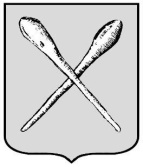 ТУЛЬСКАЯ ОБЛАСТЬМУНИЦИПАЛЬНОЕ  ОБРАЗОВАНИЕ ГОРОД АЛЕКСИНАДМИНИСТРАЦИЯПОСТАНОВЛЕНИЕ«14» апреля 2022 года						№ 665О внесении изменений в постановление администрации муниципального образования город Алексин от 29.12.2018 № 2959 «Об утверждении муниципальной программы муниципального образования город Алексин «Образование в муниципальном образовании город Алексин»На основании Федерального закона от 06.10.2003 № 131-ФЗ «Об общих принципах организации местного самоуправления в Российской Федерации», Устава муниципального образования город Алексин администрация муниципального образования город Алексин ПОСТАНОВЛЯЕТ:Внести в постановление администрации муниципального образования город Алексин от 29.12.2018 № 2959 «Об утверждении муниципальной программы муниципального образования город Алексин «Образование в муниципальном образовании город Алексин» изменения, изложив приложение к постановлению в новой редакции (Приложение).2. Управлению по организационной работе и информационному обеспечению (Панина Ю.А.) в течение 10 дней со дня принятия настоящего постановления разместить постановление на официальном сайте муниципального образования город Алексин в информационно-телекоммуникационной сети «Интернет».3. Управлению делопроизводства (Бабушкина И.В.), комитету по культуре, молодежной политике и спорту (Зайцева В.В.), управлению по работе с сельскими территориями (Селезнева А.М.) в течение 10 дней со дня принятия настоящего постановления разместить постановление в местах для официального обнародования муниципальных правовых актов муниципального образования город Алексин.4. Постановление вступает в силу со дня обнародования.Приложениек постановлению администрациимуниципального образованиягород Алексинот «14» апреля 2022 №665Приложениек постановлению администрациимуниципального образованиягород Алексинот «29» декабря 2018 № 2959ПАСПОРТмуниципальной программы «Образование в муниципальном образовании город Алексин» (далее – муниципальная программа)Характеристика текущего состояния, основные показатели, основные проблемы сферы образования муниципального образования город Алексин и прогноз их развитияОсновополагающим принципом муниципальной образовательной политики является обеспечение равного доступа для всех юных жителей к качественным образовательным услугам, отвечающим интересам ребенка, запросам семьи и требованиям глобальной экономики, формирование индивидуальной образовательной программы и достойной жизненной перспективы для каждого ребенка и каждой семьи. Сеть муниципальных образовательных организаций Алексина представлена сегодня 42 учреждениями (из них 17 общеобразовательных учреждений, 19 дошкольных учреждений, 6 учреждений дополнительного образования детей). На селе созданы образовательные центры обучения и воспитания детей «Школа с дошкольными группами», в которых расширен спектр образовательных услуг, объединены материально-технические ресурсы, интеллектуальный потенциал педагогических коллективов, обеспечено качество психолого-педагогической преемственности уровней образования, а также создание крупных образовательных комплексов на базе общеобразовательных учреждений.  Залогом успешности функционирования и развития муниципальной системы образования является модернизация учебно-методической и материально-технической базы.Образовательные учреждения города являются участниками проекта Тульской области «Народный бюджет». В рамках данного проекта были отремонтированы образовательные организации благодаря привлечению средств бюджета Тульской области, бюджетов муниципальных образований и собственных средств жителей и благотворителей.Имеющая сеть общеобразовательных организаций позволяет гарантированно получить общее образование гражданам с различными особенностями здоровья и жизненными обстоятельствами.6 образовательных организации дополнительного образования детей различной направленности (3 детско-юношеских спортивных школы, 1 дом детского творчества, 1 центр развития творчества, 1 центр психолого-педагогической и медико-социальной помощи) предоставляют детям города возможности для творческого развития, профессионального самоопределения, рационального развивающего досуга.Подробная характеристика дошкольного, общего и дополнительного образования и перспектив их развития приведена ниже в соответствующих подпрограммах Программы. В настоящее время полностью решена проблема организации подвоза детей в общеобразовательные учреждения. Значительные усилия были предприняты по созданию дополнительных мест в ДОУ. Удалось сохранить сеть дошкольных образовательных учреждений, которые отличаются видовым разнообразием, а, следовательно, и спектром предоставляемых услуг. Поэтому сегодня в Алексине нет очереди в детский сад, потребность в получении дошкольного образования детьми в возрасте от трех до семи лет удовлетворена на 100%.Для привлечения и закрепления в образовательных учреждениях молодых специалистов им в течение первых 3 лет работы оказывается социальная помощь по основному месту работы в форме ежемесячной выплаты. Ежегодно молодые специалисты имеют возможность участвовать в конкурсном отборе лучших педагогов образовательных учреждений города на получение муниципального гранта в размере 10 тысяч рублей. Кроме того, в целях привлечения в образовательные организации Алексина молодых специалистов гражданам, заключившим договор о целевом обучении в рамках квоты целевого приёма в Федеральное государственное бюджетное образовательное учреждение высшего профессионального образования «Тульский государственный педагогический университет им. Л.Н. Толстого» (далее – ФГБОУ ВПО «ТГПУ им. Л.Н. Толстого»), и зачисленных в число студентов 1 курса очной формы обучения ФГБОУ ВПО «ТГПУ им. Л.Н. Толстого», предоставляются меры социальной поддержки в виде единовременной денежной выплаты в размере 10 тысяч рублей.Таким образом, наиболее актуальными проблемами и рисками сферы образования муниципального образования город Алексин являются следующие: необходимость дальнейшей модернизации материально-технических ресурсов образовательных учреждений для обеспечения современных требований к условиям осуществления образовательного процесса;сохранение тенденции увеличения численности педагогических работников образовательных учреждений пенсионного и предпенсионного возраста;необходимость создания дополнительных условий для воспитания и социализации молодежи, в том числе лиц с ограниченными возможностями здоровья.Развитие сферы образования с 2019 года, обеспечивается реализацией настоящей муниципальной программы. Ресурсы Программы будут направлены на обеспечение функционирования и развитие образовательных организаций, находящихся в ведении Управления образования администрации муниципального образования город Алексин, а также МКУ «ЦОДСО».Приоритеты реализуемой в муниципальном образовании город Алексин политики в сфере дошкольного, общего и дополнительного образования, описание основных целей, задач и показателей муниципальной программы. Сроки и этапы реализации программы.Приоритеты и цели реализуемой в Алексине политики в сфере образования сформированы с учетом целей и задач, представленных в следующих стратегических документах:- Указе Президента Российской Федерации от 07.05.2018 № 204 «О национальных целях и стратегических задачах развития Российской Федерации на период до 2024 года»;- Государственной программе Российской Федерации «Развитие образования» (утверждена постановлением Правительства Российской Федерации от 26.12.2017г. № 1642);- Указе Президента Российской Федерации от 04.02.2010г. № Пр-271 «О реализации национальной образовательной инициативы «Наша новая школа»);- Указе Президента Российской Федерации от 07.05.2012 № 597 «О мероприятиях по реализации государственной социальной политики»;- Указе Президента Российской Федерации от 07.05.2012 № 599 «О мерах по реализации государственной политики в области образования и науки»;- национальных проектах «Образование» и «Демография».Основным направлением государственной политики в сфере дошкольного, общего и дополнительного образования на период реализации муниципальной программы является обеспечение равенства доступа к качественному образованию и обновление его содержания и технологий образования (включая процесс социализации) в соответствии с изменившимися потребностями населения и новыми вызовами социального, культурного, экономического развития.Принципиальные изменения будут происходить в следующих направлениях:- качественное изменение содержания и методов преподавания с акцентом на развитие интереса и активности обучающихся, формирование полноценной системы профильного обучения на основе индивидуальных учебных планов, опережающее обновление программ обучения математике, технологии, иностранным языкам, социальным наукам;- внедрение механизмов выравнивания возможностей детей, оказавшихся в трудной жизненной ситуации, на получение качественного образования;- формирование эффективной системы выявления и поддержки молодых талантов;- омоложение и рост профессионального уровня педагогических кадров;- поддержка инноваций и инициатив педагогов, профессиональных сообществ, образовательных учреждений и их сетей;- существенное повышение масштаба и эффективности использования ресурсов неформального (за рамками организаций дополнительного образования детей) и информального образования (медиасфера, сеть Интернет).Важнейшим приоритетом государственной политики на данном этапе развития образования является обеспечение доступности дошкольного образования.Реализации мероприятий по исполнению Указа Президента Российской Федерации от 07.05.2018 № 204  в части достижения 100-процентной доступности дошкольного образования к 2021 году для детей в возрасте до 3 лет будет обеспечено за счет инвентаризации имеющихся площадей дошкольных образовательных учреждений, а также строительства дошкольного отделения на 60 мест в г.Алексине.Целью социальной политики в области дошкольного образования является обеспечение конституционного права каждого ребенка на качественное и доступное образование, в том числе при реализации права родителей, обеспечивающих получение детьми дошкольного образования в семье, на получение методической, психолого-педагогической, диагностической и консультативной помощи без взимания платы в созданных консультационных центрах. В 2017-2018 учебном году в 5 консультпунктах, открытых на базе детских садов, была оказана помощь 142 родителям. Эта работа будет продолжена и в дальнейшем.В общем образовании приоритетом реализации Программы является завершение модернизации инфраструктуры, направленной на обеспечение во всех российских школах современных условий обучения. Данная задача должна быть решена как за счет мероприятий по текущему и капитальному ремонту зданий, закупке современного оборудования, так и путем реализации региональных программ формирования эффективных территориальных сетей образования и социализации, предусматривающих кооперацию и интеграцию учреждений различной ведомственной принадлежности, развитие системы дистанционного обучения.Существующие различия по уровню доступности образовательных услуг и развитию инфраструктуры потребуют использования инструментов выравнивания в сочетании с мерами стимулирования развития и усиления организационно-управленческого потенциала. В совокупности это должно обеспечить единство образовательного пространства, при котором в любом месте проживания ребенок имеет равные возможности доступа к образовательным ресурсам.Наряду с созданием базовых условий обучения, должна последовательно разворачиваться работа по формированию в школах современной информационной среды для преподавания (высокоскоростной доступ к сети Интернет, цифровые образовательные ресурсы нового поколения, современное экспериментальное оборудование) и управления (электронный документооборот). Другим приоритетом в сфере общего образования станет обеспечение учебной успешности каждого ребенка, независимо от состояния его здоровья, социального положения семьи. Для этого должна быть создана система поддержки школ и педагогов, обучающих сложные категории учащихся (дети в трудной жизненной ситуации, дети-сироты, дети с ограниченными возможностями здоровья, дети мигрантов), сформирован прозрачный механизм приема в школы с повышенным уровнем обучения.Детям-инвалидам и детям с ограниченными возможностями здоровья необходимо предоставить    возможности выбора варианта освоения программ общего образования в дистанционной форме, а также обеспечить психолого-медико-социальное сопровождение и поддержку в профессиональной ориентации.Для снижения дифференциации в качестве образования между группами школ должны быть реализованы адресные программы перевода в эффективный режим работы школ, демонстрирующих низкие образовательные результаты.Стратегическим приоритетом государственной политики выступает формирование механизма опережающего обновления содержания образования.Необходимо обеспечить комплексное сопровождение введения федеральных государственных образовательных стандартов общего образования, задающего принципиально новые требования к образовательным результатам. Переход на новые федеральные государственные образовательные стандарты открывает возможности для распространения деятельностных (проектных, исследовательских) методов, позволяющих поддерживать у школьников интерес к учению на всем протяжении обучения, формирующих инициативность, самостоятельность, способность к сотрудничеству. Новые федеральные государственные образовательные стандарты старшей школы должны обеспечить для каждого школьника возможность выбора профиля, соответствующего склонностям и жизненным планам подростков не менее чем из 5 профилей обучения.Параллельно введению федеральных государственных образовательных стандартов следует продолжить работу по поиску, разработке и распространению новых эффективных средств и форм организации образовательного процесса на базе школ - инновационных площадок и их сетей.Приоритетной задачей развития сферы дополнительного образования детей является повышение доступности услуг и обеспечение их соответствия изменяющимся потребностям населения.В государственной политике в сфере общего образования и дополнительного образования детей должен сохраняться приоритет нравственного и гражданского воспитания подрастающего поколения. Его реализация будет обеспечиваться через введение соответствующих элементов федеральных государственных образовательных стандартов, развитие практик социального проектирования и добровольческой деятельности на базе школ и организаций дополнительного образования детей, современные программы социализации детей в каникулярный период.Достижение нового качества дошкольного, общего и дополнительного образования детей предполагает в качестве приоритетной задачи обновление состава и компетенций педагогических кадров. Для этого уже реализовывается комплекс мер, включающий доведение среднего уровня заработной платы педагогических работников общеобразовательных организаций до 100 процентов от средней по экономике субъекта Российской Федерации;- доведение среднего уровня заработной платы педагогических работников дошкольных образовательных учреждений до средней заработной платы в сфере общего образования в субъекте Российской Федерации;- доведение заработной платы педагогических работников учреждений дополнительного образования, квалификация которых сопоставима с квалификацией педагогических работников общеобразовательной школы, до уровня зарплаты педагогических работников общеобразовательных учреждений;- введение стандартов профессиональной деятельности для педагогов и руководителей образовательных учреждений и основанных на данных стандартах систем оплаты труда и аттестации;- формирование новых моделей педагогической карьеры и сопровождения профессионального развития;- развитие механизмов привлечения на работу в учреждения общего образования и дополнительного образования детей лучших выпускников вузов (в том числе - непедагогических) и талантливых специалистов.Долгосрочная стратегия развития образования ориентирована на создание системы сред и сервисов для удовлетворения разнообразных образовательных запросов населения и подрастающего поколения, поддержки самообразования и социализации.Необходимо преодолеть существующее отставание в масштабе сектора сопровождения раннего развития детей и поддержки семейного воспитания (центры диагностики и консультирования, информационно-просветительские сервисы для родителей детей, не посещающих дошкольные образовательные учреждения, и др.).Должен быть обеспечен переход к качественно новому уровню индивидуализации образования через реализацию учебных траекторий в образовательных учреждениях и их сетях, в формах семейного образования, самообразования. Это потребует выхода на новый уровень развития дистанционного образования, распространение тьюторства и информационно-консультационных сервисов (навигаторов).В ситуации появления новых каналов и источников информации, резкого возрастания возможностей доступа к любым информационным сегментам современного мира школа утрачивает монополию на формирование знаний, навыков и образцов поведения. Ответом на данный вызов должно стать включение в сферу государственной образовательной политики неформального (вне учреждений дополнительного образования) и информального образования (сеть Интернет, кино, телевидение), в том числе - поддержка медийно-социальных просветительских проектов, индустрии товаров и услуг для детей.Целью муниципальной программы «Образование в муниципальном образовании город Алексин» являются повышение качества и доступности образования, соответствующего требованиям инновационного развития экономики, современным потребностям граждан Алексина.Достижение цели муниципальной программы будет осуществляться путем решения задач: Совершенствование содержания и технологий общего образования. Создание условий для полноценного включения в образовательное пространство и успешной социализации всех категорий обучающихся образовательных учреждений общего образования. Создание дополнительных мест в образовательных учреждениях, реализующих основную общеобразовательную программу дошкольного образования. Повышение уровня оплаты труда работников образовательных учреждений.Обеспечение качественных условий обучения.Достижение цели и задач муниципальной программы будет осуществляться путем решения задач в рамках соответствующих подпрограмм. Целью реализации каждой подпрограммы является решение задач муниципальной программы.Состав целей, задач муниципальной программы приведены в паспортах подпрограмм муниципальной программы.Паспорта муниципальной программы и ее подпрограмм содержат также описание ожидаемых результатов реализации муниципальной программы и количественные характеристики некоторых ожидаемых результатов в виде целевых показателей муниципальной программы (подпрограммы).Муниципальная программа имеет следующие целевые показатели:1. Охват детей дошкольных образовательных организаций (отношение численности детей в возрасте от 0 до 3 лет, посещающих дошкольные образовательных организаций, к общей численности детей в возрасте от 0 до 3 лет) (%).2. Доступность дошкольного образования (отношение численности детей в возрасте от 3 до 7 лет, получающих дошкольное образование в текущем году, к сумме численности детей в возрасте от 3 до 7 лет, получающих дошкольное образование в текущем году, и численности детей в возрасте от 3 до 7 лет, находящихся в очереди на получение в текущем году дошкольного образования) (%).3. Доля населения в возрасте от 7 до 18 лет, охваченного начальным общим, основным общим и средним общим образованием, в общей численности населения в возрасте от 7 до 18 лет (%).	4. Доля лиц, сдавших единый государственный экзамен по русскому языку/по математике, от числа выпускников, участвовавших в едином государственном экзамене (%).5. Доля выпускников очной формы обучения муниципальных образовательных учреждений, не получивших аттестат о среднем общем образовании, в общем числе выпускников очной формы обучения муниципальных образовательных учреждений (%).6. Доля детей в возрасте от 5 до 18 лет, охваченных услугами дополнительного образования (%).7. Доля детей в возрасте от 7 до 17 лет, охваченных организованными формами отдыха, оздоровления и занятости в каникулярный период, от общего количества обучающихся данной возрастной группы (%).8. Доля муниципальных образовательных учреждений, в которых частично проведены работы по обеспечению доступа лиц с ограниченными возможностями от общего количества образовательных учреждений (%).9. Доля образовательных учреждений, владеющих земельными участками на праве бессрочного пользования, в которых проведены мероприятия по укреплению материально-технической базы (%).10. Удовлетворенность населения качеством дошкольного образования, от общего числа опрошенных родителей (%).	11. Количество дополнительных мест для детей дошкольного возраста, созданных в образовательных организациях различных типов (ед.).12. Количество дополнительных мест для детей в возрасте от 1,5 до 3 лет, созданных в образовательных организациях различных типов (тыс.мест).13. Доля дошкольных образовательных организаций, в которых создана универсальная безбарьерная среда для инклюзивного образования детей-инвалидов, в общем количестве дошкольных образовательных организаций в муниципальном образовании (%).14.  Доля детей-инвалидов в возрасте от 1,5 до 7 лет, охваченных дошкольным образованием, в общей численности детей-инвалидов данного возраста в муниципальном образовании (%).15. Удовлетворенность населения качеством и доступностью общего образования в общеобразовательных учреждениях, от общего числа опрошенного населения (%).16. Доля общеобразовательных организаций, в которых создана универсальная безбарьерная среда для инклюзивного образования детей-инвалидов, в общем количестве общеобразовательных организаций в муниципальном образовании (%).17. Доля детей-инвалидов, которым созданы условия для получения качественного начального общего, основного общего, среднего общего образования, в общей численности детей-инвалидов школьного возраста в муниципальном образовании (%)18. Доля обучающихся муниципальных общеобразовательных организаций, которым предоставлена возможность обучаться в соответствии с современными требованиями, в общей численности обучающихся организаций, осуществляющих образовательную деятельность по образовательным программам общего образования (%).19. Численность обучающихся, охваченных основными и дополнительными общеобразовательными программами цифрового, естественнонаучного и гуманитарного профилей (чел.).20. Число общеобразовательных организаций, расположенных в сельской местности, в которых созданы и функционируют центры образования естественнонаучной и технологической направленностей (ед.).21. Доля образовательных организаций, расположенных на территории муниципального образования город Алексин, обеспеченных Интернет-соединением со скоростью соединения не менее 100 Мб/с - для образовательных организаций, расположенных в городах, 50 Мб/с - для образовательных организаций, расположенных в сельской местности и поселках городского типа, а также гарантированным интернет-трафиком (%).22. Количество образовательных организаций, обеспеченных материально-технической базой для внедрения цифровой образовательной среды (ед).23. Количество общеобразовательных организаций, расположенных в сельской местности, в которых обновлена материально-техническая база для занятия физической культурой и спортом (ед.).24. Увеличение доли обучающихся, занимающихся физической культурой и спортом во внеурочное время (начальное общее образование), в общем количестве обучающихся, за исключением дошкольного образования (%).25. Увеличение доли обучающихся, занимающихся физической культурой и спортом во внеурочное время (основное общее образование), в общем количестве обучающихся, за исключением дошкольного образования (%).26. Увеличение доли обучающихся, занимающихся физической культурой и спортом во внеурочное время (среднее общее образование), в общем количестве обучающихся, за исключением дошкольного образования (%).27. Количество общеобразовательных организаций, расположенных в сельской местности, в которых отремонтированы спортивные залы (ед.).28. Количество общеобразовательных организаций, расположенных в сельской местности, в которых имеющиеся аудитории перепрофилированы под спортивные залы для занятия физической культурой и спортом (ед.).29. Увеличение количества школьных спортивных клубов, созданных в общеобразовательных организациях, расположенных в сельской местности, для занятия физической культурой и спортом (ед.).30. Количество общеобразовательных организаций, расположенных в сельской местности, в которых открытые плоскостные сооружения оснащены спортивным инвентарем и оборудованием (ед.).31. Доля обучающихся, получающих начальное общее образование в муниципальных образовательных организациях, обеспеченных бесплатным горячим питанием (%).32. Доля педагогических работников общеобразовательных организаций, получивших вознаграждение за классное руководство, в общей численности педагогических работников такой категории (%).33. Количество образовательных организаций, в которых созданы и функционируют детские технопарки "Кванториум" (ед.).34. Численность детей, осваивающих дополнительные общеобразовательные программы технической и естественнонаучной направленности с использованием средств обучения и воспитания детских технопарков "Кванториум"(чел.).35. Количество объектов муниципальных образовательных, для которых проведены мероприятия, связанные с модернизацией материально-технической базы (ед.).36. Количество образовательных организаций, оснащенных автоматизированными системами учета энергоресурсов (ед.).37. Удовлетворенность населения качеством и доступностью дополнительного образования, от общего числа опрошенного населения (%).38. Доля детей-инвалидов в возрасте от 5 до 18 лет, получающих дополнительное образование, от общей численности детей-инвалидов данного возраста в муниципальном образовании (%).Количественные значения показателей муниципальной программы на весь срок ее реализации приведены в приложении № 1 к муниципальной программе, сведения о порядке сбора информации и методике расчета показателей – в приложении № 2.На данном этапе Программы основные ресурсы будут направлены на создание на всех уровнях образования условий для равного доступа граждан к качественным образовательным услугам.К концу реализации программы будут обеспечены местами в дошкольных образовательных организациях 30% детей в возрасте от 0 до 3 лет, нуждающиеся в дошкольных образовательных услугах.Инфраструктура школьного образования выйдет на базовый уровень условий образовательного процесса, отвечающих современным требованиям.Будет увеличен охват детей услугами дополнительного образования.Будут внедрены ФГОС дошкольного и основного общего образования. Это позволит создать условия для устойчивого развития муниципальной системы образования. Характеристика подпрограмм и основных мероприятий муниципальной программыОсновными направлениями реализации муниципальной программы являются:повышение доступности и качества дошкольного, общего и дополнительного образования;модернизация материально-технической и учебной базы образовательных учреждений;совершенствование системы подготовки, повышения квалификации и переподготовки кадров;муниципальная поддержка лучших педагогических работников образовательных учреждений и талантливой молодежи;обеспечение деятельности учреждений образования; социальная поддержка отдельных категорий учащихся и работников учреждений образования;материальная поддержка участников образовательных отношений;обеспечение реализации муниципальной программы.Решение задач муниципальной программы реализуется посредством выполнения соответствующих им подпрограмм и основного мероприятия муниципальной программы:- подпрограмма 1 «Развитие дошкольного образования»;- подпрограмма 2 «Развитие общего образования»;- подпрограмма 3 «Развитие дополнительного образования»;- основное мероприятие «Обеспечение реализации муниципальной программы».Перечень мероприятий муниципальной программы определен исходя из необходимости достижения ожидаемых результатов ее реализации, а также, исходя из полномочий и функций Управления образования администрации муниципального образования город Алексин.Мероприятия имеют комплексный характер, каждое из которых представляет совокупность взаимосвязанных действий структурных подразделений Управления образования администрации муниципального образования город Алексин по достижению показателей в рамках задач подпрограмм муниципальной программы.Перечень мероприятий и сроки реализации программы приведены в приложении № 3 к муниципальной программе.Описание мероприятий и оценка результатов их реализации приведены в соответствующих подпрограммах, входящих в состав муниципальной программы «Образование в муниципальном образовании город Алексин».Прогноз сводных показателей муниципальных заданий по этапам реализации муниципальной программы приведен в приложении № 4 к муниципальной программе.В рамках муниципальной программы предусматриваются меры правового регулирования, направленные на разработку и актуализацию нормативных правовых актов с целью реализации задач, предусмотренных муниципальной программой. Сведения об основных мерах правового регулирования представлены в приложении № 5 к муниципальной программе.Паспорт подпрограммы«Развитие дошкольного образования»«Характеристика текущего состояния системы дошкольного образования и прогноз её развития» В соответствии с требованиями Федерального закона от 29 декабря 2012 года № 273-ФЗ «Об образовании в Российской Федерации» разрабатывается федеральный государственный образовательный стандарт дошкольного образования, который призван нормативно обеспечить государственные гарантии равенства возможностей для каждого ребенка в получении качественного дошкольного образования. Как показывает практика, наиболее результативными с точки зрения долгосрочных социальных и образовательных эффектов являются вклады в раннее детское развитие и дошкольное образование. Ключевым фактором формирования личности и становления будущего гражданина является не только воспитание в семье, но и совершенствование системы образования и, прежде всего, дошкольного. Главная цель - создание условий для обеспечения доступности качественного дошкольного образования. При этом доступность характеризуется возможностью выбора детского сада, а качество – возможностями и способностями ребенка к освоению программ на последующих уровнях образования.В муниципальном образовании созданы все условия для обеспечения доступности качественного дошкольного образования, которое предоставляют:- 19 детских садов и - 8 сельских школ, в которых открыты дошкольные группы. Очередность отсутствует, потребность в получении дошкольного образования детьми в возрасте от 3 до 7 лет удовлетворена на 100%. Охват детей в возрасте от 2 месяцев до 7 лет включительно дошкольным образованием увеличился за последние 5 лет на 4%. Отчасти поэтому на сегодняшний день не получил свое развитие в Алексине негосударственный сектор дошкольного образования, нет потребности у предпринимателей открывать частные дошкольные образовательные организации, а у родителей - семейные группы. Работа по увеличению количества мест в детских садах будет продолжена в последующие годы.Наряду с федеральными льготами по оплате за присмотр и уход за детьми-дошкольниками предоставляются и муниципальные: в 50% размере родителям, имеющим трех и более детей; в 10% - одиноким матерям, родителям, чьи дети посещают сельские детские сады и родителям, работающим в муниципальных дошкольных образовательных учреждениях. Еще одним шагом по созданию условий для обеспечения доступности дошкольного образования стало внедрение автоматизированной системы организации единой электронной очереди в дошкольные образовательные учреждения Тульской области.Федеральные государственные образовательные стандарты в соответствии с Федеральным законом «Об образовании в Российской Федерации» включают в себя требования не только к условиям реализации основных образовательных программ, в том числе материально-техническим, кадровым, финансовым и иным, но и к структуре основных образовательных программ и их объему, к результатам освоения этих программ.В отличие от других образовательных стандартов, стандарт дошкольного образования не предусматривает проведение аттестации детей при освоении ими образовательных программ, а требования к результатам представлены в виде целевых ориентиров: инициативность и самостоятельность ребенка, уверенность в своих силах, положительное отношение к себе и другим, активное взаимодействие со сверстниками и взрослыми, способность ребенка к фантазии, воображению, творчеству, любознательность, способность к волевым усилиям и принятию самостоятельных решений и др.  Кроме того, требования к результатам обучения - это ориентир и для педагогов дошкольных учреждений - что они должны делать, и для родителей - что они должны получить.В новом Законе об образовании в Российской Федерации услуга по дошкольному образованию четко разделена на 2 составляющие: реализацию основной образовательной программы и реализацию услуги по присмотру и уходу за детьми, включая организацию питания и режима дня. За реализацию образовательных программ несет ответственность регион, а за содержание имущества и организацию предоставления услуги по присмотру и уходу - муниципалитет. Важно и то, что законом сохранены все ранее установленные социальные льготы для семей дошкольников, сохранена и компенсация части родительской платы.Как показывает мониторинг качества муниципальной услуги по предоставлению дошкольного образования, в рамках которого было опрошено 70% родителей, имеющих детей дошкольного возраста от 3 до 7 лет, из всех дошкольных образовательных учреждений, расположенных на территории Алексина, средний процент удовлетворенности ее качеством составил 89%, что на 4% больше того же показателя в 2013-2014 учебном году.«Приоритеты реализуемой политики на территории муниципального образования город Алексин в сфере реализации подпрограммы, цель (цели), задачи и целевые показатели (индикаторы) достижения цели (целей) и решения задач, описание основных ожидаемых конечных результатов, сроков и контрольных этапов реализации подпрограммы»Приоритеты муниципальной политики в сфере дошкольного образования на ближайший период определены в следующих стратегических документах:- Указе Президента Российской Федерации от 07.05.2018 № 204 «О национальных целях и стратегических задачах развития Российской Федерации на период до 2024 года»;- Указе Президента Российской Федерации от 07.05.2012 №599 «О мерах по реализации государственной политики в области образования и науки»;- послании Президента Российской Федерации Федеральному Собранию от 12.12.2012 «Послание Президента Владимира Путина Федеральному Собранию РФ»Целью подпрограммы является обеспечение прав граждан на доступное и качественное дошкольное образование.Достижение указанной цели обеспечивается за счёт решения следующих задач подпрограммы:реализация в необходимом объеме образовательных программ дошкольного образования, повышение качества дошкольного образования; создание дополнительных мест в образовательных организациях, реализующих образовательные программы дошкольного образования в образовательных организациях, реализующих образовательные программы дошкольного образования;привлечение молодых специалистов для работы в отрасли;повышение доступности дошкольного образования для детей-инвалидов и детей с ограниченными возможностями здоровья;поддержание уровня среднемесячной заработной платы педагогических работников муниципальных ДОУ на уровне средней заработной платы в общем образовании региона.Целевыми показателями (индикаторами) подпрограммы являются:1. Охват детей дошкольных образовательных организаций (отношение численности детей в возрасте от 0 до 3 лет, посещающих дошкольные образовательных организаций, к общей численности детей в возрасте от 0 до 3 лет) (%).2. Доступность дошкольного образования (отношение численности детей в возрасте от 3 до 7 лет, получающих дошкольное образование в текущем году, к сумме численности детей в возрасте от 3 до 7 лет, получающих дошкольное образование в текущем году, и численности детей в возрасте от 3 до 7 лет, находящихся в очереди на получение в текущем году дошкольного образования) (%).3. Доля муниципальных образовательных учреждений, в которых частично проведены работы по обеспечению доступа лиц с ограниченными возможностями от общего количества образовательных учреждений(%).4. Доля образовательных учреждений, владеющих земельными участками на праве бессрочного пользования, в которых проведены мероприятия по укреплению материально-технической базы (%).5. Удовлетворенность населения качеством дошкольного образования, от общего числа опрошенных родителей (%).6. Количество дополнительных мест для детей дошкольного возраста, созданных в образовательных организациях различных типов (ед.).7. Количество дополнительных мест для детей в возрасте от 1,5 до 3 лет, созданных в образовательных организациях различных типов (тыс.мест).8. Доля дошкольных образовательных организаций, в которых создана универсальная безбарьерная среда для инклюзивного образования детей-инвалидов, в общем количестве дошкольных образовательных организаций в муниципальном образовании (%).9.  Доля детей-инвалидов в возрасте от 1,5 до 7 лет, охваченных дошкольным образованием, в общей численности детей-инвалидов данного возраста в муниципальном образовании (%).10. Количество образовательных организаций, оснащенных автоматизированными системами учета энергоресурсов (ед.).Конечные результаты, ожидаемые при реализации подпрограммы, непосредственно связаны с осуществлением программных мероприятий и отражают системные изменения в отрасли:повышение доступности дошкольного образования (увеличение доли детей 1-3 Увеличение охвата детей ДОО (отношение численности детей в возрасте от 0 до 3 лет, посещающих ДОО, к общей численности детей в возрасте от 0 до 3 лет) до 30 %;обеспечение 100,0 процентов доступности дошкольного образования (отношение численности детей в возрасте от 3 до 7 лет, получающих дошкольное образование в текущем году, к сумме численности детей в возрасте от 3 до 7 лет, получающих дошкольное образование в текущем году, и численности детей в возрасте от 3 до 7 лет, находящихся в очереди на получение в текущем году дошкольного образования);рост удовлетворенности населения качеством дошкольного образования, от общего числа опрошенных родителей до 89 %;создание 60 дополнительных мест для детей дошкольного возраста в образовательных организациях различных типов;создание 20 дополнительных мест для детей в возрасте до 3 лет в образовательных организациях различных типов; увеличение доли дошкольных образовательных организаций, в которых создана универсальная безбарьерная среда для инклюзивного образования детей-инвалидов, в общем количестве дошкольных образовательных организаций в муниципальном образовании свыше 10,5 %;увеличение доли детей-инвалидов в возрасте от 1,5 до 7 лет, охваченных дошкольным образованием, в общей численности детей-инвалидов данного возраста в муниципальном образовании до 8,8 %;увеличение доли муниципальных образовательных организаций, в которых частично проведены работы по обеспечению доступа лиц с ограниченными возможностями от общего количества образовательных учреждений до 10,5 %;увеличение доли образовательных организаций, владеющих земельными участками на праве бессрочного пользования, в которых проведены мероприятия по укреплению материально-технической базы, до 90 %;оснащение 18 образовательных организаций автоматизированными системами учета энергоресурсов.Перечень целевых показателей (индикаторов) подпрограммы приведены в приложении № 1 к муниципальной программе.«Характеристика основных мероприятий подпрограммы»Основные мероприятия подпрограммы структурированы по задачам.Решению задачи «Реализация в необходимом объеме образовательных программ дошкольного образования, повышение качества дошкольного образования» способствует мероприятие:«Реализация основных общеобразовательных программ дошкольного образования».Реализация указанного мероприятия будет оцениваться показателями:«Охват детей дошкольных образовательных организаций (отношение численности детей в возрасте от 0 до 3 лет, посещающих дошкольные образовательных организаций, к общей численности детей в возрасте от 0 до 3 лет) (%).»«Доступность дошкольного образования (отношение численности детей в возрасте от 3 до 7 лет, получающих дошкольное образование в текущем году, к сумме численности детей в возрасте от 3 до 7 лет, получающих дошкольное образование в текущем году, и численности детей в возрасте от 3 до 7 лет, находящихся в очереди на получение в текущем году дошкольного образования) (%).»«Удовлетворенность населения качеством дошкольного образования, от общего числа опрошенных родителей (%).»Решению задачи «Создание дополнительных мест в образовательных организациях, реализующих образовательные программы дошкольного образования в образовательных организациях, реализующих образовательные программы дошкольного образования» способствуют мероприятия:«Укрепление материально-технической базы муниципальных учреждений, в том числе: укрепление материально-технической базы муниципальных образовательных организаций (за исключением капитальных вложений)», а также «Региональный проект «Содействие занятости», в том числе: "Создание дополнительных мест для детей в возрасте от 1,5 до 3 лет в образовательных организациях, осуществляющих образовательную деятельность по образовательным программам дошкольного образования».Реализация указанного мероприятия будет оцениваться показателями:«Количество дополнительных мест для детей дошкольного возраста, созданных в образовательных организациях различных типов (ед.).»«Количество дополнительных мест для детей в возрасте до 3 лет, созданных в образовательных организациях различных типов (ед.).»Решению задачи «Повышение доступности дошкольного образования для детей-инвалидов и детей с ограниченными возможностями здоровья» способствует мероприятие:«Укрепление материально-технической базы муниципальных учреждений, в том числе: укрепление материально-технической базы муниципальных образовательных организаций (за исключением капитальных вложений)».Реализация указанного мероприятия будет оцениваться показателями:«Доля дошкольных образовательных организаций, в которых создана универсальная безбарьерная среда для инклюзивного образования детей-инвалидов, в общем количестве дошкольных образовательных организаций в муниципальном образовании (%).»«Доля детей-инвалидов в возрасте от 1,5 до 7 лет, охваченных дошкольным образованием, в общей численности детей-инвалидов данного возраста в муниципальном образовании (%).»Решение задачи «Привлечение молодых специалистов для работы в отрасли» способствует мероприятие:«Предоставление мер социальной поддержки работникам образовательных учреждений».Основные мероприятия, направленные на реализацию основных законов тульской области в сфере образования:1. Реализация ЗТО от 01.04.2011 № 1556 - ЗТО «О наделении органов местного самоуправления государственными полномочиями по предоставлению мер социальной поддержки педагогическим и иным работникам»;2. Реализация ЗТО от 03.12.2010 № 1518 - ЗТО «О наделении органов местного самоуправления государственными полномочиями по выплате компенсации части родительской платы, взимаемой с родителей (законных представителей) за содержание ребенка в образовательных организациях (за исключением государственных образовательных учреждений Тульской области) реализующих основную общеобразовательную программу дошкольного образования».Перечень основных мероприятий подпрограммы приведен в приложении № 3 к муниципальной программе.Количественные значения показателей муниципальной программы на весь срок ее реализации приведены в приложении № 1 к муниципальной программе, сведения о порядке сбора информации и методике расчета показателей – в приложении № 2.Прогноз сводных показателей муниципальных заданий по этапам реализации муниципальной программы приведен в приложении № 4 к муниципальной программе.«Характеристика мер правового регулирования в сфере реализации подпрограммы»В рамках подпрограммы будут осуществляться меры правового регулирования, перечисленные для муниципальной программы в целом. Сведения об основных мерах правового регулирование в сфере реализации муниципальной программы и подпрограммы указаны в приложение № 5 к муниципальной программе. «Ресурсное обеспечение подпрограммы»Объемы финансирования подпрограммы уточняются ежегодно при формировании бюджета муниципального образования город Алексин.Информация об общем объеме финансового обеспечения на реализацию подпрограммы, в том числе по источникам и по годам ее реализации в разрезе ответственного исполнителя и соисполнителей подпрограммы представлена в приложении № 6 к муниципальной программе.«Методика и критерии оценки эффективности подпрограммы»Оценка эффективности реализации подпрограммы производится в соответствии с методикой оценки эффективности реализации муниципальной программы.Целевые значения показателей подпрограммы установлены на основании статистической отчётности муниципальных дошкольных образовательных учреждений, систематических мониторингов системы дошкольного образования города, итоговой отчётности Управления образования администрации муниципального образования город Алексин и учитывают планируемые результаты реализации мероприятий подпрограммы.Перечень показателей носит открытый характер и предполагает замену в случае потери информативности того или иного показателя.К числу внешних факторов и условий, которые могут оказать влияние на достижение значений показателей, относятся:- экономические факторы: темп инфляции, стабильность национальной валюты, динамика роста цен и тарифов на товары и услуги, изменение среднемесячных заработков в экономике;- законодательный фактор: изменения в федеральном, региональном законодательстве и законодательстве муниципального образования город Алексин, ограничивающие возможность реализации предусмотренных подпрограммой мероприятий;- политический фактор: изменение приоритетов государственной политики в сфере образования;- социальные факторы: изменение социальных установок профессионального педагогического сообщества и населения, обуславливающее снижение необходимого уровня общественной поддержки предусмотренных программой мероприятий.Паспорт подпрограммы«Развитие общего образования»«Характеристика сферы общего образования муниципального образования город Алексин, описание основных проблем и прогноз развития»Сеть учреждений общего образования Алексина была представлена 1 начальной, 2 основными, 14 средними общеобразовательными учреждениями, в том числе 2 гимназиями. Ежегодно увеличивается число старшеклассников, обучающихся в профильных классах. За последние 5 лет рост составил более 25%. В профильных классах обучается 65% старшеклассников, кроме того все девятиклассники охвачены предпрофильной подготовкой.Комплекс мероприятий по реализации механизмов повышения качества образования школьников, индивидуализацию их образовательных траекторий позволил за последние пять лет увеличить количество выпускников, успешно сдавших ЕГЭ и получивших аттестаты о среднем общем образовании с 98% до 99,6%, из которых в среднем 84% ежегодно продолжает обучаться в ВУЗах. В целом же при 99% уровне обученности качественные показатели стабильны и составляют 43,1%.Важнейшими элементами системы образования, обеспечивающими единство образовательного пространства, преемственность образовательных программ и их вариативность, государственные гарантии в сфере образования, являются федеральные государственные образовательные стандарты, что закреплено новым Законом об образовании. В 2017-2018 учебном году 100% дошкольников и учеников начальной школы обучались в соответствии с ФГОС дошкольного и начального общего образования. Обеспечено своевременное и качественное введение ФГОС основного общего образования в 5-7 классах и в режиме апробации в 8 классах МБОУ «Гимназия № 18».На этапе перехода на федеральные государственные образовательные стандарты и обеспечения модернизации системы образования возникает необходимость качественного отбора лучших инновационных идей, способных наиболее эффективно решать проблемы современного образования. Этому должны способствовать учреждения, реализующие инновационную деятельность, условия ведения которой теперь регламентированы новым Законом об образовании. В Алексине в 9 общеобразовательных школах инновационная деятельность выстраивается в режиме работы региональных базовых площадок по разным направлениям. МБОУ «Средняя общеобразовательная школа № 9» является инновационной площадкой по реализации в Тульской области социально – педагогического проекта «Пространство детства: современность и будущее» по проблеме «Школа как социокультурный центр микрорайона». Одним из механизмов при введении федеральных государственных образовательных стандартов является процесс модернизации материально-технической базы школ. Вместе с тем, в сфере общего образования существуют проблемы, которые планируется решить в рамках подпрограммы, а именно:- снижение качества результатов ЕГЭ;- требует дальнейшего развития система работы с одаренными детьми и талантливой молодежью;- требует развития материально-техническая база общеобразовательных учреждений. Обозначенные проблемы наиболее эффективно решать программно-целевым методом.Применение программно-целевого метода наряду с обеспечением функционирования муниципальной системы общего образования позволит сконцентрировать средства на развитие системы, обеспечить формирование новых качественных связей для достижения системных эффектов и результатов.Разработка данной подпрограммы вызвана необходимостью дальнейшего повышения качества общего образования, усиления его соответствия стратегическим ориентирам образовательной политики Российской Федерации, основным направлениям развития экономики муниципального образования город Алексин, а также запросам и ожиданиям граждан.«Приоритеты реализуемой на территории муниципального образования город Алексин политики в сфере общего образования, цели, задачи и целевые показатели (индикаторы) достижения цели и решения задач, описание основных ожидаемых конечных результатов подпрограммы, сроков и контрольных этапов реализации подпрограммы»Целью подпрограммы является повышение качества и доступности общего образования, соответствующего требованиям инновационного развития экономики, современным потребностям граждан Алексина.Достижение указанной цели обеспечивается за счет решения следующих задач подпрограммы:Оказание муниципальных услуг муниципальными общеобразовательными учреждениями.Обеспечение содержания и ремонта зданий и сооружений муниципальных общеобразовательных учреждений, обустройство прилегающих к ним территорий, укрепление материально-технической базы.Обеспечение доступной среды, создание условий для доступа лиц с ограниченными возможностями в муниципальных общеобразовательных учреждениях.Привлечение молодых специалистов для работы в отрасли.Целевыми показателями (индикаторы) подпрограммы являются:1. Доля населения в возрасте от 7 до 18 лет, охваченного начальным общим, основным общим и средним общим образованием, в общей численности населения в возрасте от 7 до 18 лет (%).2. Доля лиц, сдавших единый государственный экзамен по русскому языку/по математике, от числа выпускников, участвовавших в едином государственном экзамене (%).3. Доля выпускников очной формы обучения муниципальных образовательных учреждений, не получивших аттестат о среднем общем образовании, в общем числе выпускников очной формы обучения муниципальных образовательных учреждений (%).4. Доля муниципальных образовательных учреждений, в которых частично проведены работы по обеспечению доступа лиц с ограниченными возможностями от общего количества образовательных учреждений(%).5. Доля образовательных учреждений, владеющих земельными участками на праве бессрочного пользования, в которых проведены мероприятия по укреплению материально-технической базы (%).6. Доля детей в возрасте от 7 до 17 лет, охваченных организованными формами отдыха, оздоровления и занятости в каникулярный период, от общего количества обучающихся данной возрастной группы (%).7. Удовлетворенность населения качеством и доступностью общего образования в общеобразовательных учреждениях, от общего числа опрошенного населения (%).8. Доля общеобразовательных организаций, в которых создана универсальная безбарьерная среда для инклюзивного образования детей-инвалидов, в общем количестве общеобразовательных организаций в муниципальном образовании (%).9. Доля детей-инвалидов, которым созданы условия для получения качественного начального общего, основного общего, среднего общего образования, в общей численности детей-инвалидов школьного возраста в муниципальном образовании (%)10. Доля обучающихся муниципальных общеобразовательных организаций, которым предоставлена возможность обучаться в соответствии с современными требованиями, в общей численности обучающихся организаций, осуществляющих образовательную деятельность по образовательным программам общего образования (%).11. Численность обучающихся, охваченных основными и дополнительными общеобразовательными программами цифрового, естественнонаучного и гуманитарного профилей (чел.).12. Число общеобразовательных организаций, расположенных в сельской местности, обновивших материально-техническую базу для реализации основных и дополнительных общеобразовательных программ цифрового, естественнонаучного и гуманитарного профилей (ед.).13. Доля образовательных организаций, расположенных на территории муниципального образования город Алексин, обеспеченных Интернет-соединением со скоростью соединения не менее 100 Мб/с - для образовательных организаций, расположенных в городах, 50 Мб/с - для образовательных организаций, расположенных в сельской местности и поселках городского типа, а также гарантированным интернет-трафиком (%).14. Количество образовательных организаций, обеспеченных материально-технической базой для внедрения цифровой образовательной среды (ед.).15. Количество общеобразовательных организаций, расположенных в сельской местности, в которых обновлена материально-техническая база для занятия физической культурой и спортом (ед.).16. Увеличение доли обучающихся, занимающихся физической культурой и спортом во внеурочное время (начальное общее образование), в общем количестве обучающихся, за исключением дошкольного образования (%).17. Увеличение доли обучающихся, занимающихся физической культурой и спортом во внеурочное время (основное общее образование), в общем количестве обучающихся, за исключением дошкольного образования (%).18. Увеличение доли обучающихся, занимающихся физической культурой и спортом во внеурочное время (среднее общее образование), в общем количестве обучающихся, за исключением дошкольного образования (%).19. Количество общеобразовательных организаций, расположенных в сельской местности, в которых отремонтированы спортивные залы (ед.).20. Количество общеобразовательных организаций, расположенных в сельской местности, в которых имеющиеся аудитории перепрофилированы под спортивные залы для занятия физической культурой и спортом (ед.).21. Увеличение количества школьных спортивных клубов, созданных в общеобразовательных организациях, расположенных в сельской местности, для занятия физической культурой и спортом (ед.).22. Количество общеобразовательных организаций, расположенных в сельской местности, в которых открытые плоскостные сооружения оснащены спортивным инвентарем и оборудованием (ед.).23. Доля обучающихся, получающих начальное общее образование в муниципальных образовательных организациях, обеспеченных бесплатным горячим питанием (%).24. Доля педагогических работников общеобразовательных организаций, получивших вознаграждение за классное руководство, в общей численности педагогических работников такой категории (%).25.Количество образовательных организаций, в которых созданы и функционируют детские технопарки "Кванториум" (ед.)26. Численность детей, осваивающих дополнительные общеобразовательные программы технической и естественнонаучной направленности с использованием средств обучения и воспитания детских технопарков "Кванториум" (чел.).27. Количество объектов муниципальных образовательных, для которых проведены мероприятия, связанные с модернизацией материально-технической базы (ед.).28. Количество образовательных организаций, оснащенных автоматизированными системами учета энергоресурсов (ед.).Конечные результаты, ожидаемые при реализации подпрограммы, непосредственно связаны с осуществлением программных мероприятий и отражают системные изменения в отрасли.Сведения о плановых значениях показателей (индикаторов) подпрограммы (с расшифровкой плановых значений по годам ее реализации) представлены в приложении № 1 к муниципальной программе.Конечные результаты, ожидаемые при реализации подпрограммы, непосредственно связаны с осуществлением программных мероприятий и отражают системные изменения в отрасли:увеличение доли населения в возрасте от 7 до 18 лет, охваченного начальным общим, основным общим и средним общим образованием, в общей численности населения в возрасте от 7 до 18 лет до 100 %.	     сохранение доли лиц, сдавших единый государственный экзамен по русскому языку/по математике, от числа выпускников, участвовавших в едином государственном экзамене на уровне не ниже 99,6 %.доля выпускников очной формы обучения муниципальных образовательных учреждений, не получивших аттестат о среднем общем образовании, не превысит 0,4 %.сохранение доли детей в возрасте от 7 до 17 лет, охваченных организованными формами отдыха, оздоровления и занятости в каникулярный период, от общего количества обучающихся данной возрастной группы на уровне не ниже 22,1%.увеличение доли муниципальных образовательных учреждений, в которых частично проведены работы по обеспечению доступа лиц с ограниченными возможностями от общего количества образовательных учреждений 19%.увеличение доли образовательных учреждений, владеющих земельными участками на праве бессрочного пользования, в которых проведены мероприятия по укреплению материально-технической базы 90%.рост удовлетворенности населения качеством и доступностью общего образования в общеобразовательных учреждениях, от общего числа опрошенного населения до 88 %.увеличение доли общеобразовательных организаций, в которых создана универсальная безбарьерная среда для инклюзивного образования детей-инвалидов, в общем количестве общеобразовательных организаций в муниципальном образовании свыше 29,4 %.увеличение доли детей-инвалидов, которым созданы условия для получения качественного начального общего, основного общего, среднего общего образования, в общей численности детей-инвалидов школьного возраста в муниципальном образовании свыше 72,4 %.увеличение доли обучающихся муниципальных общеобразовательных организаций, которым предоставлена возможность обучаться в соответствии с современными требованиями, в общей численности обучающихся организаций, осуществляющих образовательную деятельность по образовательным программам общего образования до 86%.увеличение численности обучающихся, охваченных основными и дополнительными общеобразовательными программами цифрового, естественнонаучного и гуманитарного профилей до 444 человека.четыре общеобразовательные организации, расположенные в сельской местности, в которых созданы и функционируют центры образования естественнонаучной и технологической направленностей.увеличение доли образовательных организаций, расположенных на территории муниципального образования город Алексин, обеспеченных Интернет-соединением со скоростью соединения не менее 100 Мб/с - для образовательных организаций, расположенных в городах, 50 Мб/с - для образовательных организаций, расположенных в сельской местности и поселках городского типа, а также гарантированным интернет-трафиком до 17,6%.шестнадцать образовательных организаций, обеспеченных материально-технической базой для внедрения цифровой образовательной среды.десять общеобразовательных организаций, расположенных в сельской местности будут регулярно обновлять материально-техническую базу для занятия физической культурой и спортом.увеличение доли обучающихся, занимающихся физической культурой и спортом во внеурочное время (начальное общее образование), в общем количестве обучающихся, за исключением дошкольного образования, до 26,3%.увеличение доли обучающихся, занимающихся физической культурой и спортом во внеурочное время (основное общее образование), в общем количестве обучающихся, за исключением дошкольного образования, до 18,5%.увеличение доли обучающихся, занимающихся физической культурой и спортом во внеурочное время (среднее общее образование), в общем количестве обучающихся, за исключением дошкольного образования, до 21,7%.в четырех общеобразовательных организациях, расположенных в сельской местности, будут отремонтированы спортивные залы.в трех общеобразовательных организациях, расположенных в сельской местности, имеются аудитории перепрофилированы под спортивные залы для занятия физической культурой и спортом.увеличение количества школьных спортивных клубов, созданных в общеобразовательных организациях, расположенных в сельской местности, для занятия физической культурой и спортом до 1.две общеобразовательные организации, расположенные в сельской местности, откроют плоскостные сооружения, оснащенные спортивным инвентарем и оборудованием.одна образовательная организация, в которой созданы и функционируют детские технопарки "Кванториум".увеличение численности детей, осваивающих дополнительные общеобразовательные программы технической и естественнонаучной направленности с использованием средств обучения и воспитания детских технопарков "Кванториум".сохранение доли обучающихся, получающих начальное общее образование в муниципальных образовательных организациях, обеспеченных бесплатным горячим питанием, не ниже 100 %.сохранение доли педагогических работников общеобразовательных организаций, получивших вознаграждение за классное руководство, в общей численности педагогических работников такой категории, не ниже 100 %.в трех общеобразовательных организациях проведены мероприятия, связанные с модернизацией материально-технической базы.восемь образовательных организаций  оснащены автоматизированными системами учета энергоресурсов«Характеристика основных мероприятий подпрограммы»Основные мероприятия подпрограммы структурированы по задачам.Решению задачи «Оказание муниципальных услуг муниципальными общеобразовательными учреждениями» способствует мероприятие: «Реализация основных общеобразовательных программ общего образования».Реализация указанного мероприятия будет оцениваться показателями:«Доля населения в возрасте от 7 до 18 лет, охваченного начальным общим, основным общим и средним общим образованием, в общей численности населения в возрасте от 7 до 18 лет (%).»;«Доля лиц, сдавших единый государственный экзамен по русскому языку/по математике, от числа выпускников, участвовавших в едином государственном экзамене (%).» (индикатором показателя будет являться статистическая отчетность);«Доля выпускников очной формы обучения муниципальных образовательных учреждений, не получивших аттестат о среднем общем образовании, в общем числе выпускников очной формы обучения муниципальных образовательных учреждений (%)»;«Удовлетворенность населения качеством и доступностью общего образования в общеобразовательных учреждениях, от общего числа опрошенного населения (%).».«Доля муниципальных образовательных учреждений, в которых частично проведены работы по обеспечению доступа лиц с ограниченными возможностями от общего количества образовательных учреждений(%).»«Доля образовательных учреждений, владеющих земельными участками на праве бессрочного пользования, в которых проведены мероприятия по укреплению материально-технической базы (%).»Решению задач «Обеспечение содержания и ремонта зданий и сооружений муниципальных общеобразовательных учреждений, обустройство прилегающих к ним территорий, укрепление материально-технической базы», «Обеспечение доступной среды, создание условий для доступа лиц с ограниченными возможностями в муниципальных общеобразовательных учреждениях» способствуют мероприятия:«Укрепление материально-технической базы муниципальных учреждений, в том числе: укрепление материально-технической базы муниципальных  образовательных организаций (за исключением капитальных вложений)»; «Модернизация материально-технической базы», «Региональный проект «Современная школа», в том числе: Создание и обеспечение функционирования центров образования естественнонаучной и технологической направленностей в общеобразовательных организациях, расположенных в сельской местности и малых городах, Создание детских технопарков "Кванториум; «Региональный проект «Успех каждого ребенка», в том числе: Создание в общеобразовательных организациях, расположенных в сельской местности и малых городах, условий для занятия физической культурой и спортом; Региональный проект «Цифровая образовательная среда», в том числе: Обеспечение образовательных организаций материально-технической базой для внедрения цифровой образовательной среды.Реализация указанного мероприятия будет оцениваться следующими показателями: «Удовлетворенность населения качеством и доступностью общего образования в общеобразовательных учреждениях, от общего числа опрошенного населения (%).»;«Доля общеобразовательных организаций, в которых создана универсальная безбарьерная среда для инклюзивного образования детей-инвалидов, в общем количестве общеобразовательных организаций в муниципальном образовании (%).»;«Доля детей-инвалидов, которым созданы условия для получения качественного начального общего, основного общего, среднего общего образования, в общей численности детей-инвалидов школьного возраста в муниципальном образовании (%)»;«Доля обучающихся муниципальных общеобразовательных организаций, которым предоставлена возможность обучаться в соответствии с современными требованиями, в общей численности обучающихся организаций, осуществляющих образовательную деятельность по образовательным программам общего образования (%).».«Численность обучающихся, охваченных основными и дополнительными общеобразовательными программами цифрового, естественнонаучного и гуманитарного профилей (чел.).».«Число общеобразовательных организаций, расположенных в сельской местности, обновивших материально-техническую базу для реализации основных и дополнительных общеобразовательных программ цифрового, естественнонаучного и гуманитарного профилей (ед.).».«Доля образовательных организаций, расположенных на территории муниципального образования город Алексин, обеспеченных Интернет-соединением со скоростью соединения не менее 100 Мб/с - для образовательных организаций, расположенных в городах, 50 Мб/с - для образовательных организаций, расположенных в сельской местности и поселках городского типа, а также гарантированным интернет-трафиком (%).».«Количество образовательных организаций, обеспеченных материально-технической базой для внедрения цифровой образовательной среды (ед.)».«Количество общеобразовательных организаций, расположенных в сельской местности, в которых обновлена материально-техническая база для занятия физической культурой и спортом (ед.).».«Увеличение доли обучающихся, занимающихся физической культурой и спортом во внеурочное время (начальное общее образование), в общем количестве обучающихся, за исключением дошкольного образования (%).».«Увеличение доли обучающихся, занимающихся физической культурой и спортом во внеурочное время (основное общее образование), в общем количестве обучающихся, за исключением дошкольного образования (%).».«Увеличение доли обучающихся, занимающихся физической культурой и спортом во внеурочное время (среднее общее образование), в общем количестве обучающихся, за исключением дошкольного образования (%).».«Количество общеобразовательных организаций, расположенных в сельской местности, в которых отремонтированы спортивные залы (ед.). ».«Количество общеобразовательных организаций, расположенных в сельской местности, в которых имеющиеся аудитории перепрофилированы под спортивные залы для занятия физической культурой и спортом (ед.). ».«Увеличение количества школьных спортивных клубов, созданных в общеобразовательных организациях, расположенных в сельской местности, для занятия физической культурой и спортом (ед.). ».«Количество общеобразовательных организаций, расположенных в сельской местности, в которых открытые плоскостные сооружения оснащены спортивным инвентарем и оборудованием (ед.). ».«Количество образовательных организаций, в которых созданы и функционируют детские технопарки "Кванториум" (ед.)»«Численность детей, осваивающих дополнительные общеобразовательные программы технической и естественнонаучной направленности с использованием средств обучения и воспитания детских технопарков "Кванториум" (чел.)»«Количество объектов муниципальных образовательных, для которых проведены мероприятия, связанные с модернизацией материально-технической базы (ед.)».«Количество образовательных организаций, оснащенных автоматизированными системами учета энергоресурсов (ед.).»Решение задачи «Привлечение молодых специалистов для работы в отрасли» способствует мероприятие:«Предоставление мер материальной поддержки участникам образовательных отношений, в том числе: ежемесячное денежное вознаграждение за классное руководство педагогическим работникам государственных и муниципальных общеобразовательных организаций; мероприятия по организации бесплатного горячего питания обучающихся, получающих начальное общее образование в государственных и муниципальных образовательных организациях (обеспечение обучающихся по образовательным программам начального общего образования в государственных и муниципальных образовательных организациях учредителями таких  организаций не менее одного раза в день бесплатным горячим питанием, предусматривающим наличие горячего блюда, не считая горячего напит-ка; мероприятия по обеспечению условий для организации бесплатного горячего питания обучающихся по образовательным программам начального общего образования в государственных и муниципальных образовательных организациях).».Реализация указанного мероприятия будет оцениваться следующим показателем:«Доля обучающихся, получающих начальное общее образование в муниципальных образовательных организациях, обеспеченных бесплатным горячим питанием (%).»«Доля педагогических работников общеобразовательных организаций, получивших вознаграждение за классное руководство, в общей численности педагогических работников такой категории (%).»Мероприятия, направленные на реализацию основных законов Тульской области в сфере образования:1. Реализация мер по дополнительному финансированию питания отдельных категорий, учащихся муниципальных общеобразовательных учреждений.2. Реализация ЗТО от 01.04.2011 года № 1556 – ЗТО «О наделении органов местного самоуправления государственными полномочиями по предоставлению мер социальной поддержки педагогическим и иным работникам».3. Реализация ЗТО от 30.09.2013 года № 1989 – ЗТО «Об образовании».Перечень основных мероприятий подпрограммы приведен в приложении № 3 к муниципальной программе.Количественные значения показателей муниципальной программы на весь срок ее реализации приведены в приложении № 1 к муниципальной программе, сведения о порядке сбора информации и методике расчета показателей – в приложении № 2.Прогноз сводных показателей муниципальных заданий по этапам реализации муниципальной программы приведен в приложении № 4 к муниципальной программе.«Характеристика мер правового регулирования в сфере реализации подпрограммы»В рамках подпрограммы будут осуществляться меры правового регулирования, перечисленные для муниципальной программы в целом. Сведения об основных мерах правового регулирования в сфере реализации муниципальной программы и подпрограммы указаны в приложении № 5 к муниципальной программе.«Ресурсное обеспечение подпрограммы»Ресурсное обеспечении подпрограммы приведено в приложении № 6 к муниципальной программе.«Методика и критерии оценки эффективности реализации подпрограммы»Методика и критерии оценки эффективности реализации подпрограммы аналогична методике и критериям оценке эффективности реализации муниципальной программы.Целевые значения показателей подпрограммы установлены на основании статистической отчётности муниципальных общеобразовательных учреждений, систематических мониторингов системы общего образования Алексина, итогов отчётности Управления образования администрации муниципального образования город Алексин и учитывают планируемые результаты реализации мероприятий подпрограммы.Перечень показателей носит открытый характер и предполагает замену в случае потери информативности того или иного показателя.К числу внешних факторов и условий, которые могут оказать влияние на достижение значений показателей, относятся:- экономические факторы: темп инфляции, стабильность национальной валюты, динамика роста цен и тарифов на товары и услуги, изменение среднемесячных заработков в экономике;- законодательный фактор: изменения в федеральном, региональном законодательстве и законодательстве муниципального образования город Алексин, ограничивающие возможность реализации предусмотренных подпрограммой мероприятий;- политический фактор: изменение приоритетов государственной политики в сфере образования;- социальные факторы: изменение социальных установок профессионального педагогического сообщества и населения, обуславливающее снижение необходимого уровня общественной поддержки предусмотренных программой мероприятий.Паспорт подпрограммы«Развитие дополнительного образования»«Характеристика сферы реализации подпрограммы «Развитие дополнительного образования», описание основных проблем в указанной сфере и прогноз ее развития. Сроки и этапы реализации подпрограммы»В образовательном пространстве города функционируют 6 учреждений дополнительного образования детей различной направленности, из них:- детско-юношеских школ – 3;- центров развития творчества детей и юношества - 1;- домов детского творчества – 1;- центров психолого-педагогической и медико-социальной помощи   - 1.Дополнительное образование детей является важным звеном в системе непрерывного образования, обеспечивающего реализацию образовательных потребностей за пределами основных общеобразовательных программ.  70 % детей в возрасте от 5 до 18 лет в общей численности детей по муниципальному образованию этого возраста обучаются по дополнительным образовательным программам в 6 муниципальных бюджетных образовательных учреждениях дополнительного образования. Кроме того, во всех общеобразовательных учреждениях созданы условия для организации досуга детей: в 17 общеобразовательных учреждениях было открыто 205 кружков и секций, в которых занималось 75,6% школьников. По-прежнему востребованы спортивные секции и кружки творческой направленности.Средний процент удовлетворенности качеством муниципальной услуги по предоставлению дополнительного образования детям составил в прошлом учебном году 91%.  Сегодня судьба учреждений дополнительного образования в условиях внедрения новых федеральных государственных образовательных стандартов напрямую зависит и от того, насколько успешно они взаимодействуют с общим образованием по организации внеурочной деятельности обучающихся, организовывают научно-поисковую деятельность, реализуют долгосрочные межпредметные проекты, выходящие за рамки школьных образовательных программ.  Поэтому задача ближайшего времени – повышение эффективности использования ресурсов учреждений дополнительного образования не только в организации развития и досуга детей, но и мобильный поиск и внедрение направлений и технологий, интересных современному ребенку и его семье, интеграция с деятельностью общеобразовательных учреждений.    На текущий момент в сфере дополнительного образования детей сохраняются следующие острые проблемы:- недостаточные условия для удовлетворения потребностей детей с ограниченными возможностями здоровья в программах дистанционного и инклюзивного образования;- несоответствие темпов обновления учебно-материальной базы и номенклатуры услуг организаций дополнительного образования детей и изменяющихся потребностей населения;- низкий уровень вовлеченности детей в неформальное (вне рамок организаций дополнительного образования детей) и информальное (медиа, интернет) образование.Отсутствие эффективных мер по решению этих проблем может вести к возникновению следующих рисков:- ограничение доступа к качественным услугам дополнительного образования детей;- снижение потенциала образования как канала вертикальной социальной мобильности;- недостаточный уровень сформированности социальных компетенций и гражданских установок обучающихся, рост числа правонарушений и асоциальных проявлений в подростковой и молодежной среде;- неудовлетворенность населения качеством образовательных услуг.«Приоритеты реализуемой политики на территории города Алексин в сфере дополнительного образования, цели, задачи, показатели (индикаторы) и результаты реализации подпрограммы. Сроки и этапы ее реализации»Приоритеты муниципальной политики в сфере дополнительного образования на ближайший период определены в следующих стратегических документах:- Указе Президента Российской Федерации от 07.05.2012 № 599 «О мерах по реализации государственной политики в области образования и науки»;- послании Президента Российской Федерации Федеральному Собранию от 12.12.2012 «Послание Президента Владимира Путина Федеральному собранию РФ»;Основным направлением государственной политики в сфере дополнительного образования детей является обеспечение равенства доступа к качественному образованию и обновление его содержания и технологий образования (включая процесс социализации) в соответствии с изменившимися потребностями населения и новыми вызовами социального, культурного, экономического развития.  Целью подпрограммы является обеспечение прав граждан на доступное и качественное дополнительное образование.Достижение указанной цели обеспечивается за счёт решения следующих задач подпрограммы:оказание муниципальных услуг учреждениями дополнительного образования;обеспечение содержания и ремонта зданий и сооружений муниципальных учреждений дополнительного образования, обустройство прилегающих к ним территорий, укрепление материально-технической базы;привлечение молодых специалистов для работы в отрасли.Перечень целевых показателей (индикаторов) достижения цели и решения задач:1. Доля детей в возрасте 5-18 лет, получающих услуги дополнительного образования в общей численности детей в возрасте 5-18 лет (%).2. Доля детей в возрасте от 7 до 17 лет, охваченных организованными формами отдыха, оздоровления и занятости в каникулярный период, от общего количества обучающихся данной возрастной группы (%).3. Удовлетворенность населения качеством и доступностью дополнительного образования, от общего числа опрошенного населения (%).4. Доля детей-инвалидов в возрасте от 5 до 18 лет, получающих дополнительное образование, от общей численности детей-инвалидов данного возраста в муниципальном образовании (%).5. Доля муниципальных образовательных учреждений, в которых частично проведены работы по обеспечению доступа лиц с ограниченными возможностями от общего количества образовательных учреждений (%).6. Доля образовательных учреждений, владеющих земельными участками на праве бессрочного пользования, в которых проведены мероприятия по укреплению материально-технической базы (%).Приоритетной задачей развития сферы дополнительного образования детей является повышение доступности услуг и обеспечение их соответствия изменяющимся потребностям населения.  Должен сохраняться приоритет нравственного и гражданского воспитания подрастающего поколения. Его реализация будет обеспечиваться через введение соответствующих элементов федеральных государственных образовательных стандартов, развитие практик социального проектирования и добровольческой деятельности на базе организаций дополнительного образования детей, современные программы социализации детей в каникулярный период. Конечные результаты, ожидаемые при реализации подпрограммы непосредственно связаны с осуществлением программных мероприятий и отражают системные изменения в отрасли:увеличение доли детей в возрасте 5-18 лет, получающих услуги дополнительного образования, в общей численности детей в возрасте 5-18 лет до 75 %.сохранение доли детей в возрасте от 7 до 17 лет, охваченных организованными формами отдыха, оздоровления и занятости в каникулярный период, от общего количества обучающихся данной возрастной группы на уровне не ниже 22,1%.рост удовлетворенности населения качеством и доступностью дополнительного образования, от общего числа опрошенного населения до 91%.увеличение доли детей-инвалидов в возрасте от 5 до 18 лет, получающих дополнительное образование, от общей численности детей-инвалидов данного возраста в муниципальном образовании свыше 47,5 %.увеличение доли муниципальных образовательных учреждений, в которых частично проведены работы по обеспечению доступа лиц с ограниченными возможностями от общего количества образовательных учреждений (2,4%).увеличение доли образовательных учреждений, владеющих земельными участками на праве бессрочного пользования, в которых проведены мероприятия по укреплению материально-технической базы (90%).Принципиальные изменения будут происходить в следующих направлениях:- формирование эффективной системы выявления и поддержки молодых талантов;- формирование демонополизированной и персонифицированной системы повышения квалификации и переподготовки педагогов;- внедрение новой модели организации сектора дополнительного образования и социализации детей;- существенное повышение масштаба и эффективности использования ресурсов неформального (за рамками организаций дополнительного образования детей) и информального образования (медиасфера, сеть Интернет).Эффективное решение заявленных задач позволит обеспечить модернизацию инфраструктуры сферы дополнительного образования детей Алексина и создать условия для достижения современного качества образования в соответствии с приоритетами развития экономики города, социальной сферы.Сведения о плановых значениях показателей (индикаторов) подпрограммы (с расшифровкой плановых значений по годам ее реализации) представлены в приложении № 1 к муниципальной программе.«Характеристика основных мероприятий подпрограммы»Основные мероприятия подпрограммы структурированы по задачам.Решению задачи «Оказание муниципальных услуг учреждениями дополнительного образования» способствует мероприятие:«Организация предоставления дополнительного образования».Реализация указанного мероприятия будет оцениваться показателями:«Доля детей в возрасте 5-18 лет, получающих услуги дополнительного образования в общей численности детей в возрасте 5-18 лет (%).»;«Доля детей в возрасте от 7 до 17 лет, охваченных организованными формами отдыха, оздоровления и занятости в каникулярный период, от общего количества обучающихся данной возрастной группы (%).»;«Удовлетворенность населения качеством и доступностью дополнительного образования, от общего числа опрошенного населения (%).».«Доля муниципальных образовательных учреждений, в которых частично проведены работы по обеспечению доступа лиц с ограниченными возможностями от общего количества образовательных учреждений (%).»«Доля образовательных учреждений, владеющих земельными участками на праве бессрочного пользования, в которых проведены мероприятия по укреплению материально-технической базы (%).»Решению задачи «Укрепление материально-технической базы муниципальных образовательных учреждений, реализующих программу дополнительного образования» способствуют основные мероприятия:«Укрепление материально-технической базы муниципальных учреждений».Реализация указанного мероприятия будет оцениваться показателями:«Доля детей в возрасте 5-18 лет, получающих услуги дополнительного образования в общей численности детей в возрасте 5-18 лет (%).»;«Доля детей в возрасте от 7 до 17 лет, охваченных организованными формами отдыха, оздоровления и занятости в каникулярный период, от общего количества обучающихся данной возрастной группы (%).»; «Удовлетворенность населения качеством и доступностью дополнительного образования, от общего числа опрошенного населения (%).»;«Доля детей-инвалидов в возрасте от 5 до 18 лет, получающих дополнительное образование, от общей численности детей-инвалидов данного возраста в муниципальном образовании (%).».Решение задачи «Привлечение молодых специалистов для работы в отрасли» способствует мероприятие:«Предоставление мер материальной поддержки участникам образовательных отношений».Мероприятия, направленные на реализацию основных законов тульской области в сфере образования:Реализация ЗТО от 01.04.2011 года № 1556 – ЗТО «О наделении органов местного самоуправления государственными полномочиями по предоставлению мер социальной поддержки педагогическим и иным работникам».Перечень мероприятий подпрограммы приведен в приложении № 3 к муниципальной программе.Количественные значения показателей муниципальной программы на весь срок ее реализации приведены в приложении № 1 к муниципальной программе, сведения о порядке сбора информации и методике расчета показателей – в приложении № 2.Прогноз сводных показателей муниципальных заданий по этапам реализации муниципальной программы приведен в приложении № 4 к муниципальной программе.«Характеристика мер правового регулирования в сфере реализации подпрограммы»В рамках подпрограммы будут осуществляться меры правового регулирования, перечисленные для муниципальной программы в целом.Сведения об основных мерах правового регулирования в сфере реализации муниципальной программы указаны в приложении № 5 к муниципальной программе. «Ресурсное обеспечение подпрограммы»Ресурсное обеспечение подпрограммы приведено в приложении № 6 к муниципальной программе.«Методика оценки эффективности подпрограммы»Оценка эффективности реализации подпрограммы производится в соответствии с методикой оценки эффективности реализации муниципальной программы.Целевые значения показателей подпрограммы установлены на основании статистической отчётности муниципальных учреждений дополнительного образования, систематических мониторингов системы дополнительного образования Алексина и итоговой отчётности управления образования администрации МО город Алексин и учитывают планируемые результаты реализации мероприятий подпрограммы.Перечень показателей носит открытый характер и предполагает замену в случае потери информативности того или иного показателя.К числу внешних факторов и условий, которые могут оказать влияние на достижение значений показателей, относятся:- экономические факторы: темп инфляции, стабильность национальной валюты, динамика роста цен и тарифов на товары и услуги, изменение среднемесячных заработков в экономике;- законодательный фактор: изменения в федеральном, региональном законодательстве и законодательстве муниципального образования город Алексин, ограничивающие возможность реализации предусмотренных подпрограммой мероприятий;- политический фактор: изменение приоритетов государственной политики в сфере образования;- социальные факторы: изменение социальных установок профессионального педагогического сообщества и населения, обуславливающее снижение необходимого уровня общественной поддержки предусмотренных программой мероприятий.Основное мероприятие «Обеспечение реализации муниципальной программы»Основное мероприятие предусматривает обеспечение управления реализацией Программы и контроль полноты и своевременности ее выполнения.В данное мероприятие включены расходы бюджета муниципального образования город Алексин на обеспечение деятельности Управления образования администрации муниципального образования город Алексин, Муниципального казенного учреждения «Центр обеспечения деятельности системы образования города Алексина», за счет которых осуществляется реализация муниципальных полномочий (функций), направленных на решение всех задач муниципальной программы. В рамках основного мероприятия «Обеспечение реализации муниципальной программы» планируется предоставление муниципальных грантов лучшим педагогам образовательных учреждений; сопровождение государственной итоговой аттестации;  реализация мероприятий по формированию и ведению ФИС ФРДО; проведение аварийно-восстановительных работ; проведение предметных олимпиад, конкурсов, ярмарок, предоставление мер социальной поддержки гражданину, заключившему договор о целевом обучении в рамках квоты целевого приема; создание условий для организации проведения независимой оценки качества условий оказания образовательных услуг.Финансовое обеспечение муниципальной программыФинансовое обеспечение муниципальной программы по источникам финансового обеспечения в разрезе ответственного исполнителя и соисполнителей, подпрограмм, основных мероприятий, а также по годам реализации муниципальной программы представлены в приложении № 6 к муниципальной программе.Риски реализации муниципальной программы и меры по управлению этими рискамиРеализация Программы сопряжена с определенными рисками. В процессе реализации Программы возможно выявление отклонений в достижении промежуточных результатов из-за несоответствия влияния отдельных мероприятий Программы на ситуацию в обеспечении материально-технической базы образовательных организаций, отвечающей современным требованиям.Возможными рисками при реализации мероприятий Программы выступают следующие факторы:несвоевременное и недостаточное финансирование мероприятий Программы;несвоевременное и некачественное выполнение работ.В целях минимизации указанных рисков в процессе реализации Программы предусматривается:создание эффективной системы управления на основе четкого распределения функций, полномочий и ответственности основных исполнителей Программы;мониторинг выполнения мероприятий Программы, регулярный анализ, при необходимости, ежегодная корректировка показателей и мероприятий Программы;перераспределение объемов финансирования в зависимости от динамики и темпов решения тактических задач.В целях минимизации рисков в процессе реализации Программы предусматривается создание эффективной системы управления на основе четкого распределения функций, полномочий и ответственности основных исполнителей в соответствии с планом реализации Программы.Основными ресурсами для реализации Программы являются кадровый потенциал отрасли, сеть образовательных организаций, финансовые средства бюджета Тульской области и бюджета муниципального образования город Алексин.Методика и критерии оценки эффективности реализации муниципальной программыМетодика оценки эффективности реализации муниципальной программы (подпрограммы) представляет собой алгоритм оценки ее фактической эффективности в процессе и по итогам реализации муниципальной программы и основана на оценке результативности муниципальной программы с учетом общего объема ресурсов, направленного на ее реализацию.Оценка эффективности муниципальной программы будет осуществляться путем ежегодного сопоставления:- фактических (в сопоставимых условиях) и планируемых значений целевых показателей муниципальной программы (целевой параметр 100%);- фактических (в сопоставимых условиях) и планируемых объемов расходов местного бюджета на реализацию муниципальной программы и ее основных мероприятий (целевой параметр не менее 95%);- числа выполненных и планируемых мероприятий плана реализации муниципальной программы (целевой параметр 100%).Методика оценки эффективности Программы учитывает необходимость проведения оценок:1) степени достижения целей и решения задач Программы; Оценка степени достижения целей и решения задач  муниципальной программы (подпрограммы) может определяться путем сопоставления фактически достигнутых значений показателей (индикаторов) Программы и подпрограмм, включенных в ее состав, и их плановых значений по формуле:СДЦ= СДП1 +СДП2+ СДПN / N, где:-  СДЦ - степень достижения целей (решения задач);- СДП - степень достижения показателя (индикатора) Программы (подпрограммы);- N – количество показателей (индикаторов) Программы (подпрограммы).Степень достижения показателя (индикатора) Программы рассчитывается по формуле:СДП =ЗФ/ЗП, где:- ЗФ – фактическое значение показателя (индикатора) Программы;- ЗП – плановое значение показателя (индикатора) Программы (для показателей (индикаторов), желаемой тенденцией развития которых является рост значений)или,СДП= ЗП/ЗФ (для показателей (индикаторов), желаемой тенденцией развития которых является снижение значений);2) степени соответствия запланированному уровню затрат и эффективности использования средств бюджета муниципального образования город Алексин.Оценка степени соответствия запланированному уровню затрат и эффективности использования средств бюджета муниципального образования город Алексин определяется путем сопоставления плановых и фактических объемов финансирования Программы по формуле:УФ =ФФ/ФП,  где:- УФ – уровень финансирования реализации Программы;- ФФ – фактический объем финансовых ресурсов, направленный на реализацию Программы;- ФП – плановый объем финансовых ресурсов на соответствующий отчетный период. Эффективность реализации Программы рассчитывается по следующей формуле:ЭМП= СДЦ х УФ.Вывод об эффективности (неэффективности) реализации муниципальной программы определяется на основании следующих критериев.Эффективность реализации муниципальной программы (подпрограммы) Эмп будет тем выше, чем выше значение степени достижения целей (решения задач) муниципальной программы (подпрограмм) - Сдц  и при этом ниже значение уровня финансирования реализации муниципальной программы (подпрограммы) – Уф;Эмп  = 1- высокая эффективность реализации муниципальной программы (подпрограммы);1 > Эмп > 0.75 - средняя эффективность реализации муниципальной программы(подпрограммы);Эмп  <  0.75 - низкая эффективность реализации муниципальной программы (подпрограммы).Приложение № 6к муниципальной программеГлава администрации муниципального образования город Алексин                       П.Е. ФедоровОтветственный исполнитель программы Управление образования администрации муниципального образования город АлексинУправление образования администрации муниципального образования город АлексинСоисполнители программы --Участники программыМуниципальные образовательные учреждения Алексина, подведомственные Управлению образования администрации муниципального образования город Алексин (далее - МОУ), муниципальное казенное учреждение «Центр обеспечения деятельности системы образования города Алексина» (далее – МКУ «ЦОДСО»), Управление образования администрации муниципального образования город АлексинМуниципальные образовательные учреждения Алексина, подведомственные Управлению образования администрации муниципального образования город Алексин (далее - МОУ), муниципальное казенное учреждение «Центр обеспечения деятельности системы образования города Алексина» (далее – МКУ «ЦОДСО»), Управление образования администрации муниципального образования город АлексинПодпрограммы программыПодпрограмма 1 «Развитие дошкольного образования»;подпрограмма 2 «Развитие общего образования»;подпрограмма 3 «Развитие дополнительного образования»;основное мероприятие «Обеспечение реализации муниципальной программы»Подпрограмма 1 «Развитие дошкольного образования»;подпрограмма 2 «Развитие общего образования»;подпрограмма 3 «Развитие дополнительного образования»;основное мероприятие «Обеспечение реализации муниципальной программы»Программно-целевые инструменты программыотсутствуютотсутствуютЦели муниципальной программы Повышение качества и доступности образования, соответствующего требованиям инновационного развития экономики, современным потребностям граждан города АлексинаПовышение качества и доступности образования, соответствующего требованиям инновационного развития экономики, современным потребностям граждан города АлексинаЗадачи муниципальной программы Совершенствование содержания и технологий общего образования; создание условий для полноценного включения в образовательное пространство и успешной социализации всех категорий обучающихся образовательных учреждений общего образования; создание дополнительных мест в образовательных учреждениях, реализующих основную общеобразовательную программу дошкольного образования; повышение уровня оплаты труда работников образовательных учреждений;обеспечение качественных условий обученияСовершенствование содержания и технологий общего образования; создание условий для полноценного включения в образовательное пространство и успешной социализации всех категорий обучающихся образовательных учреждений общего образования; создание дополнительных мест в образовательных учреждениях, реализующих основную общеобразовательную программу дошкольного образования; повышение уровня оплаты труда работников образовательных учреждений;обеспечение качественных условий обученияЦелевые индикаторы и показатели муниципальной программы1. Охват детей дошкольных образовательных организаций (отношение численности детей в возрасте от 0 до 3 лет, посещающих дошкольные образовательных организаций, к общей численности детей в возрасте от 0 до 3 лет) (%).2. Доступность дошкольного образования (отношение численности детей в возрасте от 3 до 7 лет, получающих дошкольное образование в текущем году, к сумме численности детей в возрасте от 3 до 7 лет, получающих дошкольное образование в текущем году, и численности детей в возрасте от 3 до 7 лет, находящихся в очереди на получение в текущем году дошкольного образования) (%).3. Доля населения в возрасте от 7 до 18 лет, охваченного начальным общим, основным общим и средним общим образованием, в общей численности населения в возрасте от 7 до 18 лет (%).4. Доля лиц, сдавших единый государственный экзамен по русскому языку/по математике, от числа выпускников, участвовавших в едином государственном экзамене (%).5. Доля выпускников очной формы обучения муниципальных образовательных учреждений, не получивших аттестат о среднем общем образовании, в общем числе выпускников очной формы обучения муниципальных образовательных учреждений (%).6. Доля детей в возрасте от 5 до 18 лет, охваченных услугами дополнительного образования (%).7. Доля детей в возрасте от 7 до 17 лет, охваченных организованными формами отдыха, оздоровления и занятости в каникулярный период, от общего количества обучающихся данной возрастной группы (%).8. Доля муниципальных образовательных учреждений, в которых частично проведены работы по обеспечению доступа лиц с ограниченными возможностями от общего количества образовательных учреждений (%).9. Доля образовательных учреждений, владеющих земельными участками на праве бессрочного пользования, в которых проведены мероприятия по укреплению материально-технической базы (%).10. Удовлетворенность населения качеством дошкольного образования, от общего числа опрошенных родителей (%).11. Количество дополнительных мест для детей дошкольного возраста, созданных в образовательных организациях различных типов (ед.).12. Количество дополнительных мест для детей в возрасте от 1,5 до 3 лет, созданных в образовательных организациях различных типов (тыс.мест).13. Доля дошкольных образовательных организаций, в которых создана универсальная безбарьерная среда для инклюзивного образования детей-инвалидов, в общем количестве дошкольных образовательных организаций в муниципальном образовании (%).14.  Доля детей-инвалидов в возрасте от 1,5 до 7 лет, охваченных дошкольным образованием, в общей численности детей-инвалидов данного возраста в муниципальном образовании (%).15. Удовлетворенность населения качеством и доступностью общего образования в общеобразовательных учреждениях, от общего числа опрошенного населения (%).16. Доля общеобразовательных организаций, в которых создана универсальная безбарьерная среда для инклюзивного образования детей-инвалидов, в общем количестве общеобразовательных организаций в муниципальном образовании (%).17. Доля детей-инвалидов, которым созданы условия для получения качественного начального общего, основного общего, среднего общего образования, в общей численности детей-инвалидов школьного возраста в муниципальном образовании (%)18. Доля обучающихся государственных и муниципальных организаций, осуществляющих образовательную деятельность по образовательным программам дошкольного, общего и дополнительного образования, которым предоставлена возможность обучаться в соответствии с современными требованиями, в общей численности обучающихся организаций, осуществляющих образовательную деятельность по образовательным программам дошкольного, общего и дополнительного образования (%).19. Численность обучающихся, охваченных основными и дополнительными общеобразовательными программами цифрового, естественнонаучного и гуманитарного профилей (чел.).20. В общеобразовательных организациях, расположенных в сельской местности и малых городах созданы и функционируют центры образования естественно-научной и технологической направленностей (ед.).21. Доля образовательных организаций, расположенных на территории муниципального образования город Алексин, обеспеченных Интернет-соединением со скоростью соединения не менее 100 Мб/с - для образовательных организаций, расположенных в городах, 50 Мб/с - для образовательных организаций, расположенных в сельской местности и поселках городского типа, а также гарантированным интернет-трафиком (%).22. Образовательные организации обеспечены материально-технической базой для внедрения цифровой образовательной среды (ед).23.  В общеобразовательных организациях, расположенных в сельской местности и малых городах, обновлена материально-техническая база для занятий детей физической культурой и спортом (ед.).24. Увеличение доли обучающихся, занимающихся физической культурой и спортом во внеурочное время (начальное общее образование), в общем количестве обучающихся, за исключением дошкольного образования (%).25. Увеличение доли обучающихся, занимающихся физической культурой и спортом во внеурочное время (основное общее образование), в общем количестве обучающихся, за исключением дошкольного образования (%).26. Увеличение доли обучающихся, занимающихся физической культурой и спортом во внеурочное время (среднее общее образование), в общем количестве обучающихся, за исключением дошкольного образования (%).27. Количество общеобразовательных организаций, расположенных в сельской местности, в которых отремонтированы спортивные залы (ед.).28. Количество общеобразовательных организаций, расположенных в сельской местности, в которых имеющиеся аудитории перепрофилированы под спортивные залы для занятия физической культурой и спортом (ед.).29. Увеличение количества школьных спортивных клубов, созданных в общеобразовательных организациях, расположенных в сельской местности, для занятия физической культурой и спортом (ед.).30. Количество общеобразовательных организаций, расположенных в сельской местности, в которых открытые плоскостные сооружения оснащены спортивным инвентарем и оборудованием (ед.).31. Доля обучающихся, получающих начальное общее образование в муниципальных образовательных организациях, получающих бесплатное горячее питание, к общему количеству обучающихся, получающих начальное общее образование в муниципальных образовательных организациях (%).32. Доля педагогических работников общеобразовательных организаций, получивших вознаграждение за классное руководство, в общей численности педагогических работников такой категории (%).33. На базе общеобразовательных организаций созданы и функционируют детские технопарки "Кванториум" (ед.).34. Численность детей, осваивающих дополнительные общеобразовательные программы технической и естественнонаучной направленности с использованием средств обучения и воспитания детских технопарков "Кванториум" (чел.).35. Количество отремонтированных зданий и (или) помещений общеобразовательных организаций, оснащенных современными средствами обучения и воспитания (ед.).36. Удовлетворенность населения качеством и доступностью дополнительного образования, от общего числа опрошенного населения (%).37. Доля детей-инвалидов в возрасте от 5 до 18 лет, получающих дополнительное образование, от общей численности детей-инвалидов данного возраста в муниципальном образовании (%).1. Охват детей дошкольных образовательных организаций (отношение численности детей в возрасте от 0 до 3 лет, посещающих дошкольные образовательных организаций, к общей численности детей в возрасте от 0 до 3 лет) (%).2. Доступность дошкольного образования (отношение численности детей в возрасте от 3 до 7 лет, получающих дошкольное образование в текущем году, к сумме численности детей в возрасте от 3 до 7 лет, получающих дошкольное образование в текущем году, и численности детей в возрасте от 3 до 7 лет, находящихся в очереди на получение в текущем году дошкольного образования) (%).3. Доля населения в возрасте от 7 до 18 лет, охваченного начальным общим, основным общим и средним общим образованием, в общей численности населения в возрасте от 7 до 18 лет (%).4. Доля лиц, сдавших единый государственный экзамен по русскому языку/по математике, от числа выпускников, участвовавших в едином государственном экзамене (%).5. Доля выпускников очной формы обучения муниципальных образовательных учреждений, не получивших аттестат о среднем общем образовании, в общем числе выпускников очной формы обучения муниципальных образовательных учреждений (%).6. Доля детей в возрасте от 5 до 18 лет, охваченных услугами дополнительного образования (%).7. Доля детей в возрасте от 7 до 17 лет, охваченных организованными формами отдыха, оздоровления и занятости в каникулярный период, от общего количества обучающихся данной возрастной группы (%).8. Доля муниципальных образовательных учреждений, в которых частично проведены работы по обеспечению доступа лиц с ограниченными возможностями от общего количества образовательных учреждений (%).9. Доля образовательных учреждений, владеющих земельными участками на праве бессрочного пользования, в которых проведены мероприятия по укреплению материально-технической базы (%).10. Удовлетворенность населения качеством дошкольного образования, от общего числа опрошенных родителей (%).11. Количество дополнительных мест для детей дошкольного возраста, созданных в образовательных организациях различных типов (ед.).12. Количество дополнительных мест для детей в возрасте от 1,5 до 3 лет, созданных в образовательных организациях различных типов (тыс.мест).13. Доля дошкольных образовательных организаций, в которых создана универсальная безбарьерная среда для инклюзивного образования детей-инвалидов, в общем количестве дошкольных образовательных организаций в муниципальном образовании (%).14.  Доля детей-инвалидов в возрасте от 1,5 до 7 лет, охваченных дошкольным образованием, в общей численности детей-инвалидов данного возраста в муниципальном образовании (%).15. Удовлетворенность населения качеством и доступностью общего образования в общеобразовательных учреждениях, от общего числа опрошенного населения (%).16. Доля общеобразовательных организаций, в которых создана универсальная безбарьерная среда для инклюзивного образования детей-инвалидов, в общем количестве общеобразовательных организаций в муниципальном образовании (%).17. Доля детей-инвалидов, которым созданы условия для получения качественного начального общего, основного общего, среднего общего образования, в общей численности детей-инвалидов школьного возраста в муниципальном образовании (%)18. Доля обучающихся государственных и муниципальных организаций, осуществляющих образовательную деятельность по образовательным программам дошкольного, общего и дополнительного образования, которым предоставлена возможность обучаться в соответствии с современными требованиями, в общей численности обучающихся организаций, осуществляющих образовательную деятельность по образовательным программам дошкольного, общего и дополнительного образования (%).19. Численность обучающихся, охваченных основными и дополнительными общеобразовательными программами цифрового, естественнонаучного и гуманитарного профилей (чел.).20. В общеобразовательных организациях, расположенных в сельской местности и малых городах созданы и функционируют центры образования естественно-научной и технологической направленностей (ед.).21. Доля образовательных организаций, расположенных на территории муниципального образования город Алексин, обеспеченных Интернет-соединением со скоростью соединения не менее 100 Мб/с - для образовательных организаций, расположенных в городах, 50 Мб/с - для образовательных организаций, расположенных в сельской местности и поселках городского типа, а также гарантированным интернет-трафиком (%).22. Образовательные организации обеспечены материально-технической базой для внедрения цифровой образовательной среды (ед).23.  В общеобразовательных организациях, расположенных в сельской местности и малых городах, обновлена материально-техническая база для занятий детей физической культурой и спортом (ед.).24. Увеличение доли обучающихся, занимающихся физической культурой и спортом во внеурочное время (начальное общее образование), в общем количестве обучающихся, за исключением дошкольного образования (%).25. Увеличение доли обучающихся, занимающихся физической культурой и спортом во внеурочное время (основное общее образование), в общем количестве обучающихся, за исключением дошкольного образования (%).26. Увеличение доли обучающихся, занимающихся физической культурой и спортом во внеурочное время (среднее общее образование), в общем количестве обучающихся, за исключением дошкольного образования (%).27. Количество общеобразовательных организаций, расположенных в сельской местности, в которых отремонтированы спортивные залы (ед.).28. Количество общеобразовательных организаций, расположенных в сельской местности, в которых имеющиеся аудитории перепрофилированы под спортивные залы для занятия физической культурой и спортом (ед.).29. Увеличение количества школьных спортивных клубов, созданных в общеобразовательных организациях, расположенных в сельской местности, для занятия физической культурой и спортом (ед.).30. Количество общеобразовательных организаций, расположенных в сельской местности, в которых открытые плоскостные сооружения оснащены спортивным инвентарем и оборудованием (ед.).31. Доля обучающихся, получающих начальное общее образование в муниципальных образовательных организациях, получающих бесплатное горячее питание, к общему количеству обучающихся, получающих начальное общее образование в муниципальных образовательных организациях (%).32. Доля педагогических работников общеобразовательных организаций, получивших вознаграждение за классное руководство, в общей численности педагогических работников такой категории (%).33. На базе общеобразовательных организаций созданы и функционируют детские технопарки "Кванториум" (ед.).34. Численность детей, осваивающих дополнительные общеобразовательные программы технической и естественнонаучной направленности с использованием средств обучения и воспитания детских технопарков "Кванториум" (чел.).35. Количество отремонтированных зданий и (или) помещений общеобразовательных организаций, оснащенных современными средствами обучения и воспитания (ед.).36. Удовлетворенность населения качеством и доступностью дополнительного образования, от общего числа опрошенного населения (%).37. Доля детей-инвалидов в возрасте от 5 до 18 лет, получающих дополнительное образование, от общей численности детей-инвалидов данного возраста в муниципальном образовании (%).Этапы и сроки реализации муниципальной программы Программа реализуется в один этап с 2019 по 2024 годПрограмма реализуется в один этап с 2019 по 2024 годОбъемы бюджетных ассигнований муниципальной программы:Общий объем финансирования Программы: 6 165 601 157,13 руб., в том числе по годам:2019 год – 929 569,8 тыс. руб.;2020 год – 936 808,0 тыс. руб.;2021 год – 1 150 797 961,01 руб.;2022 год – 1 056 871 636,67 руб.;2023 год – 982 834 483,19 руб.,2024 год – 1 108 719 317,71 руб.в том числе:средства федерального бюджета – 290 858 423,93 руб., в том числе по годам:2019 год – 1 521,2 тыс. руб.;2020 год – 29 293,5 тыс. руб.;2021 год – 100 865 599,56 руб.;2022 год – 53 198 939,14 руб.;2023 год – 56 340 634,18 руб.2024 год – 49 638 561,65 руб.средства Тульского бюджета – 4 286 313 116,27 руб., в том числе по годам:2019 год – 683 480,4 тыс. руб. (в том числе средства Тульского бюджета по проекту «Народный бюджет-2019» – 7 453,6 тыс. руб.);2020 год – 676 340,5 тыс. руб. (в том числе средства Тульского бюджета по проекту «Народный бюджет-2019» – 599,9 тыс. руб., «Народный бюджет-2020» – 2 965,0 тыс. руб.);2021 год – 793 541 548,20 руб. (в том числе средства Тульского бюджета по проекту «Народный бюджет-2021» – 1 485 341,38 руб.);2022 год – 728 694 160,18 руб.;2023 год – 640 766 821,70 руб.2024 год – 763 489 782,32 руб.средства местного бюджета – 1 584 263 603,27 руб., в том числе по годам:2019 год – 242 067,0 тыс. руб. (в том числе средства местного бюджета по проекту «Народный бюджет-2019» – 3 743,8 тыс. руб.);2020 год – 230 269,2 тыс. руб. (в том числе средства местного бюджета по проекту «Народный бюджет-2020» – 1 056,3 тыс. руб.);2021 год – 255 630 720,14 руб. (в том числе средства местного бюджета по проекту «Народный бюджет-2021» – 442 184,52 руб.);2022 год – 274 978 537,35 руб.;2023 год – 285 727 027,31  руб.;2024 год – 295 590 973,74 руб.средства населения и спонсоров – 4 166 013,66 руб.в том числе по годам:2019 год – 2 501,2 тыс. руб. (в том числе в рамках проекта «Народный бюджет-2019» – 2166,7 тыс. руб.);2020 год – 904,8 тыс. руб.;2021 год – 760 093,11 руб. (в том числе в рамках проекта «Народный бюджет-2021» – 486 245,99 руб.)Из них:подпрограмма 1 «Развитие дошкольного образования»:Общий объем финансирования подпрограммы – 2 486 373 405,51 руб., в том числе по годам:2019 год – 388 356,0 тыс. руб.;2020 год – 393 011,5 тыс. руб.;2021 год – 501 731 469,13 руб.;2022 год – 419 260 709,26 руб.;2023 год – 337 833 370,88 руб.;2024 год – 446 180 367,58 руб.в том числе:средства федерального бюджета – 40 383 623,90 руб., в том числе по годам:2020 год – 9 150,6 тыс. руб.2021 год – 31 233 000,90 руб.средства Тульского бюджета – 1 860 937 386,54 рублей, в том числе по годам:2019 год – 302 323,4 тыс. руб. (в том числе средства Тульского бюджета по проекту «Народный бюджет-2019» – 507,0 тыс. руб.);2020 год – 303 006,9 тыс. руб. (в том числе средства Тульского бюджета по проекту «Народный бюджет-2020» – 456,6 тыс. руб.);2021 год – 374 628 930,45 руб. (в том числе средства Тульского бюджета по проекту «Народный бюджет-2021» – 194 450,91 руб.);2022 год – 316 098 740,05 руб.;2023 год – 228 044 350,87 руб.;2024 год – 336 835 047,57 руб.средства местного бюджета – 584 621 638,26 руб., в том числе по годам:2019 год – 85 886,5 тыс. руб. (в том числе средства местного бюджета по проекту «Народный бюджет-2019» – 316,9 тыс. руб.);2020 год – 80 695,0 тыс. руб.  (в том числе средства местного бюджета по проекту «Народный бюджет-2020» – 162,0 тыс. руб.);2021 год – 95 743 903,43 руб. (в том числе средства местного бюджета по проекту «Народный бюджет-2021» – 55 513,12 руб.);2022 год – 103 161 969,21 руб.;2023 год – 109 789 020,01 руб.;2024 год – 109 345 320,01 руб.средства населения и спонсоров – 430 756,81 руб.в том числе по годам:2019 год – 146,1 тыс. руб. (в том числе в рамках проекта «Народный бюджет-2019» – 145,4 тыс. руб.);2020 год – 159,0 тыс. руб.;2021 год – 125 634,35 руб. (в том числе в рамках проекта «Народный бюджет-2021» – 78 230,96 руб.);подпрограмма 2 «Развитие общего образования»:Общий объем финансирования подпрограммы – 3 020 863 097,73 руб., в том числе по годам:2019 год – 439 124,2 тыс. руб.;2020 год – 444 609,2 тыс. руб.;2021 год – 543 450 966,93 руб.;2022 год – 529 407 317,35 руб.;2023 год – 525 673 815,46 руб.;2024 год – 538 597 641,26 руб.в том числе:средства федерального бюджета – 250 474 800,03 руб., в том числе по годам:2019 год – 1 521,2 тыс. руб.;2020 год – 20 142,9 тыс. руб.;2021 год – 69 632 598,66 руб.;2022 год – 53 198 939,14 руб.;2023 год – 56 340 634,18 руб.;2024 год – 49 638 561,65 руб.средства Тульского бюджета – 2 393 190 285,42 руб., в том числе по годам:2019 год – 370 211,7 тыс. руб. (в том числе средства Тульского бюджета и по проекту «Народный бюджет-2019» – 5 457,4 тыс. руб.);2020 год – 370 969,9 тыс. руб. (в том числе средства Тульского бюджета по проекту «Народный бюджет-2019» – 599,9 тыс.руб., «Народный бюджет-2020» – 2 227,8 тыс. руб.);2021 год – 407 254 581,18 руб. (в том числе средства Тульского бюджета и по проекту «Народный бюджет-2021» – 1 290 890,47 руб.);2022 год – 410 181 834,23 руб.;2023 год – 410 326 786,93 руб.;2024 год – 424 245 485,88 руб.средства местного бюджета – 374 039 483,06 руб., в том числе по годам:2019 год – 65 451,5 тыс. руб. (в том числе средства местного бюджета и по проекту «Народный бюджет-2019» – 2 806,0 тыс. руб.);2020 год – 52 863,8 тыс. руб. (в том числе средства местного бюджета и по проекту «Народный бюджет-2020» – 778,5 тыс. руб.);2021 год – 65 977 635,97 руб. (в том числе средства местного бюджета по проекту «Народный бюджет-2021» – 386 671,40 руб.);2022 год – 66 026 543,98 руб.;2023 год – 59 006 394,35 руб.;2024 год – 64 713 593,73 руб.средства населения и спонсоров – 3 158 529,22 руб.,в том числе по годам:2019 год – 1 939,8 тыс. руб. (в том числе в рамках проекта «Народный бюджет-2019» – 1 606,0 тыс. руб.);2020 год – 632,6 тыс. руб.;2021 год – 586 151,12 руб. (в том числе в рамках проекта «Народный бюджет-2021» – 408 015,03 руб.)подпрограмма 3 «Развитие дополнительного образования»:Общий объем финансирования подпрограммы – 485 034 853,38 руб., в том числе по годам:2019 год – 73 227,8 тыс. руб.;2020 год – 72 155,7 тыс. руб.;2021 год – 76 619 380,91 руб.;2022 год – 80 140 345,90 руб.;2023 год – 90 281 408,90 руб.;2024 год – 92 610 228,87 руб.в том числе:средства Тульского бюджета – 28 686 421,71 руб., в том числе по годам:2019 год – 8 319,0 тыс. руб. (в том числе средства Тульского бюджета и по проекту «Народный бюджет-2019» – 422,9 тыс. руб.);2020 год – 2 363,7 тыс. руб. (в том числе средства Тульского бюджета и по проекту «Народный бюджет-2020» – 280,6 тыс. руб.);2021 год – 10 785 302,91 руб.;2022 год – 2 413 585,90 руб.;2023 год – 2 395 683,90 руб.;2024 год – 2 409 248,87 руб.средства местного бюджета – 456 035 410,81 руб., в том числе по годам:2019 год – 64 754,1 тыс. руб. (в том числе средства местного бюджета по проекту «Народный бюджет-2019» – 210,6 тыс. руб.);2020 год – 69 678,8 тыс. руб. (в том числе средства местного бюджета и по проекту «Народный бюджет-2020» – 115,8 тыс. руб.);2021 год – 65 788 893,48 руб.;2022 год – 77 726 760,00 руб.;2023 год – 87 885 725,00 руб.;2024 год – 90 200 980,00 руб.средства по проекту «Народный бюджет»: средства населения и спонсоров – 313 020,86 руб.в том числе по годам:2019 год – 154,7 тыс. руб.;2020 год – 113,2 тыс. руб.;2021 год – 45 184,52 руб.Основное мероприятие «Обеспечение реализации муниципальной программы»»Общий объем финансирования основного мероприятия – 173 329 800,51 руб., в том числе по годам:2019 год – 28 861,8 тыс. руб.;2020 год – 27 031,6 тыс. руб.;2021 год – 28 996 144,04 руб.;2022 год – 28 063 264,16 руб.;2023 год – 29 045 887,95 руб.;2024 год – 31 331 080,00 руб.в том числе:средства Тульского бюджета – 3 499 022,60 руб., в том числе по годам:2019 год – 2 626,3 тыс. руб. (в том числе средства Тульского бюджета по проекту «Народный бюджет-2019» – 1 066,3 тыс. руб.);2021 год – 872 733,66 руб.средства местного бюджета 169 567 071,14 руб., в том числе по годам:2019 год – 25 974,9 тыс. руб. (в том числе средства местного бюджета по проекту «Народный бюджет-2019» – 410,3 тыс. руб.);2020 год – 27 031,6 тыс. руб.;2021 год – 28 120 287,26 руб.;2022 год – 28 063 264,16 руб.;2023 год – 29 045 887,95 руб.;2024 год – 31 331 080,00 руб.средства по проекту «Народный бюджет»: средства населения и спонсоров – 263 706,77 руб.в том числе по годам:2019 год – 260,6 тыс. руб.;2021 год – 3 123,12 руб. Общий объем финансирования Программы: 6 165 601 157,13 руб., в том числе по годам:2019 год – 929 569,8 тыс. руб.;2020 год – 936 808,0 тыс. руб.;2021 год – 1 150 797 961,01 руб.;2022 год – 1 056 871 636,67 руб.;2023 год – 982 834 483,19 руб.,2024 год – 1 108 719 317,71 руб.в том числе:средства федерального бюджета – 290 858 423,93 руб., в том числе по годам:2019 год – 1 521,2 тыс. руб.;2020 год – 29 293,5 тыс. руб.;2021 год – 100 865 599,56 руб.;2022 год – 53 198 939,14 руб.;2023 год – 56 340 634,18 руб.2024 год – 49 638 561,65 руб.средства Тульского бюджета – 4 286 313 116,27 руб., в том числе по годам:2019 год – 683 480,4 тыс. руб. (в том числе средства Тульского бюджета по проекту «Народный бюджет-2019» – 7 453,6 тыс. руб.);2020 год – 676 340,5 тыс. руб. (в том числе средства Тульского бюджета по проекту «Народный бюджет-2019» – 599,9 тыс. руб., «Народный бюджет-2020» – 2 965,0 тыс. руб.);2021 год – 793 541 548,20 руб. (в том числе средства Тульского бюджета по проекту «Народный бюджет-2021» – 1 485 341,38 руб.);2022 год – 728 694 160,18 руб.;2023 год – 640 766 821,70 руб.2024 год – 763 489 782,32 руб.средства местного бюджета – 1 584 263 603,27 руб., в том числе по годам:2019 год – 242 067,0 тыс. руб. (в том числе средства местного бюджета по проекту «Народный бюджет-2019» – 3 743,8 тыс. руб.);2020 год – 230 269,2 тыс. руб. (в том числе средства местного бюджета по проекту «Народный бюджет-2020» – 1 056,3 тыс. руб.);2021 год – 255 630 720,14 руб. (в том числе средства местного бюджета по проекту «Народный бюджет-2021» – 442 184,52 руб.);2022 год – 274 978 537,35 руб.;2023 год – 285 727 027,31  руб.;2024 год – 295 590 973,74 руб.средства населения и спонсоров – 4 166 013,66 руб.в том числе по годам:2019 год – 2 501,2 тыс. руб. (в том числе в рамках проекта «Народный бюджет-2019» – 2166,7 тыс. руб.);2020 год – 904,8 тыс. руб.;2021 год – 760 093,11 руб. (в том числе в рамках проекта «Народный бюджет-2021» – 486 245,99 руб.)Из них:подпрограмма 1 «Развитие дошкольного образования»:Общий объем финансирования подпрограммы – 2 486 373 405,51 руб., в том числе по годам:2019 год – 388 356,0 тыс. руб.;2020 год – 393 011,5 тыс. руб.;2021 год – 501 731 469,13 руб.;2022 год – 419 260 709,26 руб.;2023 год – 337 833 370,88 руб.;2024 год – 446 180 367,58 руб.в том числе:средства федерального бюджета – 40 383 623,90 руб., в том числе по годам:2020 год – 9 150,6 тыс. руб.2021 год – 31 233 000,90 руб.средства Тульского бюджета – 1 860 937 386,54 рублей, в том числе по годам:2019 год – 302 323,4 тыс. руб. (в том числе средства Тульского бюджета по проекту «Народный бюджет-2019» – 507,0 тыс. руб.);2020 год – 303 006,9 тыс. руб. (в том числе средства Тульского бюджета по проекту «Народный бюджет-2020» – 456,6 тыс. руб.);2021 год – 374 628 930,45 руб. (в том числе средства Тульского бюджета по проекту «Народный бюджет-2021» – 194 450,91 руб.);2022 год – 316 098 740,05 руб.;2023 год – 228 044 350,87 руб.;2024 год – 336 835 047,57 руб.средства местного бюджета – 584 621 638,26 руб., в том числе по годам:2019 год – 85 886,5 тыс. руб. (в том числе средства местного бюджета по проекту «Народный бюджет-2019» – 316,9 тыс. руб.);2020 год – 80 695,0 тыс. руб.  (в том числе средства местного бюджета по проекту «Народный бюджет-2020» – 162,0 тыс. руб.);2021 год – 95 743 903,43 руб. (в том числе средства местного бюджета по проекту «Народный бюджет-2021» – 55 513,12 руб.);2022 год – 103 161 969,21 руб.;2023 год – 109 789 020,01 руб.;2024 год – 109 345 320,01 руб.средства населения и спонсоров – 430 756,81 руб.в том числе по годам:2019 год – 146,1 тыс. руб. (в том числе в рамках проекта «Народный бюджет-2019» – 145,4 тыс. руб.);2020 год – 159,0 тыс. руб.;2021 год – 125 634,35 руб. (в том числе в рамках проекта «Народный бюджет-2021» – 78 230,96 руб.);подпрограмма 2 «Развитие общего образования»:Общий объем финансирования подпрограммы – 3 020 863 097,73 руб., в том числе по годам:2019 год – 439 124,2 тыс. руб.;2020 год – 444 609,2 тыс. руб.;2021 год – 543 450 966,93 руб.;2022 год – 529 407 317,35 руб.;2023 год – 525 673 815,46 руб.;2024 год – 538 597 641,26 руб.в том числе:средства федерального бюджета – 250 474 800,03 руб., в том числе по годам:2019 год – 1 521,2 тыс. руб.;2020 год – 20 142,9 тыс. руб.;2021 год – 69 632 598,66 руб.;2022 год – 53 198 939,14 руб.;2023 год – 56 340 634,18 руб.;2024 год – 49 638 561,65 руб.средства Тульского бюджета – 2 393 190 285,42 руб., в том числе по годам:2019 год – 370 211,7 тыс. руб. (в том числе средства Тульского бюджета и по проекту «Народный бюджет-2019» – 5 457,4 тыс. руб.);2020 год – 370 969,9 тыс. руб. (в том числе средства Тульского бюджета по проекту «Народный бюджет-2019» – 599,9 тыс.руб., «Народный бюджет-2020» – 2 227,8 тыс. руб.);2021 год – 407 254 581,18 руб. (в том числе средства Тульского бюджета и по проекту «Народный бюджет-2021» – 1 290 890,47 руб.);2022 год – 410 181 834,23 руб.;2023 год – 410 326 786,93 руб.;2024 год – 424 245 485,88 руб.средства местного бюджета – 374 039 483,06 руб., в том числе по годам:2019 год – 65 451,5 тыс. руб. (в том числе средства местного бюджета и по проекту «Народный бюджет-2019» – 2 806,0 тыс. руб.);2020 год – 52 863,8 тыс. руб. (в том числе средства местного бюджета и по проекту «Народный бюджет-2020» – 778,5 тыс. руб.);2021 год – 65 977 635,97 руб. (в том числе средства местного бюджета по проекту «Народный бюджет-2021» – 386 671,40 руб.);2022 год – 66 026 543,98 руб.;2023 год – 59 006 394,35 руб.;2024 год – 64 713 593,73 руб.средства населения и спонсоров – 3 158 529,22 руб.,в том числе по годам:2019 год – 1 939,8 тыс. руб. (в том числе в рамках проекта «Народный бюджет-2019» – 1 606,0 тыс. руб.);2020 год – 632,6 тыс. руб.;2021 год – 586 151,12 руб. (в том числе в рамках проекта «Народный бюджет-2021» – 408 015,03 руб.)подпрограмма 3 «Развитие дополнительного образования»:Общий объем финансирования подпрограммы – 485 034 853,38 руб., в том числе по годам:2019 год – 73 227,8 тыс. руб.;2020 год – 72 155,7 тыс. руб.;2021 год – 76 619 380,91 руб.;2022 год – 80 140 345,90 руб.;2023 год – 90 281 408,90 руб.;2024 год – 92 610 228,87 руб.в том числе:средства Тульского бюджета – 28 686 421,71 руб., в том числе по годам:2019 год – 8 319,0 тыс. руб. (в том числе средства Тульского бюджета и по проекту «Народный бюджет-2019» – 422,9 тыс. руб.);2020 год – 2 363,7 тыс. руб. (в том числе средства Тульского бюджета и по проекту «Народный бюджет-2020» – 280,6 тыс. руб.);2021 год – 10 785 302,91 руб.;2022 год – 2 413 585,90 руб.;2023 год – 2 395 683,90 руб.;2024 год – 2 409 248,87 руб.средства местного бюджета – 456 035 410,81 руб., в том числе по годам:2019 год – 64 754,1 тыс. руб. (в том числе средства местного бюджета по проекту «Народный бюджет-2019» – 210,6 тыс. руб.);2020 год – 69 678,8 тыс. руб. (в том числе средства местного бюджета и по проекту «Народный бюджет-2020» – 115,8 тыс. руб.);2021 год – 65 788 893,48 руб.;2022 год – 77 726 760,00 руб.;2023 год – 87 885 725,00 руб.;2024 год – 90 200 980,00 руб.средства по проекту «Народный бюджет»: средства населения и спонсоров – 313 020,86 руб.в том числе по годам:2019 год – 154,7 тыс. руб.;2020 год – 113,2 тыс. руб.;2021 год – 45 184,52 руб.Основное мероприятие «Обеспечение реализации муниципальной программы»»Общий объем финансирования основного мероприятия – 173 329 800,51 руб., в том числе по годам:2019 год – 28 861,8 тыс. руб.;2020 год – 27 031,6 тыс. руб.;2021 год – 28 996 144,04 руб.;2022 год – 28 063 264,16 руб.;2023 год – 29 045 887,95 руб.;2024 год – 31 331 080,00 руб.в том числе:средства Тульского бюджета – 3 499 022,60 руб., в том числе по годам:2019 год – 2 626,3 тыс. руб. (в том числе средства Тульского бюджета по проекту «Народный бюджет-2019» – 1 066,3 тыс. руб.);2021 год – 872 733,66 руб.средства местного бюджета 169 567 071,14 руб., в том числе по годам:2019 год – 25 974,9 тыс. руб. (в том числе средства местного бюджета по проекту «Народный бюджет-2019» – 410,3 тыс. руб.);2020 год – 27 031,6 тыс. руб.;2021 год – 28 120 287,26 руб.;2022 год – 28 063 264,16 руб.;2023 год – 29 045 887,95 руб.;2024 год – 31 331 080,00 руб.средства по проекту «Народный бюджет»: средства населения и спонсоров – 263 706,77 руб.в том числе по годам:2019 год – 260,6 тыс. руб.;2021 год – 3 123,12 руб. Ожидаемые результаты реализации муниципальной программыУвеличение охвата детей ДОО (отношение численности детей в возрасте от 0 до 3 лет, посещающих ДОО, к общей численности детей в возрасте от 0 до 3 лет) до 30 %.Обеспечение 100,0 процентов доступности дошкольного образования (отношение численности детей в возрасте от 3 до 7 лет, получающих дошкольное образование в текущем году, к сумме численности детей в возрасте от 3 до 7 лет, получающих дошкольное образование в текущем году, и численности детей в возрасте от 3 до 7 лет, находящихся в очереди на получение в текущем году дошкольного образования)Увеличение доли населения в возрасте от 7 до 18 лет, охваченного начальным общим, основным общим и средним общим образованием, в общей численности населения в возрасте от 7 до 18 лет до 100 %.Сохранение доли лиц, сдавших единый государственный экзамен по русскому языку/по математике, от числа выпускников, участвовавших в едином государственном экзамене на уровне не ниже 99,6 %.Доля выпускников очной формы обучения муниципальных образовательных учреждений, не получивших аттестат о среднем общем образовании, не превысит 0,4 %.Увеличение доли детей в возрасте 5-18 лет, охваченных услугами дополнительного образования, в общей численности детей в возрасте 5-18 лет до 75 %.Сохранение доли детей в возрасте от 7 до 17 лет, охваченных организованными формами отдыха, оздоровления и занятости в каникулярный период, от общего количества обучающихся данной возрастной группы на уровне не ниже 22,1 %.Увеличение доли муниципальных образовательных учреждений, в которых частично проведены работы по обеспечению доступа лиц с ограниченными возможностями от общего количества образовательных учреждений до 16,7 %.Увеличение доли образовательных учреждений, владеющих земельными участками на праве бессрочного пользования, в которых проведены мероприятия по укреплению материально-технической базы, до 90 %Рост удовлетворенности населения качеством дошкольного образования, от общего числа опрошенных родителей до 89 %.Создание 60 дополнительных мест для детей дошкольного возраста в образовательных организациях различных типов.Создание 20 дополнительных мест для детей в возрасте до 3 лет в образовательных организациях различных типов. Увеличение доли дошкольных образовательных организаций, в которых создана универсальная безбарьерная среда для инклюзивного образования детей-инвалидов, в общем количестве дошкольных образовательных организаций в муниципальном образовании свыше 10,5 %.Увеличение доли детей-инвалидов в возрасте от 1,5 до 7 лет, охваченных дошкольным образованием, в общей численности детей-инвалидов данного возраста в муниципальном образовании до 8,8 %.Рост удовлетворенности населения качеством и доступностью общего образования в общеобразовательных учреждениях, от общего числа опрошенного населения до 88 %.Увеличение доли общеобразовательных организаций, в которых создана универсальная безбарьерная среда для инклюзивного образования детей-инвалидов, в общем количестве общеобразовательных организаций в муниципальном образовании свыше 29,4 %.Увеличение доли детей-инвалидов, которым созданы условия для получения качественного начального общего, основного общего, среднего общего образования, в общей численности детей-инвалидов школьного возраста в муниципальном образовании свыше 72,4 %.Увеличение доли обучающихся государственных и муниципальных организаций, осуществляющих образовательную деятельность по образовательным программам дошкольного, общего и дополнительного образования, которым предоставлена возможность обучаться в соответствии с современными требованиями, в общей численности обучающихся организаций, осуществляющих образовательную деятельность по образовательным программам дошкольного, общего и дополнительного образования до 86 %.Увеличение численности обучающихся, охваченных основными и дополнительными общеобразовательными программами цифрового, естественнонаучного и гуманитарного профилей до 444 человека.Пять общеобразовательные организации, расположенные в сельской местности, в которых созданы и функционируют центры образования естественнонаучной и технологической направленностей.Увеличение доли образовательных организаций, расположенных на территории муниципального образования город Алексин, обеспеченных Интернет-соединением со скоростью соединения не менее 100 Мб/с - для образовательных организаций, расположенных в городах, 50 Мб/с - для образовательных организаций, расположенных в сельской местности и поселках городского типа, а также гарантированным интернет-трафиком до 17,6%.Увеличение количества образовательных организаций, обеспеченных материально-технической базой для внедрения  цифровой образовательной среды, до 16.Десять общеобразовательных организаций, расположенных в сельской местности будут регулярно обновлять материально-техническую базу для занятия детей физической культурой и спортом.Увеличение доли обучающихся, занимающихся физической культурой и спортом во внеурочное время (начальное общее образование), в общем количестве обучающихся, за исключением дошкольного образования, до 26,3%.Увеличение доли обучающихся, занимающихся физической культурой и спортом во внеурочное время (основное общее образование), в общем количестве обучающихся, за исключением дошкольного образования, до 18,5%.Увеличение доли обучающихся, занимающихся физической культурой и спортом во внеурочное время (среднее общее образование), в общем количестве обучающихся, за исключением дошкольного образования, до 21,7%.В четырех образовательных организациях, расположенных в сельской местности, будут отремонтированы спортивные залы.В трех образовательных организациях, расположенных в сельской местности, имеются аудитории, перепрофилированные под спортивные залы для занятия физической культурой и спортом.Увеличение количества школьных спортивных клубов, созданных в общеобразовательных организациях, расположенных в сельской местности, для занятия физической культурой и спортом до 1.Две общеобразовательные организации, расположенные в сельской местности, откроют плоскостные сооружения, оснащенные спортивным инвентарем и оборудованием.Сохранение доли обучающихся, получающих начальное общее образование в муниципальных образовательных организациях, обеспеченных бесплатным горячим питанием, не ниже 100 %.Сохранение доли педагогических работников общеобразовательных организаций, получивших вознаграждение за классное руководство, в общей численности педагогических работников такой категории не ниже 100 %.Одна образовательная организация, в которой создан и функционирует детский технопарк «Кванториум».В трех образовательных организациях отремонтированы здания и (или) помещения, оснащенные современными средствами обучения и воспитания. Увеличение численности детей, осваивающих дополнительные общеобразовательные программы технической и естественнонаучной направленности с использованием средств обучения и воспитания детских технопарков "Кванториум" до 200 человек.Рост удовлетворенности населения качеством и доступностью дополнительного образования, от общего числа опрошенного населения до 91%.Увеличение доли детей-инвалидов в возрасте от 5 до 18 лет, получающих дополнительное образование, от общей численности детей-инвалидов данного возраста в муниципальном образовании свыше 47,5 %.Увеличение охвата детей ДОО (отношение численности детей в возрасте от 0 до 3 лет, посещающих ДОО, к общей численности детей в возрасте от 0 до 3 лет) до 30 %.Обеспечение 100,0 процентов доступности дошкольного образования (отношение численности детей в возрасте от 3 до 7 лет, получающих дошкольное образование в текущем году, к сумме численности детей в возрасте от 3 до 7 лет, получающих дошкольное образование в текущем году, и численности детей в возрасте от 3 до 7 лет, находящихся в очереди на получение в текущем году дошкольного образования)Увеличение доли населения в возрасте от 7 до 18 лет, охваченного начальным общим, основным общим и средним общим образованием, в общей численности населения в возрасте от 7 до 18 лет до 100 %.Сохранение доли лиц, сдавших единый государственный экзамен по русскому языку/по математике, от числа выпускников, участвовавших в едином государственном экзамене на уровне не ниже 99,6 %.Доля выпускников очной формы обучения муниципальных образовательных учреждений, не получивших аттестат о среднем общем образовании, не превысит 0,4 %.Увеличение доли детей в возрасте 5-18 лет, охваченных услугами дополнительного образования, в общей численности детей в возрасте 5-18 лет до 75 %.Сохранение доли детей в возрасте от 7 до 17 лет, охваченных организованными формами отдыха, оздоровления и занятости в каникулярный период, от общего количества обучающихся данной возрастной группы на уровне не ниже 22,1 %.Увеличение доли муниципальных образовательных учреждений, в которых частично проведены работы по обеспечению доступа лиц с ограниченными возможностями от общего количества образовательных учреждений до 16,7 %.Увеличение доли образовательных учреждений, владеющих земельными участками на праве бессрочного пользования, в которых проведены мероприятия по укреплению материально-технической базы, до 90 %Рост удовлетворенности населения качеством дошкольного образования, от общего числа опрошенных родителей до 89 %.Создание 60 дополнительных мест для детей дошкольного возраста в образовательных организациях различных типов.Создание 20 дополнительных мест для детей в возрасте до 3 лет в образовательных организациях различных типов. Увеличение доли дошкольных образовательных организаций, в которых создана универсальная безбарьерная среда для инклюзивного образования детей-инвалидов, в общем количестве дошкольных образовательных организаций в муниципальном образовании свыше 10,5 %.Увеличение доли детей-инвалидов в возрасте от 1,5 до 7 лет, охваченных дошкольным образованием, в общей численности детей-инвалидов данного возраста в муниципальном образовании до 8,8 %.Рост удовлетворенности населения качеством и доступностью общего образования в общеобразовательных учреждениях, от общего числа опрошенного населения до 88 %.Увеличение доли общеобразовательных организаций, в которых создана универсальная безбарьерная среда для инклюзивного образования детей-инвалидов, в общем количестве общеобразовательных организаций в муниципальном образовании свыше 29,4 %.Увеличение доли детей-инвалидов, которым созданы условия для получения качественного начального общего, основного общего, среднего общего образования, в общей численности детей-инвалидов школьного возраста в муниципальном образовании свыше 72,4 %.Увеличение доли обучающихся государственных и муниципальных организаций, осуществляющих образовательную деятельность по образовательным программам дошкольного, общего и дополнительного образования, которым предоставлена возможность обучаться в соответствии с современными требованиями, в общей численности обучающихся организаций, осуществляющих образовательную деятельность по образовательным программам дошкольного, общего и дополнительного образования до 86 %.Увеличение численности обучающихся, охваченных основными и дополнительными общеобразовательными программами цифрового, естественнонаучного и гуманитарного профилей до 444 человека.Пять общеобразовательные организации, расположенные в сельской местности, в которых созданы и функционируют центры образования естественнонаучной и технологической направленностей.Увеличение доли образовательных организаций, расположенных на территории муниципального образования город Алексин, обеспеченных Интернет-соединением со скоростью соединения не менее 100 Мб/с - для образовательных организаций, расположенных в городах, 50 Мб/с - для образовательных организаций, расположенных в сельской местности и поселках городского типа, а также гарантированным интернет-трафиком до 17,6%.Увеличение количества образовательных организаций, обеспеченных материально-технической базой для внедрения  цифровой образовательной среды, до 16.Десять общеобразовательных организаций, расположенных в сельской местности будут регулярно обновлять материально-техническую базу для занятия детей физической культурой и спортом.Увеличение доли обучающихся, занимающихся физической культурой и спортом во внеурочное время (начальное общее образование), в общем количестве обучающихся, за исключением дошкольного образования, до 26,3%.Увеличение доли обучающихся, занимающихся физической культурой и спортом во внеурочное время (основное общее образование), в общем количестве обучающихся, за исключением дошкольного образования, до 18,5%.Увеличение доли обучающихся, занимающихся физической культурой и спортом во внеурочное время (среднее общее образование), в общем количестве обучающихся, за исключением дошкольного образования, до 21,7%.В четырех образовательных организациях, расположенных в сельской местности, будут отремонтированы спортивные залы.В трех образовательных организациях, расположенных в сельской местности, имеются аудитории, перепрофилированные под спортивные залы для занятия физической культурой и спортом.Увеличение количества школьных спортивных клубов, созданных в общеобразовательных организациях, расположенных в сельской местности, для занятия физической культурой и спортом до 1.Две общеобразовательные организации, расположенные в сельской местности, откроют плоскостные сооружения, оснащенные спортивным инвентарем и оборудованием.Сохранение доли обучающихся, получающих начальное общее образование в муниципальных образовательных организациях, обеспеченных бесплатным горячим питанием, не ниже 100 %.Сохранение доли педагогических работников общеобразовательных организаций, получивших вознаграждение за классное руководство, в общей численности педагогических работников такой категории не ниже 100 %.Одна образовательная организация, в которой создан и функционирует детский технопарк «Кванториум».В трех образовательных организациях отремонтированы здания и (или) помещения, оснащенные современными средствами обучения и воспитания. Увеличение численности детей, осваивающих дополнительные общеобразовательные программы технической и естественнонаучной направленности с использованием средств обучения и воспитания детских технопарков "Кванториум" до 200 человек.Рост удовлетворенности населения качеством и доступностью дополнительного образования, от общего числа опрошенного населения до 91%.Увеличение доли детей-инвалидов в возрасте от 5 до 18 лет, получающих дополнительное образование, от общей численности детей-инвалидов данного возраста в муниципальном образовании свыше 47,5 %.Ответственный исполнитель программы Управление образования администрации муниципального образования город АлексинСоисполнители программы -Участники программыМуниципальные образовательные учреждения Алексина, подведомственные Управлению образования администрации муниципального образования город Алексин (далее - МОУ), муниципальное казенное учреждение «Центр обеспечения деятельности системы образования города Алексина» (далее – МКУ «ЦОДСО»), Управление образования администрации муниципального образования город АлексинПодпрограммы программыПодпрограмма 1 «Развитие дошкольного образования»;подпрограмма 2 «Развитие общего образования»;подпрограмма 3 «Развитие дополнительного образования»;основное мероприятие «Обеспечение реализации муниципальной программы»Программно-целевые инструменты программыотсутствуютЦели муниципальной программы Повышение качества и доступности образования, соответствующего требованиям инновационного развития экономики, современным потребностям граждан города АлексинаЗадачи муниципальной программы Совершенствование содержания и технологий общего образования; создание условий для полноценного включения в образовательное пространство и успешной социализации всех категорий обучающихся образовательных учреждений общего образования; создание дополнительных мест в образовательных учреждениях, реализующих основную общеобразовательную программу дошкольного образования; повышение уровня оплаты труда работников образовательных учреждений;обеспечение качественных условий обученияЦелевые индикаторы и показатели муниципальной программы1. Охват детей дошкольных образовательных организаций (отношение численности детей в возрасте от 0 до 3 лет, посещающих дошкольные образовательных организаций, к общей численности детей в возрасте от 0 до 3 лет) (%).2. Доступность дошкольного образования (отношение численности детей в возрасте от 3 до 7 лет, получающих дошкольное образование в текущем году, к сумме численности детей в возрасте от 3 до 7 лет, получающих дошкольное образование в текущем году, и численности детей в возрасте от 3 до 7 лет, находящихся в очереди на получение в текущем году дошкольного образования) (%).3. Доля населения в возрасте от 7 до 18 лет, охваченного начальным общим, основным общим и средним общим образованием, в общей численности населения в возрасте от 7 до 18 лет (%).4. Доля лиц, сдавших единый государственный экзамен по русскому языку/по математике, от числа выпускников, участвовавших в едином государственном экзамене (%).5. Доля выпускников очной формы обучения муниципальных образовательных учреждений, не получивших аттестат о среднем общем образовании, в общем числе выпускников очной формы обучения муниципальных образовательных учреждений (%).6. Доля детей в возрасте от 5 до 18 лет, охваченных услугами дополнительного образования (%).7. Доля детей в возрасте от 7 до 17 лет, охваченных организованными формами отдыха, оздоровления и занятости в каникулярный период, от общего количества обучающихся данной возрастной группы (%).8. Доля муниципальных образовательных учреждений, в которых частично проведены работы по обеспечению доступа лиц с ограниченными возможностями от общего количества образовательных учреждений (%).9. Доля образовательных учреждений, владеющих земельными участками на праве бессрочного пользования, в которых проведены мероприятия по укреплению материально-технической базы (%).10. Удовлетворенность населения качеством дошкольного образования, от общего числа опрошенных родителей (%).11. Количество дополнительных мест для детей дошкольного возраста, созданных в образовательных организациях различных типов (ед.).12. Количество дополнительных мест для детей в возрасте от 1,5 до 3 лет, созданных в образовательных организациях различных типов (тыс.мест).13. Доля дошкольных образовательных организаций, в которых создана универсальная безбарьерная среда для инклюзивного образования детей-инвалидов, в общем количестве дошкольных образовательных организаций в муниципальном образовании (%).14.  Доля детей-инвалидов в возрасте от 1,5 до 7 лет, охваченных дошкольным образованием, в общей численности детей-инвалидов данного возраста в муниципальном образовании (%).15. Удовлетворенность населения качеством и доступностью общего образования в общеобразовательных учреждениях, от общего числа опрошенного населения (%).16. Доля общеобразовательных организаций, в которых создана универсальная безбарьерная среда для инклюзивного образования детей-инвалидов, в общем количестве общеобразовательных организаций в муниципальном образовании (%).17. Доля детей-инвалидов, которым созданы условия для получения качественного начального общего, основного общего, среднего общего образования, в общей численности детей-инвалидов школьного возраста в муниципальном образовании (%)18. Доля обучающихся муниципальных общеобразовательных организаций, которым предоставлена возможность обучаться в соответствии с современными требованиями, в общей численности обучающихся организаций, осуществляющих образовательную деятельность по образовательным программам общего образования (%).19. Численность обучающихся, охваченных основными и дополнительными общеобразовательными программами цифрового, естественнонаучного и гуманитарного профилей (чел.).20. Число общеобразовательных организаций, расположенных в сельской местности, в которых созданы и функционируют центры образования естественнонаучной и технологической направленностей (ед.).21. Доля образовательных организаций, расположенных на территории муниципального образования город Алексин, обеспеченных Интернет-соединением со скоростью соединения не менее 100 Мб/с - для образовательных организаций, расположенных в городах, 50 Мб/с - для образовательных организаций, расположенных в сельской местности и поселках городского типа, а также гарантированным интернет-трафиком (%).22. Количество образовательных организаций, обеспеченных материально-технической базой для внедрения цифровой образовательной среды (ед).23. Количество общеобразовательных организаций, расположенных в сельской местности, в которых обновлена материально-техническая база для занятия физической культурой и спортом (ед.).24. Увеличение доли обучающихся, занимающихся физической культурой и спортом во внеурочное время (начальное общее образование), в общем количестве обучающихся, за исключением дошкольного образования (%).25. Увеличение доли обучающихся, занимающихся физической культурой и спортом во внеурочное время (основное общее образование), в общем количестве обучающихся, за исключением дошкольного образования (%).26. Увеличение доли обучающихся, занимающихся физической культурой и спортом во внеурочное время (среднее общее образование), в общем количестве обучающихся, за исключением дошкольного образования (%).27. Количество общеобразовательных организаций, расположенных в сельской местности, в которых отремонтированы спортивные залы (ед.).28. Количество общеобразовательных организаций, расположенных в сельской местности, в которых имеющиеся аудитории перепрофилированы под спортивные залы для занятия физической культурой и спортом (ед.).29. Увеличение количества школьных спортивных клубов, созданных в общеобразовательных организациях, расположенных в сельской местности, для занятия физической культурой и спортом (ед.).30. Количество общеобразовательных организаций, расположенных в сельской местности, в которых открытые плоскостные сооружения оснащены спортивным инвентарем и оборудованием (ед.).31. Доля обучающихся, получающих начальное общее образование в муниципальных образовательных организациях, обеспеченных бесплатным горячим питанием (%).32. Доля педагогических работников общеобразовательных организаций, получивших вознаграждение за классное руководство, в общей численности педагогических работников такой категории (%).33. Количество образовательных организаций, в которых созданы и функционируют детские технопарки "Кванториум" (ед.).34. Численность детей, осваивающих дополнительные общеобразовательные программы технической и естественнонаучной направленности с использованием средств обучения и воспитания детских технопарков "Кванториум" (чел.).35. Количество объектов муниципальных образовательных, для которых проведены мероприятия, связанные с модернизацией материально-технической базы (ед.).36. Удовлетворенность населения качеством и доступностью дополнительного образования, от общего числа опрошенного населения (%).37. Доля детей-инвалидов в возрасте от 5 до 18 лет, получающих дополнительное образование, от общей численности детей-инвалидов данного возраста в муниципальном образовании (%).38. Количество образовательных организаций, оснащенных автоматизированными системами учета энергоресурсов (ед.).Этапы и сроки реализации муниципальной программы Программа реализуется в один этап с 2019 по 2024 годОбъемы бюджетных ассигнований муниципальной программы:Общий объем финансирования Программы: 6 157 553 423,81 руб., в том числе по годам:2019 год – 929 569,8 тыс. руб.;2020 год – 936 808,0 тыс. руб.;2021 год – 1 150 797 961,01 руб.;2022 год – 1 049 437 225,02 руб.;2023 год – 981 741 165,84 руб.,2024 год – 1 109 199 313,39 руб.в том числе:средства федерального бюджета – 288 066 176,31 руб., в том числе по годам:2019 год – 1 521,2 тыс. руб.;2020 год – 29 293,5 тыс. руб.;2021 год – 100 865 599,56 руб.;2022 год – 51 917 071,14 руб.;2023 год – 54 830 254,56 руб.2024 год – 49 638 561,65 руб.средства Тульского бюджета – 4 296 456 261,17 руб., в том числе по годам:2019 год – 683 480,4 тыс. руб. (в том числе средства Тульского бюджета по проекту «Народный бюджет-2019» – 7 453,6 тыс. руб.);2020 год – 676 340,5 тыс. руб. (в том числе средства Тульского бюджета по проекту «Народный бюджет-2019» – 599,9 тыс. руб., «Народный бюджет-2020» – 2 965,0 тыс. руб.);2021 год – 793 541 548,20 руб. (в том числе средства Тульского бюджета по проекту «Народный бюджет-2021» – 1 485 341,38 руб.);2022 год –732 750 732,43 руб.;2023 год – 642 259 341,76 руб.2024 год – 768 083 834,91 руб.средства местного бюджета – 1 568 864 972,67 руб., в том числе по годам:2019 год – 242 067,0 тыс. руб. (в том числе средства местного бюджета по проекту «Народный бюджет-2019» – 3 743,8 тыс. руб.);2020 год – 230 269,2 тыс. руб. (в том числе средства местного бюджета по проекту «Народный бюджет-2020» – 1 056,3 тыс. руб.);2021 год – 255 630 720,14 руб. (в том числе средства местного бюджета по проекту «Народный бюджет-2021» – 442 184,52 руб.);2022 год – 264 769 421,45 руб.;2023 год – 284 651 569,52  руб.;2024 год – 291 476 916,83 руб.средства населения и спонсоров – 4 166 013,66 руб.в том числе по годам:2019 год – 2 501,2 тыс. руб. (в том числе в рамках проекта «Народный бюджет-2019» – 2166,7 тыс. руб.);2020 год – 904,8 тыс. руб.;2021 год – 760 093,11 руб. (в том числе в рамках проекта «Народный бюджет-2021» – 486 245,99 руб.)Из них:подпрограмма 1 «Развитие дошкольного образования»:Общий объем финансирования подпрограммы – 2 486 250 915,00 руб., в том числе по годам:2019 год – 388 356,0 тыс. руб.;2020 год – 393 011,5 тыс. руб.;2021 год – 501 731 469,13 руб.;2022 год – 418 178 227,39 руб.;2023 год – 338 313 366,56 руб.;2024 год – 446 660 363,26 руб.в том числе:средства федерального бюджета – 40 383 623,90 руб., в том числе по годам:2020 год – 9 150,6 тыс. руб.2021 год – 31 233 000,90 руб.средства Тульского бюджета – 1 862 154 892,39 рублей, в том числе по годам:2019 год – 302 323,4 тыс. руб. (в том числе средства Тульского бюджета по проекту «Народный бюджет-2019» – 507,0 тыс. руб.);2020 год – 303 006,9 тыс. руб. (в том числе средства Тульского бюджета по проекту «Народный бюджет-2020» – 456,6 тыс. руб.);2021 год – 374 628 930,45 руб. (в том числе средства Тульского бюджета по проекту «Народный бюджет-2021» – 194 450,91 руб.);2022 год – 316 519 933,06 руб.;2023 год – 228 442 507,29 руб.;2024 год – 337 233 203,99 руб.средства местного бюджета – 583 281 641,90 руб., в том числе по годам:2019 год – 85 886,5 тыс. руб. (в том числе средства местного бюджета по проекту «Народный бюджет-2019» – 316,9 тыс. руб.);2020 год – 80 695,0 тыс. руб.  (в том числе средства местного бюджета по проекту «Народный бюджет-2020» – 162,0 тыс. руб.);2021 год – 95 743 903,43 руб. (в том числе средства местного бюджета по проекту «Народный бюджет-2021» – 55 513,12 руб.);2022 год – 101 658 294,33 руб.;2023 год – 109 870 859,27 руб.;2024 год – 109 427 159,27 руб.средства населения и спонсоров – 430 756,81 руб.в том числе по годам:2019 год – 146,1 тыс. руб. (в том числе в рамках проекта «Народный бюджет-2019» – 145,4 тыс. руб.);2020 год – 159,0 тыс. руб.;2021 год – 125 634,35 руб. (в том числе в рамках проекта «Народный бюджет-2021» – 78 230,96 руб.);подпрограмма 2 «Развитие общего образования»:Общий объем финансирования подпрограммы – 3 012 099 927,03 руб., в том числе по годам:2019 год – 439 124,2 тыс. руб.;2020 год – 444 609,2 тыс. руб.;2021 год – 543 450 966,93 руб.;2022 год – 522 233 351,73 руб.;2023 год – 524 084 610,38 руб.;2024 год – 538 597 641,26 руб.в том числе:средства федерального бюджета – 247 682 552,41 руб., в том числе по годам:2019 год – 1 521,2 тыс. руб.;2020 год – 20 142,9 тыс. руб.;2021 год – 69 632 598,66 руб.;2022 год – 51 917 071,14 руб.;2023 год – 54 830 254,56 руб.;2024 год – 49 638 561,65 руб.средства Тульского бюджета – 2 387 901 863,23 руб., в том числе по годам:2019 год – 370 211,7 тыс. руб. (в том числе средства Тульского бюджета и по проекту «Народный бюджет-2019» – 5 457,4 тыс. руб.);2020 год – 370 969,9 тыс. руб. (в том числе средства Тульского бюджета по проекту «Народный бюджет-2019» – 599,9 тыс.руб., «Народный бюджет-2020» – 2 227,8 тыс. руб.);2021 год – 407 254 581,18 руб. (в том числе средства Тульского бюджета и по проекту «Народный бюджет-2021» – 1 290 890,47 руб.);2022 год – 404 956 345,45 руб.;2023 год – 410 263 853,52 руб.;2024 год – 424 245 485,88 руб.средства местного бюджета – 373 356 982,17 руб., в том числе по годам:2019 год – 65 451,5 тыс. руб. (в том числе средства местного бюджета и по проекту «Народный бюджет-2019» – 2 806,0 тыс. руб.);2020 год – 52 863,8 тыс. руб. (в том числе средства местного бюджета и по проекту «Народный бюджет-2020» – 778,5 тыс. руб.);2021 год – 65 977 635,97 руб. (в том числе средства местного бюджета по проекту «Народный бюджет-2021» – 386 671,40 руб.);2022 год – 65 359 935,14 руб.;2023 год – 58 990 502,30 руб.;2024 год – 64 713 593,73 руб.средства населения и спонсоров – 3 158 529,22 руб.,в том числе по годам:2019 год – 1 939,8 тыс. руб. (в том числе в рамках проекта «Народный бюджет-2019» – 1 606,0 тыс. руб.);2020 год – 632,6 тыс. руб.;2021 год – 586 151,12 руб. (в том числе в рамках проекта «Народный бюджет-2021» – 408 015,03 руб.)подпрограмма 3 «Развитие дополнительного образования»:Общий объем финансирования подпрограммы – 485 034 853,38 руб., в том числе по годам:2019 год – 73 227,8 тыс. руб.;2020 год – 72 155,7 тыс. руб.;2021 год – 76 619 380,91 руб.;2022 год – 80 140 345,90 руб.;2023 год – 90 281 408,90 руб.;2024 год – 92 610 228,87 руб.в том числе:средства Тульского бюджета – 42 900 482,95 руб., в том числе по годам:2019 год – 8 319,0 тыс. руб. (в том числе средства Тульского бюджета и по проекту «Народный бюджет-2019» – 422,9 тыс. руб.);2020 год – 2 363,7 тыс. руб. (в том числе средства Тульского бюджета и по проекту «Народный бюджет-2020» – 280,6 тыс. руб.);2021 год – 10 785 302,91 руб.;2022 год – 11 274 453,92 руб.;2023 год – 3 552 980,95 руб.;2024 год – 6 605 145,04 руб.средства местного бюджета – 441 821 349,57 руб., в том числе по годам:2019 год – 64 754,1 тыс. руб. (в том числе средства местного бюджета по проекту «Народный бюджет-2019» – 210,6 тыс. руб.);2020 год – 69 678,8 тыс. руб. (в том числе средства местного бюджета и по проекту «Народный бюджет-2020» – 115,8 тыс. руб.);2021 год – 65 788 893,48 руб.;2022 год – 68 865 891,98 руб.;2023 год – 86 728 427,95 руб.;2024 год – 86 005 083,83 руб.средства по проекту «Народный бюджет»: средства населения и спонсоров – 313 020,86 руб.в том числе по годам:2019 год – 154,7 тыс. руб.;2020 год – 113,2 тыс. руб.;2021 год – 45 184,52 руб.Основное мероприятие «Обеспечение реализации муниципальной программы»»Общий объем финансирования основного мероприятия – 174 167 728,40 руб., в том числе по годам:2019 год – 28 861,8 тыс. руб.;2020 год – 27 031,6 тыс. руб.;2021 год – 28 996 144,04 руб.;2022 год – 28 885 300,00 руб.;2023 год – 29 061 780,00 руб.;2024 год – 31 331 080,00 руб.в том числе:средства Тульского бюджета – 3 499 022,60 руб., в том числе по годам:2019 год – 2 626,3 тыс. руб. (в том числе средства Тульского бюджета по проекту «Народный бюджет-2019» – 1 066,3 тыс. руб.);2021 год – 872 733,66 руб.средства местного бюджета 170 404 999,03 руб., в том числе по годам:2019 год – 25 974,9 тыс. руб. (в том числе средства местного бюджета по проекту «Народный бюджет-2019» – 410,3 тыс. руб.);2020 год – 27 031,6 тыс. руб.;2021 год – 28 120 287,26 руб.;2022 год – 28 885 300,00 руб.;2023 год – 29 061 780,00 руб.;2024 год – 31 331 080,00 руб.средства по проекту «Народный бюджет»: средства населения и спонсоров – 263 706,77 руб.в том числе по годам:2019 год – 260,6 тыс. руб.;2021 год – 3 123,12 руб. Ожидаемые результаты реализации муниципальной программыУвеличение охвата детей ДОО (отношение численности детей в возрасте от 0 до 3 лет, посещающих ДОО, к общей численности детей в возрасте от 0 до 3 лет) до 30 %.Обеспечение 100,0 процентов доступности дошкольного образования (отношение численности детей в возрасте от 3 до 7 лет, получающих дошкольное образование в текущем году, к сумме численности детей в возрасте от 3 до 7 лет, получающих дошкольное образование в текущем году, и численности детей в возрасте от 3 до 7 лет, находящихся в очереди на получение в текущем году дошкольного образования)Увеличение доли населения в возрасте от 7 до 18 лет, охваченного начальным общим, основным общим и средним общим образованием, в общей численности населения в возрасте от 7 до 18 лет до 100 %.Сохранение доли лиц, сдавших единый государственный экзамен по русскому языку/по математике, от числа выпускников, участвовавших в едином государственном экзамене на уровне не ниже 99,6 %.Доля выпускников очной формы обучения муниципальных образовательных учреждений, не получивших аттестат о среднем общем образовании, не превысит 0,4 %.Увеличение доли детей в возрасте 5-18 лет, охваченных услугами дополнительного образования, в общей численности детей в возрасте 5-18 лет до 75 %.Сохранение доли детей в возрасте от 7 до 17 лет, охваченных организованными формами отдыха, оздоровления и занятости в каникулярный период, от общего количества обучающихся данной возрастной группы на уровне не ниже 22,1 %.Увеличение доли муниципальных образовательных учреждений, в которых частично проведены работы по обеспечению доступа лиц с ограниченными возможностями от общего количества образовательных учреждений до 16,7 %.Увеличение доли образовательных учреждений, владеющих земельными участками на праве бессрочного пользования, в которых проведены мероприятия по укреплению материально-технической базы, до 90 %Рост удовлетворенности населения качеством дошкольного образования, от общего числа опрошенных родителей до 89 %.Создание 60 дополнительных мест для детей дошкольного возраста в образовательных организациях различных типов.Создание 20 дополнительных мест для детей в возрасте до 3 лет в образовательных организациях различных типов. Увеличение доли дошкольных образовательных организаций, в которых создана универсальная безбарьерная среда для инклюзивного образования детей-инвалидов, в общем количестве дошкольных образовательных организаций в муниципальном образовании свыше 10,5 %.Увеличение доли детей-инвалидов в возрасте от 1,5 до 7 лет, охваченных дошкольным образованием, в общей численности детей-инвалидов данного возраста в муниципальном образовании до 8,8 %.Рост удовлетворенности населения качеством и доступностью общего образования в общеобразовательных учреждениях, от общего числа опрошенного населения до 88 %.Увеличение доли общеобразовательных организаций, в которых создана универсальная безбарьерная среда для инклюзивного образования детей-инвалидов, в общем количестве общеобразовательных организаций в муниципальном образовании свыше 29,4 %.Увеличение доли детей-инвалидов, которым созданы условия для получения качественного начального общего, основного общего, среднего общего образования, в общей численности детей-инвалидов школьного возраста в муниципальном образовании свыше 72,4 %.Увеличение доли обучающихся муниципальных общеобразовательных организаций, которым предоставлена возможность обучаться в соответствии с современными требованиями, в общей численности обучающихся организаций, осуществляющих образовательную деятельность по образовательным программам общего образования до 86 %.Увеличение численности обучающихся, охваченных основными и дополнительными общеобразовательными программами цифрового, естественнонаучного и гуманитарного профилей до 444 человека.Пять общеобразовательные организации, расположенные в сельской местности, в которых созданы и функционируют центры образования естественнонаучной и технологической направленностей.Увеличение доли образовательных организаций, расположенных на территории муниципального образования город Алексин, обеспеченных Интернет-соединением со скоростью соединения не менее 100 Мб/с - для образовательных организаций, расположенных в городах, 50 Мб/с - для образовательных организаций, расположенных в сельской местности и поселках городского типа, а также гарантированным интернет-трафиком до 17,6%.Увеличение количества образовательных организаций, обеспеченных материально-технической базой для внедрения  цифровой образовательной среды, до 16.Десять общеобразовательных организаций, расположенных в сельской местности будут регулярно обновлять материально-техническую базу для занятия физической культурой и спортом.Увеличение доли обучающихся, занимающихся физической культурой и спортом во внеурочное время (начальное общее образование), в общем количестве обучающихся, за исключением дошкольного образования, до 26,3%.Увеличение доли обучающихся, занимающихся физической культурой и спортом во внеурочное время (основное общее образование), в общем количестве обучающихся, за исключением дошкольного образования, до 18,5%.Увеличение доли обучающихся, занимающихся физической культурой и спортом во внеурочное время (среднее общее образование), в общем количестве обучающихся, за исключением дошкольного образования, до 21,7%.В четырех образовательных организациях, расположенных в сельской местности, будут отремонтированы спортивные залы.В трех образовательных организациях, расположенных в сельской местности, имеются аудитории, перепрофилированные под спортивные залы для занятия физической культурой и спортом.Увеличение количества школьных спортивных клубов, созданных в общеобразовательных организациях, расположенных в сельской местности, для занятия физической культурой и спортом до 1.Две общеобразовательные организации, расположенные в сельской местности, откроют плоскостные сооружения, оснащенные спортивным инвентарем и оборудованием.Сохранение доли обучающихся, получающих начальное общее образование в муниципальных образовательных организациях, обеспеченных бесплатным горячим питанием, не ниже 100 %.Сохранение доли педагогических работников общеобразовательных организаций, получивших вознаграждение за классное руководство, в общей численности педагогических работников такой категории не ниже 100 %.Одна образовательная организация, в которой создан и функционирует детский технопарк «Кванториум».В трех образовательных организациях проведены мероприятия, связанные с модернизацией материально-технической базы.Увеличение численности детей, осваивающих дополнительные общеобразовательные программы технической и естественнонаучной направленности с использованием средств обучения и воспитания детских технопарков "Кванториум" до 200 человек.Двадцать шесть образовательных организаций оснащены автоматизированными системами учета энергоресурсов.Рост удовлетворенности населения качеством и доступностью дополнительного образования, от общего числа опрошенного населения до 91%.Увеличение доли детей-инвалидов в возрасте от 5 до 18 лет, получающих дополнительное образование, от общей численности детей-инвалидов данного возраста в муниципальном образовании свыше 47,5 %.Ответственный исполнитель подпрограммы Управление образования администрации муниципального образования город АлексинУчастники подпрограммыМуниципальные образовательные учреждения Алексина, подведомственные Управлению образования администрации муниципального образования город Алексин (далее - МОУ), муниципальное казенное учреждение «Центр обеспечения деятельности системы образования города Алексина» (далее – МКУ «ЦОДСО»), Управление образования администрации муниципального образования город АлексинПеречень мероприятий подпрограммы Реализация основных общеобразовательных программ дошкольного образования.Укрепление материально-технической базы муниципальных учреждений, в том числе: укрепление материально-технической базы муниципальных образовательных организаций (за исключением капитальных вложений), реализация мероприятий по созданию автоматизированной системы учета энергоресурсов.Предоставление мер социальной поддержки работникам образовательных учреждений.Предоставление мер материальной поддержки участникам образовательных отношений.Региональный проект «Содействие занятости», в том числе: Создание дополнительных мест для детей в возрасте от 1,5 до 3 лет в образовательных организациях, осуществляющих образовательную деятельность по образовательным программам дошкольного образованияПрограммно-целевые инструменты подпрограммыотсутствуютЦель подпрограммы Обеспечение государственных гарантий общедоступности дошкольного образования в Тульской области.Задачи подпрограммы реализация в необходимом объеме образовательных программ дошкольного образования, повышение качества дошкольного образования; создание дополнительных мест в образовательных организациях, реализующих образовательные программы дошкольного образования в образовательных организациях, реализующих образовательные программы дошкольного образования;привлечение молодых специалистов для работы в отрасли;повышение доступности дошкольного образования для детей-инвалидов и детей с ограниченными возможностями здоровья;поддержание уровня среднемесячной заработной платы педагогических работников муниципальных ДОУ на уровне средней заработной платы в общем образовании регионаЦелевые индикаторы и показатели подпрограммы1. Охват детей дошкольных образовательных организаций (отношение численности детей в возрасте от 0 до 3 лет, посещающих дошкольные образовательных организаций, к общей численности детей в возрасте от 0 до 3 лет) (%).2. Доступность дошкольного образования (отношение численности детей в возрасте от 3 до 7 лет, получающих дошкольное образование в текущем году, к сумме численности детей в возрасте от 3 до 7 лет, получающих дошкольное образование в текущем году, и численности детей в возрасте от 3 до 7 лет, находящихся в очереди на получение в текущем году дошкольного образования) (%).3. Доля муниципальных образовательных учреждений, в которых частично проведены работы по обеспечению доступа лиц с ограниченными возможностями от общего количества образовательных учреждений(%).4. Доля образовательных учреждений, владеющих земельными участками на праве бессрочного пользования, в которых проведены мероприятия по укреплению материально-технической базы (%).5. Удовлетворенность населения качеством дошкольного образования, от общего числа опрошенных родителей (%).6. Количество дополнительных мест для детей дошкольного возраста, созданных в образовательных организациях различных типов (ед.).7. Количество дополнительных мест для детей в возрасте от 1,5 до 3 лет, созданных в образовательных организациях различных типов (тыс.мест).8. Доля дошкольных образовательных организаций, в которых создана универсальная безбарьерная среда для инклюзивного образования детей-инвалидов, в общем количестве дошкольных образовательных организаций в муниципальном образовании (%).9.  Доля детей-инвалидов в возрасте от 1,5 до 7 лет, охваченных дошкольным образованием, в общей численности детей-инвалидов данного возраста в муниципальном образовании (%).10. Количество образовательных организаций, оснащенных автоматизированными системами учета энергоресурсов (ед.).Этапы и сроки реализации подпрограммы Подпрограмма реализуется в один этап с 2019 по 2024 годОбъемы бюджетных ассигнований подпрограммы:Общий объем финансирования подпрограммы – 2 486 250 915,00 руб., в том числе по годам:2019 год – 388 356,0 тыс. руб.;2020 год – 393 011,5 тыс. руб.;2021 год – 501 731 469,13 руб.;2022 год – 418 178 227,39 руб.;2023 год – 338 313 366,56 руб.;2024 год – 446 660 363,26 руб.в том числе:средства федерального бюджета – 40 383 623,90 руб., в том числе по годам:2020 год – 9 150,6 тыс. руб.2021 год – 31 233 000,90 руб.средства Тульского бюджета – 1 862 154 892,39 рублей, в том числе по годам:2019 год – 302 323,4 тыс. руб. (в том числе средства Тульского бюджета по проекту «Народный бюджет-2019» – 507,0 тыс. руб.);2020 год – 303 006,9 тыс. руб. (в том числе средства Тульского бюджета по проекту «Народный бюджет-2020» – 456,6 тыс. руб.);2021 год – 374 628 930,45 руб. (в том числе средства Тульского бюджета по проекту «Народный бюджет-2021» – 194 450,91 руб.);2022 год – 316 519 933,06 руб.;2023 год – 228 442 507,29 руб.;2024 год – 337 233 203,99 руб.средства местного бюджета – 583 281 641,90 руб., в том числе по годам:2019 год – 85 886,5 тыс. руб. (в том числе средства местного бюджета по проекту «Народный бюджет-2019» – 316,9 тыс. руб.);2020 год – 80 695,0 тыс. руб.  (в том числе средства местного бюджета по проекту «Народный бюджет-2020» – 162,0 тыс. руб.);2021 год – 95 743 903,43 руб. (в том числе средства местного бюджета по проекту «Народный бюджет-2021» – 55 513,12 руб.);2022 год – 101 658 294,33 руб.;2023 год – 109 870 859,27 руб.;2024 год – 109 427 159,27 руб.средства населения и спонсоров – 430 756,81 руб.в том числе по годам:2019 год – 146,1 тыс. руб. (в том числе в рамках проекта «Народный бюджет-2019» – 145,4 тыс. руб.);2020 год – 159,0 тыс. руб.;2021 год – 125 634,35 руб. (в том числе в рамках проекта «Народный бюджет-2021» – 78 230,96 руб.).Ожидаемые результаты реализации подпрограммыПовышение доступности дошкольного образования (увеличение доли детей 1-3 Увеличение охвата детей ДОО (отношение численности детей в возрасте от 0 до 3 лет, посещающих ДОО, к общей численности детей в возрасте от 0 до 3 лет) до 30 %.Обеспечение 100,0 процентов доступности дошкольного образования (отношение численности детей в возрасте от 3 до 7 лет, получающих дошкольное образование в текущем году, к сумме численности детей в возрасте от 3 до 7 лет, получающих дошкольное образование в текущем году, и численности детей в возрасте от 3 до 7 лет, находящихся в очереди на получение в текущем году дошкольного образования)Рост удовлетворенности населения качеством дошкольного образования, от общего числа опрошенных родителей до 89 %.Создание 60 дополнительных мест для детей дошкольного возраста в образовательных организациях различных типов.Создание 20 дополнительных мест для детей в возрасте до 3 лет в образовательных организациях различных типов. Увеличение доли дошкольных образовательных организаций, в которых создана универсальная безбарьерная среда для инклюзивного образования детей-инвалидов, в общем количестве дошкольных образовательных организаций в муниципальном образовании свыше 10,5 %.Увеличение доли детей-инвалидов в возрасте от 1,5 до 7 лет, охваченных дошкольным образованием, в общей численности детей-инвалидов данного возраста в муниципальном образовании до 8,8 %.Увеличение доли муниципальных образовательных организаций, в которых частично проведены работы по обеспечению доступа лиц с ограниченными возможностями от общего количества образовательных организаций до 10,5 %.Увеличение доли образовательных организаций, владеющих земельными участками на праве бессрочного пользования, в которых проведены мероприятия по укреплению материально-технической базы, до 90 %Оснащение 18 образовательных организаций автоматизированными системами учета энергоресурсов.Ответственный исполнитель подпрограммы Управление образования администрации муниципального образования город АлексинУчастники подпрограммыМуниципальные образовательные учреждения Алексина, подведомственные Управлению образования администрации муниципального образования город Алексин (далее - МОУ), муниципальное казенное учреждение «Центр обеспечения деятельности системы образования города Алексина» (далее – МКУ «ЦОДСО»), Управление образования администрации муниципального образования город АлексинПеречень мероприятий подпрограммы Реализация основных общеобразовательных программ общего образования.Укрепление материально-технической базы муниципальных учреждений, в том числе: укрепление материально-технической базы муниципальных образовательных организаций (за исключением капитальных вложений), модернизация материально-технической базы образовательных организаций, реализация мероприятий по созданию автоматизированной системы учета энергоресурсов.Предоставление мер материальной поддержки участникам образовательных отношений, в том числе: ежемесячное денежное вознаграждение за классное руководство педагогическим работникам государственных и муниципальных общеобразовательных организаций; мероприятия по организации бесплатного горячего питания обучающихся, получающих начальное общее образование в государственных и муниципальных образовательных организациях (обеспечение обучающихся по образовательным программам начального общего образования в государственных и муниципальных образовательных организациях учредителями таких  организаций не менее одного раза в день бесплатным горячим питанием, предусматривающим наличие горячего блюда, не считая горячего напитка; мероприятия по обеспечению условий для организации бесплатного горячего питания обучающихся по образовательным программам начального общего образования в государственных и муниципальных образовательных организациях).Региональный проект «Современная школа», в том числе: Создание и обеспечение функционирования центров образования естественнонаучной и технологической направленностей в общеобразовательных организациях, расположенных в сельской местности и малых городах, создание детских технопарков "Кванториум.Региональный проект «Успех каждого ребенка», в том числе: Создание в общеобразовательных организациях, расположенных в сельской местности и малых городах, условий для занятия физической культурой и спортомРегиональный проект «Цифровая образовательная среда», в том числе: Обеспечение образовательных организаций материально-технической базой для внедрения цифровой образовательной средыПрограммно-целевые инструменты подпрограммыотсутствуютЦель подпрограммы Повышение качества и доступности общего образования, соответствующего требованиям инновационного развития экономики, современным потребностям граждан Алексина.Задачи подпрограммы Оказание муниципальных услуг муниципальными общеобразовательными организациями.Обеспечение содержания и ремонта зданий и сооружений муниципальных общеобразовательных организаций, обустройство прилегающих к ним территорий, укрепление материально-технической базы.Обеспечение доступной среды, создание условий для доступа лиц с ограниченными возможностями в муниципальных общеобразовательных учреждениях.Привлечение молодых специалистов для работы в отрасли.Целевые индикаторы и показатели подпрограммы1. Доля населения в возрасте от 7 до 18 лет, охваченного начальным общим, основным общим и средним общим образованием, в общей численности населения в возрасте от 7 до 18 лет (%).2. Доля лиц, сдавших единый государственный экзамен по русскому языку/по математике, от числа выпускников, участвовавших в едином государственном экзамене (%).3. Доля выпускников очной формы обучения муниципальных образовательных учреждений, не получивших аттестат о среднем общем образовании, в общем числе выпускников очной формы обучения муниципальных образовательных учреждений (%).4. Доля муниципальных образовательных учреждений, в которых частично проведены работы по обеспечению доступа лиц с ограниченными возможностями от общего количества образовательных учреждений(%).5. Доля образовательных учреждений, владеющих земельными участками на праве бессрочного пользования, в которых проведены мероприятия по укреплению материально-технической базы (%).6. Доля детей в возрасте от 7 до 17 лет, охваченных организованными формами отдыха, оздоровления и занятости в каникулярный период, от общего количества обучающихся данной возрастной группы (%).7. Удовлетворенность населения качеством и доступностью общего образования в общеобразовательных учреждениях, от общего числа опрошенного населения (%).8. Доля общеобразовательных организаций, в которых создана универсальная безбарьерная среда для инклюзивного образования детей-инвалидов, в общем количестве общеобразовательных организаций в муниципальном образовании (%).9. Доля детей-инвалидов, которым созданы условия для получения качественного начального общего, основного общего, среднего общего образования, в общей численности детей-инвалидов школьного возраста в муниципальном образовании (%)10. Доля обучающихся муниципальных общеобразовательных организаций, которым предоставлена возможность обучаться в соответствии с современными требованиями, в общей численности обучающихся организаций, осуществляющих образовательную деятельность по образовательным программам общего образования (%).11. Численность обучающихся, охваченных основными и дополнительными общеобразовательными программами цифрового, естественнонаучного и гуманитарного профилей (чел.).12. Число общеобразовательных организаций, расположенных в сельской местности, обновивших материально-техническую базу для реализации основных и дополнительных общеобразовательных программ цифрового, естественнонаучного и гуманитарного профилей (ед.).13. Доля образовательных организаций, расположенных на территории муниципального образования город Алексин, обеспеченных Интернет-соединением со скоростью соединения не менее 100 Мб/с - для образовательных организаций, расположенных в городах, 50 Мб/с - для образовательных организаций, расположенных в сельской местности и поселках городского типа, а также гарантированным интернет-трафиком (%).14. Количество образовательных организаций, обеспеченных материально-технической базой для внедрения цифровой образовательной среды (ед.).15. Количество общеобразовательных организаций, расположенных в сельской местности, в которых обновлена материально-техническая база для занятия физической культурой и спортом (ед.).16. Увеличение доли обучающихся, занимающихся физической культурой и спортом во внеурочное время (начальное общее образование), в общем количестве обучающихся, за исключением дошкольного образования (%).17. Увеличение доли обучающихся, занимающихся физической культурой и спортом во внеурочное время (основное общее образование), в общем количестве обучающихся, за исключением дошкольного образования (%).18. Увеличение доли обучающихся, занимающихся физической культурой и спортом во внеурочное время (среднее общее образование), в общем количестве обучающихся, за исключением дошкольного образования (%).19. Количество общеобразовательных организаций, расположенных в сельской местности, в которых отремонтированы спортивные залы (ед.).20. Количество общеобразовательных организаций, расположенных в сельской местности, в которых имеющиеся аудитории перепрофилированы под спортивные залы для занятия физической культурой и спортом (ед.).21. Увеличение количества школьных спортивных клубов, созданных в общеобразовательных организациях, расположенных в сельской местности, для занятия физической культурой и спортом (ед.).22. Количество общеобразовательных организаций, расположенных в сельской местности, в которых открытые плоскостные сооружения оснащены спортивным инвентарем и оборудованием (ед.).23. Доля обучающихся, получающих начальное общее образование в муниципальных образовательных организациях, обеспеченных бесплатным горячим питанием (%).24. Доля педагогических работников общеобразовательных организаций, получивших вознаграждение за классное руководство, в общей численности педагогических работников такой категории (%).25.Количество образовательных организаций, в которых созданы и функционируют детские технопарки "Кванториум" (ед.)26. Численность детей, осваивающих дополнительные общеобразовательные программы технической и естественнонаучной направленности с использованием средств обучения и воспитания детских технопарков "Кванториум" (чел.)27. Количество объектов муниципальных образовательных, для которых проведены мероприятия, связанные с модернизацией материально-технической базы (ед.).28. Количество образовательных организаций, оснащенных автоматизированными системами учета энергоресурсов (ед.).Этапы и сроки реализации подпрограммы Подпрограмма реализуется в один этап с 2019 по 2024 годОбъемы бюджетных ассигнований подпрограммы:Общий объем финансирования подпрограммы – 3 012 099 927,03 руб., в том числе по годам:2019 год – 439 124,2 тыс. руб.;2020 год – 444 609,2 тыс. руб.;2021 год – 543 450 966,93 руб.;2022 год – 522 233 351,73 руб.;2023 год – 524 084 610,38 руб.;2024 год – 538 597 641,26 руб.в том числе:средства федерального бюджета – 247 682 552,41 руб., в том числе по годам:2019 год – 1 521,2 тыс. руб.;2020 год – 20 142,9 тыс. руб.;2021 год – 69 632 598,66 руб.;2022 год – 51 917 071,14 руб.;2023 год – 54 830 254,56 руб.;2024 год – 49 638 561,65 руб.средства Тульского бюджета – 2 387 901 863,23 руб., в том числе по годам:2019 год – 370 211,7 тыс. руб. (в том числе средства Тульского бюджета и по проекту «Народный бюджет-2019» – 5 457,4 тыс. руб.);2020 год – 370 969,9 тыс. руб. (в том числе средства Тульского бюджета по проекту «Народный бюджет-2019» – 599,9 тыс.руб., «Народный бюджет-2020» – 2 227,8 тыс. руб.);2021 год – 407 254 581,18 руб. (в том числе средства Тульского бюджета и по проекту «Народный бюджет-2021» – 1 290 890,47 руб.);2022 год – 404 956 345,45 руб.;2023 год – 410 263 853,52 руб.;2024 год – 424 245 485,88 руб.средства местного бюджета – 373 356 982,17 руб., в том числе по годам:2019 год – 65 451,5 тыс. руб. (в том числе средства местного бюджета и по проекту «Народный бюджет-2019» – 2 806,0 тыс. руб.);2020 год – 52 863,8 тыс. руб. (в том числе средства местного бюджета и по проекту «Народный бюджет-2020» – 778,5 тыс. руб.);2021 год – 65 977 635,97 руб. (в том числе средства местного бюджета по проекту «Народный бюджет-2021» – 386 671,40 руб.);2022 год – 65 359 935,14 руб.;2023 год – 58 990 502,30 руб.;2024 год – 64 713 593,73 руб.средства населения и спонсоров – 3 158 529,22 руб.,в том числе по годам:2019 год – 1 939,8 тыс. руб. (в том числе в рамках проекта «Народный бюджет-2019» – 1 606,0 тыс. руб.);2020 год – 632,6 тыс. руб.;2021 год – 586 151,12 руб. (в том числе в рамках проекта «Народный бюджет-2021» – 408 015,03 руб.)Ожидаемые результаты реализации подпрограммыУвеличение доли населения в возрасте от 7 до 18 лет, охваченного начальным общим, основным общим и средним общим образованием, в общей численности населения в возрасте от 7 до 18 лет до 100 %.Сохранение доли лиц, сдавших единый государственный экзамен по русскому языку/по математике, от числа выпускников, участвовавших в едином государственном экзамене на уровне не ниже 99,6 %.Доля выпускников очной формы обучения муниципальных образовательных учреждений, не получивших аттестат о среднем общем образовании, не превысит 0,4 %.Сохранение доли детей в возрасте от 7 до 17 лет, охваченных организованными формами отдыха, оздоровления и занятости в каникулярный период, от общего количества обучающихся данной возрастной группы на уровне не ниже 22,1%.Увеличение доли муниципальных образовательных организаций, в которых частично проведены работы по обеспечению доступа лиц с ограниченными возможностями от общего количества образовательных организаций 19%.Увеличение доли образовательных учреждений, владеющих земельными участками на праве бессрочного пользования, в которых проведены мероприятия по укреплению материально-технической базы 90%.Рост удовлетворенности населения качеством и доступностью общего образования в общеобразовательных учреждениях, от общего числа опрошенного населения до 88 %.Увеличение доли общеобразовательных организаций, в которых создана универсальная безбарьерная среда для инклюзивного образования детей-инвалидов, в общем количестве общеобразовательных организаций в муниципальном образовании свыше 29,4 %.Увеличение доли детей-инвалидов, которым созданы условия для получения качественного начального общего, основного общего, среднего общего образования, в общей численности детей-инвалидов школьного возраста в муниципальном образовании свыше 72,4 %.Увеличение доли обучающихся муниципальных общеобразовательных организаций, которым предоставлена возможность обучаться в соответствии с современными требованиями, в общей численности обучающихся организаций, осуществляющих образовательную деятельность по образовательным программам общего образования до 86%.Увеличение численности обучающихся, охваченных основными и дополнительными общеобразовательными программами цифрового, естественнонаучного и гуманитарного профилей до 444 человек.Пять общеобразовательных организаций, расположенных в сельской местности, в которых созданы и функционируют центры образования естественнонаучной и технологической направленностей.Увеличение доли образовательных организаций, расположенных на территории муниципального образования город Алексин, обеспеченных Интернет-соединением со скоростью соединения не менее 100 Мб/с - для образовательных организаций, расположенных в городах, 50 Мб/с - для образовательных организаций, расположенных в сельской местности и поселках городского типа, а также гарантированным интернет-трафиком до 17,6%.Шестнадцать образовательных организаций, обеспеченных материально-технической базой для внедрения цифровой образовательной среды.Десять общеобразовательных организаций, расположенных в сельской местности будут регулярно обновлять материально-техническую базу для занятия физической культурой и спортом.Увеличение доли обучающихся, занимающихся физической культурой и спортом во внеурочное время (начальное общее образование), в общем количестве обучающихся, за исключением дошкольного образования, до 26,3%.Увеличение доли обучающихся, занимающихся физической культурой и спортом во внеурочное время (основное общее образование), в общем количестве обучающихся, за исключением дошкольного образования, до 18,5%.Увеличение доли обучающихся, занимающихся физической культурой и спортом во внеурочное время (среднее общее образование), в общем количестве обучающихся, за исключением дошкольного образования, до 21,7%.В четырех общеобразовательных организациях, расположенных в сельской местности, будут отремонтированы спортивные залы.В трех общеобразовательных организациях, расположенных в сельской местности, имеются аудитории перепрофилированы под спортивные залы для занятия физической культурой и спортом.Увеличение количества школьных спортивных клубов, созданных в общеобразовательных организациях, расположенных в сельской местности, для занятия физической культурой и спортом до 1.Две общеобразовательные организации, расположенные в сельской местности, откроют плоскостные сооружения, оснащенные спортивным инвентарем и оборудованием.Одна образовательная организация, в которой созданы и функционируют детские технопарки "Кванториум".Увеличение численности детей, осваивающих дополнительные общеобразовательные программы технической и естественнонаучной направленности с использованием средств обучения и воспитания детских технопарков "Кванториум".Сохранение доли обучающихся, получающих начальное общее образование в муниципальных образовательных организациях, обеспеченных бесплатным горячим питанием, не ниже 100 %.Сохранение доли педагогических работников общеобразовательных организаций, получивших вознаграждение за классное руководство, в общей численности педагогических работников такой категории, не ниже 100 %.В трех образовательных организациях проведены мероприятия, связанные с модернизацией материально-технической базы.Восемь образовательных организаций  оснащены автоматизированными системами учета энергоресурсовОтветственный исполнитель подпрограммы Управление образования администрации муниципального образования город АлексинУчастники подпрограммыМуниципальные образовательные учреждения Алексина, подведомственные Управлению образования администрации муниципального образования город Алексин (далее - МОУ), муниципальное казенное учреждение «Центр обеспечения деятельности системы образования города Алексина» (далее – МКУ «ЦОДСО»), Управление образования администрации муниципального образования город АлексинПеречень мероприятий подпрограммыОрганизация предоставления дополнительного образования.Укрепление материально-технической базы муниципальных учреждений.Предоставление мер материальной поддержки участникам образовательных отношений.Выполнение мероприятий Комплекса мер по формированию современной инфраструктуры служб ранней помощи в Тульской области на 2018-2019 годыЦель подпрограммыОбеспечение прав граждан на доступное и качественное дополнительное образованиеЗадачи подпрограммыОказание муниципальных услуг учреждениями дополнительного образования.Обеспечение содержания и ремонта зданий и сооружений муниципальных учреждений дополнительного образования, обустройство прилегающих к ним территорий, укрепление материально-технической базы.Привлечение молодых специалистов для работы в отрасли.Целевые индикаторы (показатели) подпрограммы1. Доля детей в возрасте 5-18 лет, получающих услуги дополнительного образования в общей численности детей в возрасте 5-18 лет (%).2. Доля детей в возрасте от 7 до 17 лет, охваченных организованными формами отдыха, оздоровления и занятости в каникулярный период, от общего количества обучающихся данной возрастной группы (%).3. Удовлетворенность населения качеством и доступностью дополнительного образования, от общего числа опрошенного населения (%).4. Доля детей-инвалидов в возрасте от 5 до 18 лет, получающих дополнительное образование, от общей численности детей-инвалидов данного возраста в муниципальном образовании (%).5. Доля муниципальных образовательных учреждений, в которых частично проведены работы по обеспечению доступа лиц с ограниченными возможностями от общего количества образовательных учреждений (%).6. Доля образовательных учреждений, владеющих земельными участками на праве бессрочного пользования, в которых проведены мероприятия по укреплению материально-технической базы (%).Этапы и сроки реализации подпрограммы Подпрограмма реализуется в один этап с 2019 по 2024 годОбъемы бюджетных ассигнований подпрограммы:Общий объем финансирования подпрограммы – 485 034 853,38 руб., в том числе по годам:2019 год – 73 227,8 тыс. руб.;2020 год – 72 155,7 тыс. руб.;2021 год – 76 619 380,91 руб.;2022 год – 80 140 345,90 руб.;2023 год – 90 281 408,90 руб.;2024 год – 92 610 228,87 руб.в том числе:средства Тульского бюджета – 42 900 482,95 руб., в том числе по годам:2019 год – 8 319,0 тыс. руб. (в том числе средства Тульского бюджета и по проекту «Народный бюджет-2019» – 422,9 тыс. руб.);2020 год – 2 363,7 тыс. руб. (в том числе средства Тульского бюджета и по проекту «Народный бюджет-2020» – 280,6 тыс. руб.);2021 год – 10 785 302,91 руб.;2022 год – 11 274 453,92 руб.;2023 год – 3 552 980,95 руб.;2024 год – 6 605 145,04 руб.средства местного бюджета – 441 821 349,57 руб., в том числе по годам:2019 год – 64 754,1 тыс. руб. (в том числе средства местного бюджета по проекту «Народный бюджет-2019» – 210,6 тыс. руб.);2020 год – 69 678,8 тыс. руб. (в том числе средства местного бюджета и по проекту «Народный бюджет-2020» – 115,8 тыс. руб.);2021 год – 65 788 893,48 руб.;2022 год – 68 865 891,98 руб.;2023 год – 86 728 427,95 руб.;2024 год – 86 005 083,83 руб.средства по проекту «Народный бюджет»: средства населения и спонсоров – 313 020,86 руб.в том числе по годам:2019 год – 154,7 тыс. руб.;2020 год – 113,2 тыс. руб.;2021 год – 45 184,52 руб.Ожидаемые результаты реализации подпрограммы Увеличение доли детей в возрасте 5-18 лет, получающих услуги дополнительного образования, в общей численности детей в возрасте 5-18 лет до 75 %.Сохранение доли детей в возрасте от 7 до 17 лет, охваченных организованными формами отдыха, оздоровления и занятости в каникулярный период, от общего количества обучающихся данной возрастной группы на уровне не ниже 22,1%.Рост удовлетворенности населения качеством и доступностью дополнительного образования, от общего числа опрошенного населения до 91%.Увеличение доли детей-инвалидов в возрасте от 5 до 18 лет, получающих дополнительное образование, от общей численности детей-инвалидов данного возраста в муниципальном образовании свыше 47,5 %.Увеличение доли муниципальных образовательных учреждений, в которых частично проведены работы по обеспечению доступа лиц с ограниченными возможностями от общего количества образовательных учреждений (2,4%).Увеличение доли образовательных учреждений, владеющих земельными участками на праве бессрочного пользования, в которых проведены мероприятия по укреплению материально-технической базы (90%).Приложение 5Приложение 5Приложение 5к постановлению администрациик постановлению администрациик постановлению администрациимуниципального образованиямуниципального образованиямуниципального образованиягород Алексингород Алексингород Алексин                                                                                                                         Приложение №2                                                                                                                                             к муниципальной программеот "  "________201__ №от "  "________201__ №от "  "________201__ №от "  "________201__ №Приложение № 4Приложение № 4Приложение № 4к муниципальной программек муниципальной программек муниципальной программеПриложение №3К муниципальной программе                                                                                                                                       Перечень                                                                                                                                       Перечень                                                                                                                                       Перечень                                                                                                                                       Перечень                                                                                                                                       Перечень                                                                                                                                       Перечень                                                                                                                                       Перечень                                                                                                                                       Перечень                                                                                                                                       Перечень                                                                                                                                       Перечень                                                                                                                                       Перечень                                                                                                                                       Перечень                                                                                                                                       Перечень                                                                                                                                       Перечень                                                                                                                                       Перечень                                                                                                                                       Перечень                                                                                                                                       Перечень                                                                                                                                       Перечень                                                                                                                                       Перечень                                                                                                                                       Перечень                                                                                                  основных мероприятий муниципальной программы                                                                                                  основных мероприятий муниципальной программы                                                                                                  основных мероприятий муниципальной программы                                                                                                  основных мероприятий муниципальной программы                                                                                                  основных мероприятий муниципальной программы                                                                                                  основных мероприятий муниципальной программы                                                                                                  основных мероприятий муниципальной программы                                                                                                  основных мероприятий муниципальной программы                                                                                                  основных мероприятий муниципальной программы                                                                                                  основных мероприятий муниципальной программы                                                                                                  основных мероприятий муниципальной программы                                                                                                  основных мероприятий муниципальной программы                                                                                                  основных мероприятий муниципальной программы                                                                                                  основных мероприятий муниципальной программы                                                                                                  основных мероприятий муниципальной программы                                                                                                  основных мероприятий муниципальной программы                                                                                                  основных мероприятий муниципальной программы                                                                                                  основных мероприятий муниципальной программы                                                                                                  основных мероприятий муниципальной программы                                                                                                  основных мероприятий муниципальной программы№ п/пНаименование  Наименование  Ответственный  исполнитель  Ответственный  исполнитель  Срок        Срок        Срок        Срок        Срок        Срок        Ожидаемый непосредственный результат (краткое описание)    Ожидаемый непосредственный результат (краткое описание)    Ожидаемый непосредственный результат (краткое описание)     Последствия   Последствия   Последствия  Связь с показателямимуниципальной  программы  (подпрограммы) Связь с показателямимуниципальной  программы  (подпрограммы) Связь с показателямимуниципальной  программы  (подпрограммы) № п/пНаименование  Наименование  Ответственный  исполнитель  Ответственный  исполнитель  начала  реализации  начала  реализации  окончания реализацииокончания реализацииокончания реализацииокончания реализацииОжидаемый непосредственный результат (краткое описание)    Ожидаемый непосредственный результат (краткое описание)    Ожидаемый непосредственный результат (краткое описание)     Последствия   Последствия   Последствия  Связь с показателямимуниципальной  программы  (подпрограммы) Связь с показателямимуниципальной  программы  (подпрограммы) Связь с показателямимуниципальной  программы  (подпрограммы) 12233445555666777888Подпрограмма 1 «Развитие дошкольного образования»Подпрограмма 1 «Развитие дошкольного образования»Подпрограмма 1 «Развитие дошкольного образования»Подпрограмма 1 «Развитие дошкольного образования»Подпрограмма 1 «Развитие дошкольного образования»Подпрограмма 1 «Развитие дошкольного образования»Подпрограмма 1 «Развитие дошкольного образования»Подпрограмма 1 «Развитие дошкольного образования»Подпрограмма 1 «Развитие дошкольного образования»Подпрограмма 1 «Развитие дошкольного образования»Подпрограмма 1 «Развитие дошкольного образования»Подпрограмма 1 «Развитие дошкольного образования»Подпрограмма 1 «Развитие дошкольного образования»Подпрограмма 1 «Развитие дошкольного образования»Подпрограмма 1 «Развитие дошкольного образования»Подпрограмма 1 «Развитие дошкольного образования»Подпрограмма 1 «Развитие дошкольного образования»Показатель 1.
Показатель 2.  Показатель 8.
Показатель 9.  Показатель 1.1. Показатель 1.2.
Показатель 1.3. Показатель 1.4. Показатель 1.5.Показатель 1.6.Показатель 1.
Показатель 2.  Показатель 8.
Показатель 9.  Показатель 1.1. Показатель 1.2.
Показатель 1.3. Показатель 1.4. Показатель 1.5.Показатель 1.6.Показатель 1.
Показатель 2.  Показатель 8.
Показатель 9.  Показатель 1.1. Показатель 1.2.
Показатель 1.3. Показатель 1.4. Показатель 1.5.Показатель 1.6.1.1.Реализация основных общеобразовательных программ дошкольного образованияРеализация основных общеобразовательных программ дошкольного образованияУправление образованияУправление образования201920192019202420242024Увеличение охвата населения  в возрасте от 0 до 3 лет, повышение доступности дошкольного образования для детей в возрасте от 3 до 7 лет услугами дошкольного образования Повышение уровня оснащенности муниципальных дошкольных образовательных учрежденийУвеличение охвата населения  в возрасте от 0 до 3 лет, повышение доступности дошкольного образования для детей в возрасте от 3 до 7 лет услугами дошкольного образования Повышение уровня оснащенности муниципальных дошкольных образовательных учрежденийУвеличение охвата населения  в возрасте от 0 до 3 лет, повышение доступности дошкольного образования для детей в возрасте от 3 до 7 лет услугами дошкольного образования Повышение уровня оснащенности муниципальных дошкольных образовательных учрежденийОтсутствие доступа для широких слоев населения в муниципальные  дошкольные образовательные учреждения.
Повышение социальной напряженности среди населения муниципального образования город Алексин                Снижение уровня оснащенности муниципальных дошкольных образовательных учрежденийОтсутствие доступа для широких слоев населения в муниципальные  дошкольные образовательные учреждения.
Повышение социальной напряженности среди населения муниципального образования город Алексин                Снижение уровня оснащенности муниципальных дошкольных образовательных учрежденийОтсутствие доступа для широких слоев населения в муниципальные  дошкольные образовательные учреждения.
Повышение социальной напряженности среди населения муниципального образования город Алексин                Снижение уровня оснащенности муниципальных дошкольных образовательных учреждений1.2.Укрепление материально-технической базы муниципальных  учреждений, в том числе:Укрепление материально-технической базы муниципальных  учреждений, в том числе:Управление образованияУправление образования201920192019202420242024Ремонт и оснащение детских садов для открытия новых групп.
Ликвидация очереди  в муниципальных дошкольных образовательных учреждениях Повышение доступности дошкольного образования для детей-инвалидовРемонт и оснащение детских садов для открытия новых групп.
Ликвидация очереди  в муниципальных дошкольных образовательных учреждениях Повышение доступности дошкольного образования для детей-инвалидовРемонт и оснащение детских садов для открытия новых групп.
Ликвидация очереди  в муниципальных дошкольных образовательных учреждениях Повышение доступности дошкольного образования для детей-инвалидовОтсутствие доступа широких слоев населения в муниципальные дошкольные образовательные учреждения  Не соответствие муниципальных дошкольных бразовательных  учреждений нормам и правилам СанПиН                         Снижение эффективности образовательной деятельностиОтсутствие доступа широких слоев населения в муниципальные дошкольные образовательные учреждения  Не соответствие муниципальных дошкольных бразовательных  учреждений нормам и правилам СанПиН                         Снижение эффективности образовательной деятельностиОтсутствие доступа широких слоев населения в муниципальные дошкольные образовательные учреждения  Не соответствие муниципальных дошкольных бразовательных  учреждений нормам и правилам СанПиН                         Снижение эффективности образовательной деятельности1.2.укрепление материально-технической базы муниципальных  образовательных организаций (за исключением капитальных вложений)укрепление материально-технической базы муниципальных  образовательных организаций (за исключением капитальных вложений)Управление образованияУправление образования201920192019202420242024Ремонт и оснащение детских садов для открытия новых групп.
Ликвидация очереди  в муниципальных дошкольных образовательных учреждениях Повышение доступности дошкольного образования для детей-инвалидовРемонт и оснащение детских садов для открытия новых групп.
Ликвидация очереди  в муниципальных дошкольных образовательных учреждениях Повышение доступности дошкольного образования для детей-инвалидовРемонт и оснащение детских садов для открытия новых групп.
Ликвидация очереди  в муниципальных дошкольных образовательных учреждениях Повышение доступности дошкольного образования для детей-инвалидовОтсутствие доступа широких слоев населения в муниципальные дошкольные образовательные учреждения  Не соответствие муниципальных дошкольных бразовательных  учреждений нормам и правилам СанПиН                         Снижение эффективности образовательной деятельностиОтсутствие доступа широких слоев населения в муниципальные дошкольные образовательные учреждения  Не соответствие муниципальных дошкольных бразовательных  учреждений нормам и правилам СанПиН                         Снижение эффективности образовательной деятельностиОтсутствие доступа широких слоев населения в муниципальные дошкольные образовательные учреждения  Не соответствие муниципальных дошкольных бразовательных  учреждений нормам и правилам СанПиН                         Снижение эффективности образовательной деятельности1.2.Управление образованияУправление образования201920192019202420242024Ремонт и оснащение детских садов для открытия новых групп.
Ликвидация очереди  в муниципальных дошкольных образовательных учреждениях Повышение доступности дошкольного образования для детей-инвалидовРемонт и оснащение детских садов для открытия новых групп.
Ликвидация очереди  в муниципальных дошкольных образовательных учреждениях Повышение доступности дошкольного образования для детей-инвалидовРемонт и оснащение детских садов для открытия новых групп.
Ликвидация очереди  в муниципальных дошкольных образовательных учреждениях Повышение доступности дошкольного образования для детей-инвалидовОтсутствие доступа широких слоев населения в муниципальные дошкольные образовательные учреждения  Не соответствие муниципальных дошкольных бразовательных  учреждений нормам и правилам СанПиН                         Снижение эффективности образовательной деятельностиОтсутствие доступа широких слоев населения в муниципальные дошкольные образовательные учреждения  Не соответствие муниципальных дошкольных бразовательных  учреждений нормам и правилам СанПиН                         Снижение эффективности образовательной деятельностиОтсутствие доступа широких слоев населения в муниципальные дошкольные образовательные учреждения  Не соответствие муниципальных дошкольных бразовательных  учреждений нормам и правилам СанПиН                         Снижение эффективности образовательной деятельности1.3.Предоставление мер социальной поддержки работникам образовательных учрежденийПредоставление мер социальной поддержки работникам образовательных учрежденийУправление образованияУправление образования201920192019202420242024Обеспечение  социальной поддержки  педагогическим и  иным работникам системы образования Обеспечение  социальной поддержки  педагогическим и  иным работникам системы образования Обеспечение  социальной поддержки  педагогическим и  иным работникам системы образования Снижение социальной защищенности педагогическим и  иным работникам системы образования  Снижение социальной защищенности педагогическим и  иным работникам системы образования  Снижение социальной защищенности педагогическим и  иным работникам системы образования  1.4.Предоставление мер материальной поддержки участникам образовательных отношенийПредоставление мер материальной поддержки участникам образовательных отношенийУправление образования Управление образования 201920192019202420242024Обеспечение мер социальной поддержки родителей (законных представителей) в части  выплаты компенсации части родительской платыОбеспечение мер социальной поддержки родителей (законных представителей) в части  выплаты компенсации части родительской платыОбеспечение мер социальной поддержки родителей (законных представителей) в части  выплаты компенсации части родительской платыСнижение доступа населения к услугам муниципальных  дошкольных образовательных учрежденийСнижение доступа населения к услугам муниципальных  дошкольных образовательных учрежденийСнижение доступа населения к услугам муниципальных  дошкольных образовательных учреждений1.5.Региональный проект "Содействие занятости", в том числе: Региональный проект "Содействие занятости", в том числе: Управление образования Управление образования 201920192019202420242024Создание условий для раннего развития детей в возрасте до трех лет, содействие занятости женщинСоздание условий для раннего развития детей в возрасте до трех лет, содействие занятости женщинСоздание условий для раннего развития детей в возрасте до трех лет, содействие занятости женщинОтсутствие доступа широких слоев населения в муниципальные дошкольные образовательные учреждения  Отсутствие доступа широких слоев населения в муниципальные дошкольные образовательные учреждения  Отсутствие доступа широких слоев населения в муниципальные дошкольные образовательные учреждения  1.5.Создание дополнительных мест для детей в возрасте от 1,5 до 3 лет в образовательных организациях, осуществляющих образовательную деятельность по образовательным программам дошкольного образованияСоздание дополнительных мест для детей в возрасте от 1,5 до 3 лет в образовательных организациях, осуществляющих образовательную деятельность по образовательным программам дошкольного образованияУправление образования Управление образования 201920192019202420242024Создание условий для раннего развития детей в возрасте до трех лет, содействие занятости женщинСоздание условий для раннего развития детей в возрасте до трех лет, содействие занятости женщинСоздание условий для раннего развития детей в возрасте до трех лет, содействие занятости женщинОтсутствие доступа широких слоев населения в муниципальные дошкольные образовательные учреждения  Отсутствие доступа широких слоев населения в муниципальные дошкольные образовательные учреждения  Отсутствие доступа широких слоев населения в муниципальные дошкольные образовательные учреждения  Подпрограмма 2 «Развитие общего образования»Подпрограмма 2 «Развитие общего образования»Подпрограмма 2 «Развитие общего образования»Подпрограмма 2 «Развитие общего образования»Подпрограмма 2 «Развитие общего образования»Подпрограмма 2 «Развитие общего образования»Подпрограмма 2 «Развитие общего образования»Подпрограмма 2 «Развитие общего образования»Подпрограмма 2 «Развитие общего образования»Подпрограмма 2 «Развитие общего образования»Подпрограмма 2 «Развитие общего образования»Подпрограмма 2 «Развитие общего образования»Подпрограмма 2 «Развитие общего образования»Подпрограмма 2 «Развитие общего образования»Подпрограмма 2 «Развитие общего образования»Подпрограмма 2 «Развитие общего образования»Подпрограмма 2 «Развитие общего образования»Показатель 3.
Показатель 4.  Показатель 5.  Показатель 7. Показатель 8. 
Показатель 9. Показатель 2.1.   Показатель 2.2.   Показатель 2.3.  Показатель 2.4. Показатель 2.5.    Показатель 2.6.
Показатель 2.7.
Показатель 2.8.
Показатель 2.9.
Показатель 2.10.
Показатель 2.11.
Показатель 2.12.
Показатель 2.13.
Показатель 2.14.
Показатель 2.15.
Показатель 2.16.
Показатель 2.17.
Показатель 2.18.Показатель 2.19.Показатель 2.20.Показатель 2.21.Показатель 2.22.Показатель 3.
Показатель 4.  Показатель 5.  Показатель 7. Показатель 8. 
Показатель 9. Показатель 2.1.   Показатель 2.2.   Показатель 2.3.  Показатель 2.4. Показатель 2.5.    Показатель 2.6.
Показатель 2.7.
Показатель 2.8.
Показатель 2.9.
Показатель 2.10.
Показатель 2.11.
Показатель 2.12.
Показатель 2.13.
Показатель 2.14.
Показатель 2.15.
Показатель 2.16.
Показатель 2.17.
Показатель 2.18.Показатель 2.19.Показатель 2.20.Показатель 2.21.Показатель 2.22.Показатель 3.
Показатель 4.  Показатель 5.  Показатель 7. Показатель 8. 
Показатель 9. Показатель 2.1.   Показатель 2.2.   Показатель 2.3.  Показатель 2.4. Показатель 2.5.    Показатель 2.6.
Показатель 2.7.
Показатель 2.8.
Показатель 2.9.
Показатель 2.10.
Показатель 2.11.
Показатель 2.12.
Показатель 2.13.
Показатель 2.14.
Показатель 2.15.
Показатель 2.16.
Показатель 2.17.
Показатель 2.18.Показатель 2.19.Показатель 2.20.Показатель 2.21.Показатель 2.22.2.1.Реализация основных общеобразовательных программ общего образованияУправление образования Управление образования Управление образования 2019202420242024Обеспечение прав граждан  в возрасте от  7 до 18 лет  на доступное и качественное  общее образование.Обеспечение прав граждан  в возрасте от  7 до 18 лет  на доступное и качественное  общее образование.Обеспечение прав граждан  в возрасте от  7 до 18 лет  на доступное и качественное  общее образование.Обеспечение прав граждан  в возрасте от  7 до 18 лет  на доступное и качественное  общее образование.Нарушение прав граждан на  доступное и качественное  общее образование.Нарушение прав граждан на  доступное и качественное  общее образование.Нарушение прав граждан на  доступное и качественное  общее образование.Нарушение прав граждан на  доступное и качественное  общее образование.2.2.Укрепление материально-технической базы муниципальных учреждений, в том числе: Управление образованияУправление образованияУправление образования2019202420242024Реализация современных требований к образовательному процессу;
реализация современных моделей охраны и укрепления  здоровья обучающихся через оснащение общеобразовательных учреждений оборудованием для занятия физкультурой и спортом.
увеличение продолжительности срока  безопасной эксплуатации зданий                                       Создание специальных условий для детей с ограниченными возможностями здоровья, обеспечивающие адаптивную среду образования и безбарьерную среду жизнедеятельности в  общеобразовательных учрежденияхРеализация современных требований к образовательному процессу;
реализация современных моделей охраны и укрепления  здоровья обучающихся через оснащение общеобразовательных учреждений оборудованием для занятия физкультурой и спортом.
увеличение продолжительности срока  безопасной эксплуатации зданий                                       Создание специальных условий для детей с ограниченными возможностями здоровья, обеспечивающие адаптивную среду образования и безбарьерную среду жизнедеятельности в  общеобразовательных учрежденияхРеализация современных требований к образовательному процессу;
реализация современных моделей охраны и укрепления  здоровья обучающихся через оснащение общеобразовательных учреждений оборудованием для занятия физкультурой и спортом.
увеличение продолжительности срока  безопасной эксплуатации зданий                                       Создание специальных условий для детей с ограниченными возможностями здоровья, обеспечивающие адаптивную среду образования и безбарьерную среду жизнедеятельности в  общеобразовательных учрежденияхРеализация современных требований к образовательному процессу;
реализация современных моделей охраны и укрепления  здоровья обучающихся через оснащение общеобразовательных учреждений оборудованием для занятия физкультурой и спортом.
увеличение продолжительности срока  безопасной эксплуатации зданий                                       Создание специальных условий для детей с ограниченными возможностями здоровья, обеспечивающие адаптивную среду образования и безбарьерную среду жизнедеятельности в  общеобразовательных учрежденияхНе соответствие муниципальных общеобразовательных  учреждений нормам и правилам СанПиН                         Снижение эффективности образовательной деятельности   Снижение доступа населения к услугам муниципальных  общеобразовательных учреждений  Не соответствие муниципальных общеобразовательных  учреждений нормам и правилам СанПиН                         Снижение эффективности образовательной деятельности   Снижение доступа населения к услугам муниципальных  общеобразовательных учреждений  Не соответствие муниципальных общеобразовательных  учреждений нормам и правилам СанПиН                         Снижение эффективности образовательной деятельности   Снижение доступа населения к услугам муниципальных  общеобразовательных учреждений  Не соответствие муниципальных общеобразовательных  учреждений нормам и правилам СанПиН                         Снижение эффективности образовательной деятельности   Снижение доступа населения к услугам муниципальных  общеобразовательных учреждений  2.2.укрепление материально-технической базы муниципальных  образовательных организаций (за исключением капитальных вложений)Модернизация школьных систем образованияУправление образованияУправление образованияУправление образования2019202420242024Реализация современных требований к образовательному процессу;
реализация современных моделей охраны и укрепления  здоровья обучающихся через оснащение общеобразовательных учреждений оборудованием для занятия физкультурой и спортом.
увеличение продолжительности срока  безопасной эксплуатации зданий                                       Создание специальных условий для детей с ограниченными возможностями здоровья, обеспечивающие адаптивную среду образования и безбарьерную среду жизнедеятельности в  общеобразовательных учрежденияхРеализация современных требований к образовательному процессу;
реализация современных моделей охраны и укрепления  здоровья обучающихся через оснащение общеобразовательных учреждений оборудованием для занятия физкультурой и спортом.
увеличение продолжительности срока  безопасной эксплуатации зданий                                       Создание специальных условий для детей с ограниченными возможностями здоровья, обеспечивающие адаптивную среду образования и безбарьерную среду жизнедеятельности в  общеобразовательных учрежденияхРеализация современных требований к образовательному процессу;
реализация современных моделей охраны и укрепления  здоровья обучающихся через оснащение общеобразовательных учреждений оборудованием для занятия физкультурой и спортом.
увеличение продолжительности срока  безопасной эксплуатации зданий                                       Создание специальных условий для детей с ограниченными возможностями здоровья, обеспечивающие адаптивную среду образования и безбарьерную среду жизнедеятельности в  общеобразовательных учрежденияхРеализация современных требований к образовательному процессу;
реализация современных моделей охраны и укрепления  здоровья обучающихся через оснащение общеобразовательных учреждений оборудованием для занятия физкультурой и спортом.
увеличение продолжительности срока  безопасной эксплуатации зданий                                       Создание специальных условий для детей с ограниченными возможностями здоровья, обеспечивающие адаптивную среду образования и безбарьерную среду жизнедеятельности в  общеобразовательных учрежденияхНе соответствие муниципальных общеобразовательных  учреждений нормам и правилам СанПиН                         Снижение эффективности образовательной деятельности   Снижение доступа населения к услугам муниципальных  общеобразовательных учреждений  Не соответствие муниципальных общеобразовательных  учреждений нормам и правилам СанПиН                         Снижение эффективности образовательной деятельности   Снижение доступа населения к услугам муниципальных  общеобразовательных учреждений  Не соответствие муниципальных общеобразовательных  учреждений нормам и правилам СанПиН                         Снижение эффективности образовательной деятельности   Снижение доступа населения к услугам муниципальных  общеобразовательных учреждений  Не соответствие муниципальных общеобразовательных  учреждений нормам и правилам СанПиН                         Снижение эффективности образовательной деятельности   Снижение доступа населения к услугам муниципальных  общеобразовательных учреждений  2.3.Предоставление мер материальной поддержки участникам образовательных отношений, в том числе:Управление образованияУправление образованияУправление образования2019202420242024Обеспечение социальной поддержки педагогическим работникам системы общего образования                  Обеспечение мер социальной поддержки отдельных категорий   учащихся  по обеспечению горячим питанием,                                  Обеспечение мер социальной поддержки родителей (законных представителей) детей, обучающихся по основным общеобразовательным программам в форме семейного образованияОбеспечение социальной поддержки педагогическим работникам системы общего образования                  Обеспечение мер социальной поддержки отдельных категорий   учащихся  по обеспечению горячим питанием,                                  Обеспечение мер социальной поддержки родителей (законных представителей) детей, обучающихся по основным общеобразовательным программам в форме семейного образованияОбеспечение социальной поддержки педагогическим работникам системы общего образования                  Обеспечение мер социальной поддержки отдельных категорий   учащихся  по обеспечению горячим питанием,                                  Обеспечение мер социальной поддержки родителей (законных представителей) детей, обучающихся по основным общеобразовательным программам в форме семейного образованияОбеспечение социальной поддержки педагогическим работникам системы общего образования                  Обеспечение мер социальной поддержки отдельных категорий   учащихся  по обеспечению горячим питанием,                                  Обеспечение мер социальной поддержки родителей (законных представителей) детей, обучающихся по основным общеобразовательным программам в форме семейного образованияСнижение социальной защищенности педагогических   работников системы общего образования                           Снижение социальной защищенности отдельных категорий учащихся.Снижение социальной защищенности педагогических   работников системы общего образования                           Снижение социальной защищенности отдельных категорий учащихся.Снижение социальной защищенности педагогических   работников системы общего образования                           Снижение социальной защищенности отдельных категорий учащихся.Снижение социальной защищенности педагогических   работников системы общего образования                           Снижение социальной защищенности отдельных категорий учащихся.2.3.Ежемесячное денежное вознаграждение за классное руководство педагогическим работникам государственных и муниципальных общеобразовательных организацийУправление образованияУправление образованияУправление образования2020202420242024Обеспечение социальной поддержки педагогическим работникам системы общего образования                  Обеспечение мер социальной поддержки отдельных категорий   учащихся  по обеспечению горячим питанием,                                  Обеспечение мер социальной поддержки родителей (законных представителей) детей, обучающихся по основным общеобразовательным программам в форме семейного образованияОбеспечение социальной поддержки педагогическим работникам системы общего образования                  Обеспечение мер социальной поддержки отдельных категорий   учащихся  по обеспечению горячим питанием,                                  Обеспечение мер социальной поддержки родителей (законных представителей) детей, обучающихся по основным общеобразовательным программам в форме семейного образованияОбеспечение социальной поддержки педагогическим работникам системы общего образования                  Обеспечение мер социальной поддержки отдельных категорий   учащихся  по обеспечению горячим питанием,                                  Обеспечение мер социальной поддержки родителей (законных представителей) детей, обучающихся по основным общеобразовательным программам в форме семейного образованияОбеспечение социальной поддержки педагогическим работникам системы общего образования                  Обеспечение мер социальной поддержки отдельных категорий   учащихся  по обеспечению горячим питанием,                                  Обеспечение мер социальной поддержки родителей (законных представителей) детей, обучающихся по основным общеобразовательным программам в форме семейного образованияСнижение социальной защищенности педагогических   работников системы общего образования                           Снижение социальной защищенности отдельных категорий учащихся.Снижение социальной защищенности педагогических   работников системы общего образования                           Снижение социальной защищенности отдельных категорий учащихся.Снижение социальной защищенности педагогических   работников системы общего образования                           Снижение социальной защищенности отдельных категорий учащихся.Снижение социальной защищенности педагогических   работников системы общего образования                           Снижение социальной защищенности отдельных категорий учащихся.2.3.Мероприятия по организации бесплатного горячего питания обучающихся, получающих начальное общее образование в государственных и муниципальных образовательных организациях (обеспечение обучающихся по образовательным программам начального общего образования в государственных и муниципальных образовательных организациях учредителями таких  организаций не менее одного раза в день бесплатным горячим питанием, предусматривающим наличие горячего блюда, не считая горячего напитка; мероприятия по обеспечению условий для организации бесплатного горячего питания обучающихся по образовательным программам начального общего образования в государственных и муниципальных образовательных организациях).Управление образованияУправление образованияУправление образования2020202320232023Обеспечение социальной поддержки педагогическим работникам системы общего образования                  Обеспечение мер социальной поддержки отдельных категорий   учащихся  по обеспечению горячим питанием,                                  Обеспечение мер социальной поддержки родителей (законных представителей) детей, обучающихся по основным общеобразовательным программам в форме семейного образованияОбеспечение социальной поддержки педагогическим работникам системы общего образования                  Обеспечение мер социальной поддержки отдельных категорий   учащихся  по обеспечению горячим питанием,                                  Обеспечение мер социальной поддержки родителей (законных представителей) детей, обучающихся по основным общеобразовательным программам в форме семейного образованияОбеспечение социальной поддержки педагогическим работникам системы общего образования                  Обеспечение мер социальной поддержки отдельных категорий   учащихся  по обеспечению горячим питанием,                                  Обеспечение мер социальной поддержки родителей (законных представителей) детей, обучающихся по основным общеобразовательным программам в форме семейного образованияОбеспечение социальной поддержки педагогическим работникам системы общего образования                  Обеспечение мер социальной поддержки отдельных категорий   учащихся  по обеспечению горячим питанием,                                  Обеспечение мер социальной поддержки родителей (законных представителей) детей, обучающихся по основным общеобразовательным программам в форме семейного образованияСнижение социальной защищенности педагогических   работников системы общего образования                           Снижение социальной защищенности отдельных категорий учащихся.Снижение социальной защищенности педагогических   работников системы общего образования                           Снижение социальной защищенности отдельных категорий учащихся.Снижение социальной защищенности педагогических   работников системы общего образования                           Снижение социальной защищенности отдельных категорий учащихся.Снижение социальной защищенности педагогических   работников системы общего образования                           Снижение социальной защищенности отдельных категорий учащихся.2.4.Региональный проект "Современная школа" , в том числе: Управление образования Управление образования Управление образования 2019202420242024Внедрение на уровнях основного общего и среднего общего образования новых методов обучения и воспитания, образовательных технологий, обеспечивающих освоение обучающимися базовых навыков и умений, повышение их мотивации к обучению и вовлеченности в образовательный процессВнедрение на уровнях основного общего и среднего общего образования новых методов обучения и воспитания, образовательных технологий, обеспечивающих освоение обучающимися базовых навыков и умений, повышение их мотивации к обучению и вовлеченности в образовательный процессВнедрение на уровнях основного общего и среднего общего образования новых методов обучения и воспитания, образовательных технологий, обеспечивающих освоение обучающимися базовых навыков и умений, повышение их мотивации к обучению и вовлеченности в образовательный процессВнедрение на уровнях основного общего и среднего общего образования новых методов обучения и воспитания, образовательных технологий, обеспечивающих освоение обучающимися базовых навыков и умений, повышение их мотивации к обучению и вовлеченности в образовательный процессСнижение эффективности образовательной деятельности   Снижение эффективности образовательной деятельности   Снижение эффективности образовательной деятельности   Снижение эффективности образовательной деятельности   2.4.Создание и обеспечение функционирования центров образования естественно-научной и технологической направленностей в общеобразовательных организациях, расположенных в сельской местности и малых городахСоздание детских технопарков "КванториумУправление образования Управление образования Управление образования 2019202420242024Внедрение на уровнях основного общего и среднего общего образования новых методов обучения и воспитания, образовательных технологий, обеспечивающих освоение обучающимися базовых навыков и умений, повышение их мотивации к обучению и вовлеченности в образовательный процессВнедрение на уровнях основного общего и среднего общего образования новых методов обучения и воспитания, образовательных технологий, обеспечивающих освоение обучающимися базовых навыков и умений, повышение их мотивации к обучению и вовлеченности в образовательный процессВнедрение на уровнях основного общего и среднего общего образования новых методов обучения и воспитания, образовательных технологий, обеспечивающих освоение обучающимися базовых навыков и умений, повышение их мотивации к обучению и вовлеченности в образовательный процессВнедрение на уровнях основного общего и среднего общего образования новых методов обучения и воспитания, образовательных технологий, обеспечивающих освоение обучающимися базовых навыков и умений, повышение их мотивации к обучению и вовлеченности в образовательный процессСнижение эффективности образовательной деятельности   Снижение эффективности образовательной деятельности   Снижение эффективности образовательной деятельности   Снижение эффективности образовательной деятельности   2.5.Региональный проект "Успех каждого ребенка", в том числе: Управление образования Управление образования Управление образования 2019202420242024В общеобразовательных организациях муниципального образования, расположенных в сельской местности и малых городах, обновлена материально-техническая база для занятий физической культурой и спортомВ общеобразовательных организациях муниципального образования, расположенных в сельской местности и малых городах, обновлена материально-техническая база для занятий физической культурой и спортомВ общеобразовательных организациях муниципального образования, расположенных в сельской местности и малых городах, обновлена материально-техническая база для занятий физической культурой и спортомВ общеобразовательных организациях муниципального образования, расположенных в сельской местности и малых городах, обновлена материально-техническая база для занятий физической культурой и спортомНе соответствие муниципальных общеобразовательных  учреждений нормам и правилам СанПиН      
Снижение эффективности образовательной деятельности   Не соответствие муниципальных общеобразовательных  учреждений нормам и правилам СанПиН      
Снижение эффективности образовательной деятельности   Не соответствие муниципальных общеобразовательных  учреждений нормам и правилам СанПиН      
Снижение эффективности образовательной деятельности   Не соответствие муниципальных общеобразовательных  учреждений нормам и правилам СанПиН      
Снижение эффективности образовательной деятельности   2.5.Создание в общеобразовательных организациях, расположенных в сельской местности и малых городах, условий для занятия физической культурой и спортомУправление образования Управление образования Управление образования 2019202420242024В общеобразовательных организациях муниципального образования, расположенных в сельской местности и малых городах, обновлена материально-техническая база для занятий физической культурой и спортомВ общеобразовательных организациях муниципального образования, расположенных в сельской местности и малых городах, обновлена материально-техническая база для занятий физической культурой и спортомВ общеобразовательных организациях муниципального образования, расположенных в сельской местности и малых городах, обновлена материально-техническая база для занятий физической культурой и спортомВ общеобразовательных организациях муниципального образования, расположенных в сельской местности и малых городах, обновлена материально-техническая база для занятий физической культурой и спортомНе соответствие муниципальных общеобразовательных  учреждений нормам и правилам СанПиН      
Снижение эффективности образовательной деятельности   Не соответствие муниципальных общеобразовательных  учреждений нормам и правилам СанПиН      
Снижение эффективности образовательной деятельности   Не соответствие муниципальных общеобразовательных  учреждений нормам и правилам СанПиН      
Снижение эффективности образовательной деятельности   Не соответствие муниципальных общеобразовательных  учреждений нормам и правилам СанПиН      
Снижение эффективности образовательной деятельности   2.6.Региональный проект "Цифровая образовательная среда", в том числе: Управление образования Управление образования Управление образования 2019202420242024Внедрение целевой модели цифровой образовательной среды в общеобразовательных организациях Внедрение целевой модели цифровой образовательной среды в общеобразовательных организациях Внедрение целевой модели цифровой образовательной среды в общеобразовательных организациях Внедрение целевой модели цифровой образовательной среды в общеобразовательных организациях Снижение эффективности образовательной деятельности   Снижение эффективности образовательной деятельности   Снижение эффективности образовательной деятельности   Снижение эффективности образовательной деятельности   2.6.Обеспечение образовательных организаций материально-технической базой для внедрения цифровой образовательной средыУправление образования Управление образования Управление образования 2019202420242024Внедрение целевой модели цифровой образовательной среды в общеобразовательных организациях Внедрение целевой модели цифровой образовательной среды в общеобразовательных организациях Внедрение целевой модели цифровой образовательной среды в общеобразовательных организациях Внедрение целевой модели цифровой образовательной среды в общеобразовательных организациях Снижение эффективности образовательной деятельности   Снижение эффективности образовательной деятельности   Снижение эффективности образовательной деятельности   Снижение эффективности образовательной деятельности   Подпрограмма 3 «Развитие дополнительного образования»Подпрограмма 3 «Развитие дополнительного образования»Подпрограмма 3 «Развитие дополнительного образования»Подпрограмма 3 «Развитие дополнительного образования»Подпрограмма 3 «Развитие дополнительного образования»Подпрограмма 3 «Развитие дополнительного образования»Подпрограмма 3 «Развитие дополнительного образования»Подпрограмма 3 «Развитие дополнительного образования»Подпрограмма 3 «Развитие дополнительного образования»Подпрограмма 3 «Развитие дополнительного образования»Подпрограмма 3 «Развитие дополнительного образования»Подпрограмма 3 «Развитие дополнительного образования»Подпрограмма 3 «Развитие дополнительного образования»Подпрограмма 3 «Развитие дополнительного образования»Подпрограмма 3 «Развитие дополнительного образования»Подпрограмма 3 «Развитие дополнительного образования»Подпрограмма 3 «Развитие дополнительного образования»Показатель 6.
Показатель 7.  Показатель 8. 
Показатель 9. Показатель 3.1.   Показатель 3.2. Показатель 6.
Показатель 7.  Показатель 8. 
Показатель 9. Показатель 3.1.   Показатель 3.2. Показатель 6.
Показатель 7.  Показатель 8. 
Показатель 9. Показатель 3.1.   Показатель 3.2. 3.1.Организация предоставления дополнительного образованияУправление образованияУправление образованияУправление образования2019202420242024Развитие потенциала организаций дополнительного образования детей в формировании мотивации к познанию и творчеству, создание среды и ресурсов открытого образования для позитивной социализации и самореализации детей.                          Не менее 70 процентов детей от 5 до 18 лет будут охвачены программами дополнительного образованияРазвитие потенциала организаций дополнительного образования детей в формировании мотивации к познанию и творчеству, создание среды и ресурсов открытого образования для позитивной социализации и самореализации детей.                          Не менее 70 процентов детей от 5 до 18 лет будут охвачены программами дополнительного образованияРазвитие потенциала организаций дополнительного образования детей в формировании мотивации к познанию и творчеству, создание среды и ресурсов открытого образования для позитивной социализации и самореализации детей.                          Не менее 70 процентов детей от 5 до 18 лет будут охвачены программами дополнительного образованияРазвитие потенциала организаций дополнительного образования детей в формировании мотивации к познанию и творчеству, создание среды и ресурсов открытого образования для позитивной социализации и самореализации детей.                          Не менее 70 процентов детей от 5 до 18 лет будут охвачены программами дополнительного образованияОграничение доступа к качественным услугам  дополнительного образования детей; недостаточный уровень  сформированности социальных компетенций и гражданских установок обучающихся, рост числа правонарушений и асоциальных проявлений в подростковой и молодежной среде; неудовлетворенность населения качеством образовательных услуг.Ограничение доступа к качественным услугам  дополнительного образования детей; недостаточный уровень  сформированности социальных компетенций и гражданских установок обучающихся, рост числа правонарушений и асоциальных проявлений в подростковой и молодежной среде; неудовлетворенность населения качеством образовательных услуг.Ограничение доступа к качественным услугам  дополнительного образования детей; недостаточный уровень  сформированности социальных компетенций и гражданских установок обучающихся, рост числа правонарушений и асоциальных проявлений в подростковой и молодежной среде; неудовлетворенность населения качеством образовательных услуг.Ограничение доступа к качественным услугам  дополнительного образования детей; недостаточный уровень  сформированности социальных компетенций и гражданских установок обучающихся, рост числа правонарушений и асоциальных проявлений в подростковой и молодежной среде; неудовлетворенность населения качеством образовательных услуг.3.2.Укрепление материально-технической базы муниципальных учрежденийУправление образованияУправление образованияУправление образования2019202420242024Увеличение продолжительности срока  безопасной эксплуатации зданий; проведение ремонтных работ в зданиях  учреждений  дополнительного образования  детей; развитие и внедрение новых видов детского творчества; создание современной материальной  базы учреждний дополнительного образования;                  Повышение доступности дополнительного образования для детей-инвалидовУвеличение продолжительности срока  безопасной эксплуатации зданий; проведение ремонтных работ в зданиях  учреждений  дополнительного образования  детей; развитие и внедрение новых видов детского творчества; создание современной материальной  базы учреждний дополнительного образования;                  Повышение доступности дополнительного образования для детей-инвалидовУвеличение продолжительности срока  безопасной эксплуатации зданий; проведение ремонтных работ в зданиях  учреждений  дополнительного образования  детей; развитие и внедрение новых видов детского творчества; создание современной материальной  базы учреждний дополнительного образования;                  Повышение доступности дополнительного образования для детей-инвалидовУвеличение продолжительности срока  безопасной эксплуатации зданий; проведение ремонтных работ в зданиях  учреждений  дополнительного образования  детей; развитие и внедрение новых видов детского творчества; создание современной материальной  базы учреждний дополнительного образования;                  Повышение доступности дополнительного образования для детей-инвалидовНе соответствие муниципаль-ных учреждениях дополни-тельного образования  нормам и правилам СанПиН 
Не готовность учреждений к учебному году
Снижение темпов развития детского творчестваНе соответствие муниципаль-ных учреждениях дополни-тельного образования  нормам и правилам СанПиН 
Не готовность учреждений к учебному году
Снижение темпов развития детского творчестваНе соответствие муниципаль-ных учреждениях дополни-тельного образования  нормам и правилам СанПиН 
Не готовность учреждений к учебному году
Снижение темпов развития детского творчестваНе соответствие муниципаль-ных учреждениях дополни-тельного образования  нормам и правилам СанПиН 
Не готовность учреждений к учебному году
Снижение темпов развития детского творчества3.3.Предоставление мер материальной поддержки участникам образовательных отношенийУправление образованияУправление образованияУправление образования2019202420242024Обеспечение  социальной поддержки  педагогическим   работникам системы дополнительного образования Обеспечение  социальной поддержки  педагогическим   работникам системы дополнительного образования Обеспечение  социальной поддержки  педагогическим   работникам системы дополнительного образования Обеспечение  социальной поддержки  педагогическим   работникам системы дополнительного образования Снижение социальной  защищенности педагогических   работников системы дополнительного  образования  Снижение социальной  защищенности педагогических   работников системы дополнительного  образования  Снижение социальной  защищенности педагогических   работников системы дополнительного  образования  Снижение социальной  защищенности педагогических   работников системы дополнительного  образования  3.4.Выполнение мероприятий Комплекса мер по формированию современной инфраструктуры служб ранней помощи в Тульской области на 2018-2019 годыУправление образованияУправление образованияУправление образования2019202420242024Создание службы ранней помощи на территории МО город АлексинСоздание службы ранней помощи на территории МО город АлексинСоздание службы ранней помощи на территории МО город АлексинСоздание службы ранней помощи на территории МО город АлексинНедостаточно раннее выявление детей, имеющих ограничения жизнедеятельности (в том числе дети с ОВЗ, дети-инвалиды, дети с генетическими нарушениями, а также дети группы риска) и, как следствие, не достижение такими детьми максимально возможного уровня развития и социализацииНедостаточно раннее выявление детей, имеющих ограничения жизнедеятельности (в том числе дети с ОВЗ, дети-инвалиды, дети с генетическими нарушениями, а также дети группы риска) и, как следствие, не достижение такими детьми максимально возможного уровня развития и социализацииНедостаточно раннее выявление детей, имеющих ограничения жизнедеятельности (в том числе дети с ОВЗ, дети-инвалиды, дети с генетическими нарушениями, а также дети группы риска) и, как следствие, не достижение такими детьми максимально возможного уровня развития и социализацииНедостаточно раннее выявление детей, имеющих ограничения жизнедеятельности (в том числе дети с ОВЗ, дети-инвалиды, дети с генетическими нарушениями, а также дети группы риска) и, как следствие, не достижение такими детьми максимально возможного уровня развития и социализацииОсновное мероприятие - обеспечение реализации муниципальной программыОсновное мероприятие - обеспечение реализации муниципальной программыОсновное мероприятие - обеспечение реализации муниципальной программыОсновное мероприятие - обеспечение реализации муниципальной программыОсновное мероприятие - обеспечение реализации муниципальной программыОсновное мероприятие - обеспечение реализации муниципальной программыОсновное мероприятие - обеспечение реализации муниципальной программыОсновное мероприятие - обеспечение реализации муниципальной программыОсновное мероприятие - обеспечение реализации муниципальной программыОсновное мероприятие - обеспечение реализации муниципальной программыОсновное мероприятие - обеспечение реализации муниципальной программыОсновное мероприятие - обеспечение реализации муниципальной программыОсновное мероприятие - обеспечение реализации муниципальной программыОсновное мероприятие - обеспечение реализации муниципальной программыОсновное мероприятие - обеспечение реализации муниципальной программыОсновное мероприятие - обеспечение реализации муниципальной программы6.1.Обеспечение деятельности подведомственных организацийУправление образованияУправление образованияУправление образования2019202420242024Обеспечение  развития системы образования  в муниципальном образовании Алексинский район, обеспечение реализации муниципальной программы; обеспечение  экономического и бухгалтерского сопровождения, технического надзора  за содержанием зданий, состоянием материально-технической  базы  муниципальных образовательных учреждений; обеспечение методического сопровождения  образовательного процессаОбеспечение  развития системы образования  в муниципальном образовании Алексинский район, обеспечение реализации муниципальной программы; обеспечение  экономического и бухгалтерского сопровождения, технического надзора  за содержанием зданий, состоянием материально-технической  базы  муниципальных образовательных учреждений; обеспечение методического сопровождения  образовательного процессаОбеспечение  развития системы образования  в муниципальном образовании Алексинский район, обеспечение реализации муниципальной программы; обеспечение  экономического и бухгалтерского сопровождения, технического надзора  за содержанием зданий, состоянием материально-технической  базы  муниципальных образовательных учреждений; обеспечение методического сопровождения  образовательного процессаОбеспечение  развития системы образования  в муниципальном образовании Алексинский район, обеспечение реализации муниципальной программы; обеспечение  экономического и бухгалтерского сопровождения, технического надзора  за содержанием зданий, состоянием материально-технической  базы  муниципальных образовательных учреждений; обеспечение методического сопровождения  образовательного процессаСнижение качества  услуг, предоставляемых   муниципальными  образовательными учреждениями. 
Неэффективность муниципальной программы; снижение качества  бразовательного процессаСнижение качества  услуг, предоставляемых   муниципальными  образовательными учреждениями. 
Неэффективность муниципальной программы; снижение качества  бразовательного процессаСнижение качества  услуг, предоставляемых   муниципальными  образовательными учреждениями. 
Неэффективность муниципальной программы; снижение качества  бразовательного процесса6.2.Создание условий для развития творческого потенциала педагогов и учащихсяУправление образованияУправление образованияУправление образования2019202420242024Обеспечение социальной поддержки  педагогическим   работникам системы образования (молодые специалисты)       Развитие системы поиска и поддержки талантливых детей, развития общей и специальной одаренности школьниковОбеспечение социальной поддержки  педагогическим   работникам системы образования (молодые специалисты)       Развитие системы поиска и поддержки талантливых детей, развития общей и специальной одаренности школьниковОбеспечение социальной поддержки  педагогическим   работникам системы образования (молодые специалисты)       Развитие системы поиска и поддержки талантливых детей, развития общей и специальной одаренности школьниковОбеспечение социальной поддержки  педагогическим   работникам системы образования (молодые специалисты)       Развитие системы поиска и поддержки талантливых детей, развития общей и специальной одаренности школьниковСнижение социальной  защищенности педагогических   работников системы образования   Снижение качества услуг, предоставляемых   муниципальными  образовательными учреждениями; снижение качества  образовательного процесса                                 Снижение социальной  защищенности педагогических   работников системы образования   Снижение качества услуг, предоставляемых   муниципальными  образовательными учреждениями; снижение качества  образовательного процесса                                 Снижение социальной  защищенности педагогических   работников системы образования   Снижение качества услуг, предоставляемых   муниципальными  образовательными учреждениями; снижение качества  образовательного процесса                                 Снижение социальной  защищенности педагогических   работников системы образования   Снижение качества услуг, предоставляемых   муниципальными  образовательными учреждениями; снижение качества  образовательного процесса                                 6.3.Проведение аварийно-восстановительных работ*Управление образованияУправление образованияУправление образования2019202420242024Обеспечение мер экстренного реагирования в случае возникновения аварийных ситуаций Обеспечение мер экстренного реагирования в случае возникновения аварийных ситуаций Обеспечение мер экстренного реагирования в случае возникновения аварийных ситуаций Обеспечение мер экстренного реагирования в случае возникновения аварийных ситуаций Снижение качества услуг, предоставляемых   муниципальными  образовательными учреждениями; снижение качества  образовательного процесса; возникновение экстренных, опасных для жизни и здоровья обучающихся и работников ОУ ситуацийСнижение качества услуг, предоставляемых   муниципальными  образовательными учреждениями; снижение качества  образовательного процесса; возникновение экстренных, опасных для жизни и здоровья обучающихся и работников ОУ ситуаций6.4.Реализация программы подготовки педагогических кадров для муниципальных образовательных учреждений, сопровождение государственной итоговой аттестации, реализация мероприятий по формированию и ведению ФИС ФРДОУправление образованияУправление образованияУправление образования2019202420242024 Обеспечение мер социальной поддержки гражданам, заключившим договор о целевом обучении в рамках квоты целевого приема; привлечение в образовательные организации молодых специалистов; обеспечение условий и социальных гарантий выпускникам ТГПУ им. Л.Н. Толстого по трудоустройству в соответствии с полученным направлением подготовки и профилем                            Слаженное и эффективное проведение государственных итоговых экзаменов Обеспечение мер социальной поддержки гражданам, заключившим договор о целевом обучении в рамках квоты целевого приема; привлечение в образовательные организации молодых специалистов; обеспечение условий и социальных гарантий выпускникам ТГПУ им. Л.Н. Толстого по трудоустройству в соответствии с полученным направлением подготовки и профилем                            Слаженное и эффективное проведение государственных итоговых экзаменов Обеспечение мер социальной поддержки гражданам, заключившим договор о целевом обучении в рамках квоты целевого приема; привлечение в образовательные организации молодых специалистов; обеспечение условий и социальных гарантий выпускникам ТГПУ им. Л.Н. Толстого по трудоустройству в соответствии с полученным направлением подготовки и профилем                            Слаженное и эффективное проведение государственных итоговых экзаменов Обеспечение мер социальной поддержки гражданам, заключившим договор о целевом обучении в рамках квоты целевого приема; привлечение в образовательные организации молодых специалистов; обеспечение условий и социальных гарантий выпускникам ТГПУ им. Л.Н. Толстого по трудоустройству в соответствии с полученным направлением подготовки и профилем                            Слаженное и эффективное проведение государственных итоговых экзаменовДефицит высококвалифицированных педагогических кадров  Снижение качества сопровождения ГИА, ЕГЭДефицит высококвалифицированных педагогических кадров  Снижение качества сопровождения ГИА, ЕГЭ6.6.Создание условий для организации проведения независимой оценки качества условий оказания образовательных услугУправление образованияУправление образованияУправление образования2019202420242024Контроль и оценка качества услуг, оказываемых образовательными организациями, анализ эффективности их работы, публичные рейтинги образовательных организацийКонтроль и оценка качества услуг, оказываемых образовательными организациями, анализ эффективности их работы, публичные рейтинги образовательных организацийКонтроль и оценка качества услуг, оказываемых образовательными организациями, анализ эффективности их работы, публичные рейтинги образовательных организацийКонтроль и оценка качества услуг, оказываемых образовательными организациями, анализ эффективности их работы, публичные рейтинги образовательных организацийСнижение конкурентоспособности учреждений, снижение качества образовательной услуги, увеличение количества обоснованных жалоб от потребителей услугиСнижение конкурентоспособности учреждений, снижение качества образовательной услуги, увеличение количества обоснованных жалоб от потребителей услугиСнижение конкурентоспособности учреждений, снижение качества образовательной услуги, увеличение количества обоснованных жалоб от потребителей услугиСнижение конкурентоспособности учреждений, снижение качества образовательной услуги, увеличение количества обоснованных жалоб от потребителей услуги*Средства будут распределяться между учреждениями по мере возникновения аварийных ситуацийСредства будут распределяться между учреждениями по мере возникновения аварийных ситуацийСредства будут распределяться между учреждениями по мере возникновения аварийных ситуацийСредства будут распределяться между учреждениями по мере возникновения аварийных ситуацийСредства будут распределяться между учреждениями по мере возникновения аварийных ситуацийСредства будут распределяться между учреждениями по мере возникновения аварийных ситуацийСредства будут распределяться между учреждениями по мере возникновения аварийных ситуацийСредства будут распределяться между учреждениями по мере возникновения аварийных ситуацийСредства будут распределяться между учреждениями по мере возникновения аварийных ситуацийСредства будут распределяться между учреждениями по мере возникновения аварийных ситуацийСредства будут распределяться между учреждениями по мере возникновения аварийных ситуацийСредства будут распределяться между учреждениями по мере возникновения аварийных ситуацийНачальник Управления образованияНачальник Управления образованияНачальник Управления образованияНачальник Управления образованияНачальник Управления образованияНачальник Управления образованияадминистрации муниципального администрации муниципального администрации муниципального администрации муниципального администрации муниципального администрации муниципального образования город Алексин                                                                                                                                         И.А. Шумицкаяобразования город Алексин                                                                                                                                         И.А. Шумицкаяобразования город Алексин                                                                                                                                         И.А. Шумицкаяобразования город Алексин                                                                                                                                         И.А. Шумицкаяобразования город Алексин                                                                                                                                         И.А. Шумицкаяобразования город Алексин                                                                                                                                         И.А. Шумицкаяобразования город Алексин                                                                                                                                         И.А. Шумицкаяобразования город Алексин                                                                                                                                         И.А. Шумицкаяобразования город Алексин                                                                                                                                         И.А. Шумицкаяобразования город Алексин                                                                                                                                         И.А. Шумицкаяобразования город Алексин                                                                                                                                         И.А. Шумицкаяобразования город Алексин                                                                                                                                         И.А. Шумицкаяобразования город Алексин                                                                                                                                         И.А. Шумицкаяобразования город Алексин                                                                                                                                         И.А. Шумицкаяобразования город Алексин                                                                                                                                         И.А. Шумицкаяобразования город Алексин                                                                                                                                         И.А. Шумицкаяобразования город Алексин                                                                                                                                         И.А. Шумицкаяобразования город Алексин                                                                                                                                         И.А. Шумицкаяобразования город Алексин                                                                                                                                         И.А. ШумицкаяПриложение № 4Приложение № 4Приложение № 4Приложение № 4Приложение № 4к муниципальной программек муниципальной программек муниципальной программек муниципальной программек муниципальной программеПрогноз сводных показателейПрогноз сводных показателейПрогноз сводных показателейПрогноз сводных показателейПрогноз сводных показателейПрогноз сводных показателейПрогноз сводных показателейПрогноз сводных показателейПрогноз сводных показателейПрогноз сводных показателейПрогноз сводных показателейПрогноз сводных показателейПрогноз сводных показателейПрогноз сводных показателейПрогноз сводных показателейПрогноз сводных показателейПрогноз сводных показателейПрогноз сводных показателейПрогноз сводных показателейПрогноз сводных показателейПрогноз сводных показателейПрогноз сводных показателейПрогноз сводных показателей муниципальных заданий на оказание муниципальных услуг муниципальными учреждениями по муниципальной программе муниципальных заданий на оказание муниципальных услуг муниципальными учреждениями по муниципальной программе муниципальных заданий на оказание муниципальных услуг муниципальными учреждениями по муниципальной программе муниципальных заданий на оказание муниципальных услуг муниципальными учреждениями по муниципальной программе муниципальных заданий на оказание муниципальных услуг муниципальными учреждениями по муниципальной программе муниципальных заданий на оказание муниципальных услуг муниципальными учреждениями по муниципальной программе муниципальных заданий на оказание муниципальных услуг муниципальными учреждениями по муниципальной программе муниципальных заданий на оказание муниципальных услуг муниципальными учреждениями по муниципальной программе муниципальных заданий на оказание муниципальных услуг муниципальными учреждениями по муниципальной программе муниципальных заданий на оказание муниципальных услуг муниципальными учреждениями по муниципальной программе муниципальных заданий на оказание муниципальных услуг муниципальными учреждениями по муниципальной программе муниципальных заданий на оказание муниципальных услуг муниципальными учреждениями по муниципальной программе муниципальных заданий на оказание муниципальных услуг муниципальными учреждениями по муниципальной программе муниципальных заданий на оказание муниципальных услуг муниципальными учреждениями по муниципальной программе муниципальных заданий на оказание муниципальных услуг муниципальными учреждениями по муниципальной программе муниципальных заданий на оказание муниципальных услуг муниципальными учреждениями по муниципальной программе муниципальных заданий на оказание муниципальных услуг муниципальными учреждениями по муниципальной программе муниципальных заданий на оказание муниципальных услуг муниципальными учреждениями по муниципальной программе муниципальных заданий на оказание муниципальных услуг муниципальными учреждениями по муниципальной программе муниципальных заданий на оказание муниципальных услуг муниципальными учреждениями по муниципальной программе муниципальных заданий на оказание муниципальных услуг муниципальными учреждениями по муниципальной программе муниципальных заданий на оказание муниципальных услуг муниципальными учреждениями по муниципальной программе муниципальных заданий на оказание муниципальных услуг муниципальными учреждениями по муниципальной программеНаименование  подпрограммы,  услуги,  показателя  объема услугиЗначение показателя объема услугиЗначение показателя объема услугиЗначение показателя объема услугиЗначение показателя объема услугиЗначение показателя объема услугиЗначение показателя объема услугиЗначение показателя объема услугиЗначение показателя объема услугиЗначение показателя объема услугиЗначение показателя объема услугиЗначение показателя объема услугиРасходы бюджета на оказание муниципальной услуги (2019-2020 гг. тыс. руб.; 2021-2023 гг. руб.)Расходы бюджета на оказание муниципальной услуги (2019-2020 гг. тыс. руб.; 2021-2023 гг. руб.)Расходы бюджета на оказание муниципальной услуги (2019-2020 гг. тыс. руб.; 2021-2023 гг. руб.)Расходы бюджета на оказание муниципальной услуги (2019-2020 гг. тыс. руб.; 2021-2023 гг. руб.)Расходы бюджета на оказание муниципальной услуги (2019-2020 гг. тыс. руб.; 2021-2023 гг. руб.)Расходы бюджета на оказание муниципальной услуги (2019-2020 гг. тыс. руб.; 2021-2023 гг. руб.)Расходы бюджета на оказание муниципальной услуги (2019-2020 гг. тыс. руб.; 2021-2023 гг. руб.)Расходы бюджета на оказание муниципальной услуги (2019-2020 гг. тыс. руб.; 2021-2023 гг. руб.)Расходы бюджета на оказание муниципальной услуги (2019-2020 гг. тыс. руб.; 2021-2023 гг. руб.)Расходы бюджета на оказание муниципальной услуги (2019-2020 гг. тыс. руб.; 2021-2023 гг. руб.)Расходы бюджета на оказание муниципальной услуги (2019-2020 гг. тыс. руб.; 2021-2023 гг. руб.)Наименование  подпрограммы,  услуги,  показателя  объема услуги2019202020202021202120222022202320232024202420192020202020212021202220222023202320242024123344556677899101011111212Подпрограмма 1 «Развитие дошкольного образования»Подпрограмма 1 «Развитие дошкольного образования»Подпрограмма 1 «Развитие дошкольного образования»Подпрограмма 1 «Развитие дошкольного образования»Подпрограмма 1 «Развитие дошкольного образования»Подпрограмма 1 «Развитие дошкольного образования»Подпрограмма 1 «Развитие дошкольного образования»Подпрограмма 1 «Развитие дошкольного образования»Муниципальная услуга "Организация предоставления общедоступного бесплатного дошкольного образования  на территории муниципального образования город Алексин"xxxxxxxxxxx75786,778065,178065,188526684,4288526684,4298477876,6998477876,69100094000100094000105011800105011800Количество воспитанников в  муниципальных дошкольных образовательных  учреждениях, чел.33793229322931043104265326532748274827482748xxxxxxxxxxxПодпрограмма 2 «Развитие общего образования»Подпрограмма 2 «Развитие общего образования»Подпрограмма 2 «Развитие общего образования»Подпрограмма 2 «Развитие общего образования»Подпрограмма 2 «Развитие общего образования»Подпрограмма 2 «Развитие общего образования»Подпрограмма 2 «Развитие общего образования»Подпрограмма 2 «Развитие общего образования»Подпрограмма 2 «Развитие общего образования»Подпрограмма 2 «Развитие общего образования»Подпрограмма 2 «Развитие общего образования»Муниципальная услуга "Организация предоставления общедоступного и бесплатного начального общего, основного общего, среднего (полного) общего образования по основным общеобразовательным программам на территории муниципального образования город Алексин"xxxxxxxxxxx45439,5440114401153125151,7353125151,7357842327,4357842327,4353725320577502005775020057750200Количество учащихся муниципальных общеобразовательных учреждений, чел.58825805580559025902589358935893590459045977xxxxxxxxxxxПодпрограмма 3 «Развитие дополнительного образования»Подпрограмма 3 «Развитие дополнительного образования»Подпрограмма 3 «Развитие дополнительного образования»Подпрограмма 3 «Развитие дополнительного образования»Подпрограмма 3 «Развитие дополнительного образования»Подпрограмма 3 «Развитие дополнительного образования»Подпрограмма 3 «Развитие дополнительного образования»Подпрограмма 3 «Развитие дополнительного образования»Подпрограмма 3 «Развитие дополнительного образования»Подпрограмма 3 «Развитие дополнительного образования»Подпрограмма 3 «Развитие дополнительного образования»Подпрограмма 3 «Развитие дополнительного образования»Подпрограмма 3 «Развитие дополнительного образования»Подпрограмма 3 «Развитие дополнительного образования»Подпрограмма 3 «Развитие дополнительного образования»Подпрограмма 3 «Развитие дополнительного образования»Подпрограмма 3 «Развитие дополнительного образования»Подпрограмма 3 «Развитие дополнительного образования»Подпрограмма 3 «Развитие дополнительного образования»Подпрограмма 3 «Развитие дополнительного образования»Подпрограмма 3 «Развитие дополнительного образования»Подпрограмма 3 «Развитие дополнительного образования»Подпрограмма 3 «Развитие дополнительного образования»Муниципальная услуга "Предоставление дополнительного образования детям на территории муниципального образования город Алексин" xxxxxxxxxxx61182,6693176931774194551,9574194551,95776095807760958084741245847412458474124590083800Количество человеко-часов702506709843709843711102711102685055685055690183690183690183690183xxxxxxxxxxxНачальник Управления образованияадминистрации муниципального образования город Алексин                                                                                                                                                                                                         И.А. Шумицкаяобразования город Алексин                                                                                                                                                                                                         И.А. Шумицкаяобразования город Алексин                                                                                                                                                                                                         И.А. Шумицкаяобразования город Алексин                                                                                                                                                                                                         И.А. Шумицкаяобразования город Алексин                                                                                                                                                                                                         И.А. Шумицкаяобразования город Алексин                                                                                                                                                                                                         И.А. Шумицкаяобразования город Алексин                                                                                                                                                                                                         И.А. Шумицкаяобразования город Алексин                                                                                                                                                                                                         И.А. Шумицкаяобразования город Алексин                                                                                                                                                                                                         И.А. Шумицкаяобразования город Алексин                                                                                                                                                                                                         И.А. Шумицкаяобразования город Алексин                                                                                                                                                                                                         И.А. Шумицкаяобразования город Алексин                                                                                                                                                                                                         И.А. Шумицкаяобразования город Алексин                                                                                                                                                                                                         И.А. Шумицкаяобразования город Алексин                                                                                                                                                                                                         И.А. Шумицкаяобразования город Алексин                                                                                                                                                                                                         И.А. Шумицкаяобразования город Алексин                                                                                                                                                                                                         И.А. Шумицкаяобразования город Алексин                                                                                                                                                                                                         И.А. Шумицкаяобразования город Алексин                                                                                                                                                                                                         И.А. Шумицкаяобразования город Алексин                                                                                                                                                                                                         И.А. Шумицкаяобразования город Алексин                                                                                                                                                                                                         И.А. Шумицкаяобразования город Алексин                                                                                                                                                                                                         И.А. Шумицкаяобразования город Алексин                                                                                                                                                                                                         И.А. Шумицкаяобразования город Алексин                                                                                                                                                                                                         И.А. ШумицкаяПриложение № 5к муниципальной программек муниципальной программеСведения об основных мерах правового регулирования в сфере реализации муниципальной программы Сведения об основных мерах правового регулирования в сфере реализации муниципальной программы Сведения об основных мерах правового регулирования в сфере реализации муниципальной программы Сведения об основных мерах правового регулирования в сфере реализации муниципальной программы Сведения об основных мерах правового регулирования в сфере реализации муниципальной программы № п/пВид нормативно-правового актаОсновные положения нормативно-правового актаОтветственный исполнитель и соисполнителиОжидаемые сроки принятия123451Постановление   администрации МО город АлексинО внесении измениний в административные регламенты предоставления муниципальных услуг в области образованияУправление образованияВ течение двух месяцев с даты внесения изменений в отдельные законодательные акты РФ и Тульской области2Приказ по Управлению образования администрации МО город АлексинУтверждение плана реализации муниципальной программы «Образование в муниципальном образовании город Алексин»Управление образованияЕжегодно до 1 февраля, в течение 10 дней со дня вступления в силу изменений в муниципальную программу, по мере необходимости в течение года3Постановление администрации МО город АлексинО внесении изменений в постановление главы администрации МО город Алексин о закреплении территорий за образовательными учреждениямиУправление образованияЕжегодно в 1 квартале4Постановление администрации МО город АлексинО внесении изменений в положение о порядке взимания родительской платы за присмотр и уход за детьми в муниципальных дошкольных образовательных учреждениях муниципального образования город Алексин, реализующих образовательную программу дошкольного образованияУправление образованияВ течение двух месяцев с даты внесения изменений в отдельные законодательные акты РФ и Тульской области5Постановление администрации МО город АлексинОб установлении родительской платы за присмотр и уход за детьми в муниципальных бюджетных дошкольных образовательных учреждениях, реализующих образовательную программу дошкольного образованияУправление образованияНе чаще одного раза в год до 1 сентября6Постановление администрации МО город АлексинОб установлении льгот по оплате за присмотр и уход за детьми в муниципальных бюджетных дошкольных образовательных учреждениях, реализующих образовательную программу дошкольного образованияУправление образованияВ течение двух месяцев с даты внесения изменений в отдельные законодательные акты РФ и Тульской области7Постановление администрации МО город АлексинОб организации питания учащихся в муниципальных образовательных учреждениях МО город АлексинУправление образованияЕжегодно8Постановление  администрации МО город АлексинОб оплате труда работников муниципальных образовательных учреждений АлексинаУправление образованияВ течение двух месяцев с даты внесения изменений в отдельные законодательные акты РФ и Тульской области9Постановление  администрации МО город АлексинО муниципальных грантах в области образованияУправление образованияЕжегодно в 3 квартале10Постановление администрации МО город АлексинОб утверждении Порядка проведения конкурсного отбора лучших педагогов образовательных учереждений МО город Алексин на получение муниципального грантаУправление образованияЕжегодно в 3 квартале11Постановление администрации МО город АлексинОб утверждении Порядка осуществления ежемесячной денежной выплаты в рамках социальной помощи молодым специалистам, направленным на работу в муниципальные образовательные учереждения МО город АлексинУправление образованияВ течение месяца, следующего за месяцем принятия решения об изменении размера ежемесячной денежной выплаты в рамках социальной помощи молодым специалистам 12Постановление   администрации МО город АлексинОб утверждении  Порядка 
осуществления единовременной денежной выплаты в рамках мер социальной поддержки, предоставляемых гражданину, заключившему договор о целевом обучении в Федеральном государственном бюджетном образовательном учреждении высшего профессионального образования «Тульский государственный педагогический университет им. Л.Н. Толстого»Управление образованияВ течение месяца, следующего за месяцем принятия решения об установлении или изменении размера единовременной денежной выплаты в рамках мер социальной поддержки, предоставляемых гражданину, заключившему договор о целевом обучении13Постановление   администрации МО город АлексинОб утверждении Правил предоставления мер социальной поддержки в организации питания отдельных категорий обучающихся общеобразовательных организаций муниципального образования город АлексинУправление образованияВ течение двух месяцев с даты внесения изменений в отдельные законодательные акты РФ и Тульской областиНачальник Управления образованияНачальник Управления образованияНачальник Управления образованияадминистрации муниципального администрации муниципального администрации муниципального образования город Алексин                                                                        образования город Алексин                                                                        образования город Алексин                                                                        образования город Алексин                                                                        И.А.ШумицкаяФинансовое обеспечение реализации муниципальной программы за счет средств бюджета Финансовое обеспечение реализации муниципальной программы за счет средств бюджета Финансовое обеспечение реализации муниципальной программы за счет средств бюджета Финансовое обеспечение реализации муниципальной программы за счет средств бюджета Финансовое обеспечение реализации муниципальной программы за счет средств бюджета Финансовое обеспечение реализации муниципальной программы за счет средств бюджета Финансовое обеспечение реализации муниципальной программы за счет средств бюджета Финансовое обеспечение реализации муниципальной программы за счет средств бюджета Финансовое обеспечение реализации муниципальной программы за счет средств бюджета Финансовое обеспечение реализации муниципальной программы за счет средств бюджета Финансовое обеспечение реализации муниципальной программы за счет средств бюджета Финансовое обеспечение реализации муниципальной программы за счет средств бюджета Финансовое обеспечение реализации муниципальной программы за счет средств бюджета Финансовое обеспечение реализации муниципальной программы за счет средств бюджета Финансовое обеспечение реализации муниципальной программы за счет средств бюджета Финансовое обеспечение реализации муниципальной программы за счет средств бюджета Финансовое обеспечение реализации муниципальной программы за счет средств бюджета Финансовое обеспечение реализации муниципальной программы за счет средств бюджета Финансовое обеспечение реализации муниципальной программы за счет средств бюджета Финансовое обеспечение реализации муниципальной программы за счет средств бюджета Финансовое обеспечение реализации муниципальной программы за счет средств бюджета Финансовое обеспечение реализации муниципальной программы за счет средств бюджета Финансовое обеспечение реализации муниципальной программы за счет средств бюджета Финансовое обеспечение реализации муниципальной программы за счет средств бюджета Финансовое обеспечение реализации муниципальной программы за счет средств бюджета Финансовое обеспечение реализации муниципальной программы за счет средств бюджета Финансовое обеспечение реализации муниципальной программы за счет средств бюджета Финансовое обеспечение реализации муниципальной программы за счет средств бюджета Финансовое обеспечение реализации муниципальной программы за счет средств бюджета Финансовое обеспечение реализации муниципальной программы за счет средств бюджета Финансовое обеспечение реализации муниципальной программы за счет средств бюджета Финансовое обеспечение реализации муниципальной программы за счет средств бюджета Финансовое обеспечение реализации муниципальной программы за счет средств бюджета Финансовое обеспечение реализации муниципальной программы за счет средств бюджета Финансовое обеспечение реализации муниципальной программы за счет средств бюджета Финансовое обеспечение реализации муниципальной программы за счет средств бюджета Финансовое обеспечение реализации муниципальной программы за счет средств бюджета Финансовое обеспечение реализации муниципальной программы за счет средств бюджета Финансовое обеспечение реализации муниципальной программы за счет средств бюджета Финансовое обеспечение реализации муниципальной программы за счет средств бюджета Финансовое обеспечение реализации муниципальной программы за счет средств бюджета Финансовое обеспечение реализации муниципальной программы за счет средств бюджета Финансовое обеспечение реализации муниципальной программы за счет средств бюджета СтатусСтатусНаименование муниципальной программы,  подпрограммы, ведомственной целевой программы основного мероприятия муниципальной программыНаименование муниципальной программы,  подпрограммы, ведомственной целевой программы основного мероприятия муниципальной программыНаименование муниципальной программы,  подпрограммы, ведомственной целевой программы основного мероприятия муниципальной программыНаименование муниципальной программы,  подпрограммы, ведомственной целевой программы основного мероприятия муниципальной программыНаименование муниципальной программы,  подпрограммы, ведомственной целевой программы основного мероприятия муниципальной программыОтветственный исполнитель, соисполнителиОтветственный исполнитель, соисполнителиОтветственный исполнитель, соисполнителиОтветственный исполнитель, соисполнителиИсточники финансового обеспеченияИсточники финансового обеспеченияИсточники финансового обеспеченияИсточники финансового обеспеченияКод бюджетной  квалификацииКод бюджетной  квалификацииКод бюджетной  квалификацииКод бюджетной  квалификацииКод бюджетной  квалификацииКод бюджетной  квалификацииКод бюджетной  квалификацииКод бюджетной  квалификацииКод бюджетной  квалификацииКод бюджетной  квалификацииКод бюджетной  квалификацииКод бюджетной  квалификацииРасходы (2019-2020 гг. тыс.руб., 2021-2024 гг. руб.), годыРасходы (2019-2020 гг. тыс.руб., 2021-2024 гг. руб.), годыРасходы (2019-2020 гг. тыс.руб., 2021-2024 гг. руб.), годыРасходы (2019-2020 гг. тыс.руб., 2021-2024 гг. руб.), годыРасходы (2019-2020 гг. тыс.руб., 2021-2024 гг. руб.), годыРасходы (2019-2020 гг. тыс.руб., 2021-2024 гг. руб.), годыРасходы (2019-2020 гг. тыс.руб., 2021-2024 гг. руб.), годыРасходы (2019-2020 гг. тыс.руб., 2021-2024 гг. руб.), годыРасходы (2019-2020 гг. тыс.руб., 2021-2024 гг. руб.), годыРасходы (2019-2020 гг. тыс.руб., 2021-2024 гг. руб.), годыРасходы (2019-2020 гг. тыс.руб., 2021-2024 гг. руб.), годыРасходы (2019-2020 гг. тыс.руб., 2021-2024 гг. руб.), годыРасходы (2019-2020 гг. тыс.руб., 2021-2024 гг. руб.), годыРасходы (2019-2020 гг. тыс.руб., 2021-2024 гг. руб.), годыРасходы (2019-2020 гг. тыс.руб., 2021-2024 гг. руб.), годыРасходы (2019-2020 гг. тыс.руб., 2021-2024 гг. руб.), годыРасходы (2019-2020 гг. тыс.руб., 2021-2024 гг. руб.), годыРасходы (2019-2020 гг. тыс.руб., 2021-2024 гг. руб.), годыРасходы (2019-2020 гг. тыс.руб., 2021-2024 гг. руб.), годыРасходы (2019-2020 гг. тыс.руб., 2021-2024 гг. руб.), годыРасходы (2019-2020 гг. тыс.руб., 2021-2024 гг. руб.), годыРасходы (2019-2020 гг. тыс.руб., 2021-2024 гг. руб.), годыРасходы (2019-2020 гг. тыс.руб., 2021-2024 гг. руб.), годыРасходы (2019-2020 гг. тыс.руб., 2021-2024 гг. руб.), годыРасходы (2019-2020 гг. тыс.руб., 2021-2024 гг. руб.), годыРасходы (2019-2020 гг. тыс.руб., 2021-2024 гг. руб.), годыРасходы (2019-2020 гг. тыс.руб., 2021-2024 гг. руб.), годыРасходы (2019-2020 гг. тыс.руб., 2021-2024 гг. руб.), годыСтатусСтатусНаименование муниципальной программы,  подпрограммы, ведомственной целевой программы основного мероприятия муниципальной программыНаименование муниципальной программы,  подпрограммы, ведомственной целевой программы основного мероприятия муниципальной программыНаименование муниципальной программы,  подпрограммы, ведомственной целевой программы основного мероприятия муниципальной программыНаименование муниципальной программы,  подпрограммы, ведомственной целевой программы основного мероприятия муниципальной программыНаименование муниципальной программы,  подпрограммы, ведомственной целевой программы основного мероприятия муниципальной программыОтветственный исполнитель, соисполнителиОтветственный исполнитель, соисполнителиОтветственный исполнитель, соисполнителиОтветственный исполнитель, соисполнителиИсточники финансового обеспеченияИсточники финансового обеспеченияИсточники финансового обеспеченияИсточники финансового обеспеченияГРБСГРБСГРБСГРБСРз, ПрРз, ПрРз, ПрЦСРЦСРЦСРЦСРЦСР20192019201920192020202020202021202120212021202120212021202120212022202220222022202220222022202320232023202420241122222333344445555666777778888999101010101010101010111111111111111212121313Муниципальная программаМуниципальная программаМуниципальная программа  «Образование в муниципальном образовании город Алексин»Муниципальная программа  «Образование в муниципальном образовании город Алексин»Муниципальная программа  «Образование в муниципальном образовании город Алексин»Муниципальная программа  «Образование в муниципальном образовании город Алексин»Муниципальная программа  «Образование в муниципальном образовании город Алексин»Управление  образованияУправление  образованияУправление  образованияУправление  образованияВсего, в том числе         Всего, в том числе         Всего, в том числе         Всего, в том числе         904904904904хххххххх929 569,8929 569,8929 569,8929 569,8936 808,0936 808,0936 808,01150797961,011150797961,011150797961,011150797961,011150797961,011150797961,011150797961,011150797961,011150797961,011056871636,671056871636,671056871636,671056871636,671056871636,671056871636,671056871636,67982834483,19982834483,19982834483,191108719317,711108719317,71Муниципальная программаМуниципальная программаМуниципальная программа  «Образование в муниципальном образовании город Алексин»Муниципальная программа  «Образование в муниципальном образовании город Алексин»Муниципальная программа  «Образование в муниципальном образовании город Алексин»Муниципальная программа  «Образование в муниципальном образовании город Алексин»Муниципальная программа  «Образование в муниципальном образовании город Алексин»Управление  образованияУправление  образованияУправление  образованияУправление  образованияФедеральный бюджетФедеральный бюджетФедеральный бюджетФедеральный бюджет904904904904хххххххх1 521,21 521,21 521,21 521,229 293,529 293,529 293,5100865599,56100865599,56100865599,56100865599,56100865599,56100865599,56100865599,56100865599,56100865599,5653198939,1453198939,1453198939,1453198939,1453198939,1453198939,1453198939,1456340634,1856340634,1856340634,1849638561,6549638561,65Муниципальная программаМуниципальная программаМуниципальная программа  «Образование в муниципальном образовании город Алексин»Муниципальная программа  «Образование в муниципальном образовании город Алексин»Муниципальная программа  «Образование в муниципальном образовании город Алексин»Муниципальная программа  «Образование в муниципальном образовании город Алексин»Муниципальная программа  «Образование в муниципальном образовании город Алексин»Управление  образованияУправление  образованияУправление  образованияУправление  образованияБюджет Тульской областиБюджет Тульской областиБюджет Тульской областиБюджет Тульской области904904904904хххххххх683 480,4683 480,4683 480,4683 480,4676 340,5676 340,5676 340,5793541548,20793541548,20793541548,20793541548,20793541548,20793541548,20793541548,20793541548,20793541548,20728694160,18728694160,18728694160,18728694160,18728694160,18728694160,18728694160,18640766821,70640766821,70640766821,70763489782,32763489782,32Муниципальная программаМуниципальная программаМуниципальная программа  «Образование в муниципальном образовании город Алексин»Муниципальная программа  «Образование в муниципальном образовании город Алексин»Муниципальная программа  «Образование в муниципальном образовании город Алексин»Муниципальная программа  «Образование в муниципальном образовании город Алексин»Муниципальная программа  «Образование в муниципальном образовании город Алексин»Управление  образованияУправление  образованияУправление  образованияУправление  образованияБюджет МО город АлексинБюджет МО город АлексинБюджет МО город АлексинБюджет МО город Алексин904904904904хххххххх242 067,0242 067,0242 067,0242 067,0230 269,2230 269,2230 269,2255630720,14255630720,14255630720,14255630720,14255630720,14255630720,14255630720,14255630720,14255630720,14274978537,35274978537,35274978537,35274978537,35274978537,35274978537,35274978537,35285727027,31285727027,31285727027,31295590973,74295590973,74Муниципальная программаМуниципальная программаМуниципальная программа  «Образование в муниципальном образовании город Алексин»Муниципальная программа  «Образование в муниципальном образовании город Алексин»Муниципальная программа  «Образование в муниципальном образовании город Алексин»Муниципальная программа  «Образование в муниципальном образовании город Алексин»Муниципальная программа  «Образование в муниципальном образовании город Алексин»Управление  образованияУправление  образованияУправление  образованияУправление  образованияСредства населения и спонсоровСредства населения и спонсоровСредства населения и спонсоровСредства населения и спонсоров904904904904хххххххх2 501,22 501,22 501,22 501,2904,8904,8904,8760093,11760093,11760093,11760093,11760093,11760093,11760093,11760093,11760093,110,000,000,000,000,000,000,000,000,000,000,000,00Подпрограмма 1Подпрограмма 1«Развитие дошкольного образования»«Развитие дошкольного образования»«Развитие дошкольного образования»«Развитие дошкольного образования»«Развитие дошкольного образования»Управление  образованияУправление  образованияУправление  образованияУправление  образованияВсего, в том числе         Всего, в том числе         Всего, в том числе         Всего, в том числе         904904904904хххххххх388 356,0388 356,0388 356,0388 356,0393 011,5393 011,5393 011,5501731469,13501731469,13501731469,13501731469,13501731469,13501731469,13501731469,13501731469,13501731469,13419260709,26419260709,26419260709,26419260709,26419260709,26419260709,26419260709,26337833370,88337833370,88337833370,88446180367,58446180367,58Подпрограмма 1Подпрограмма 1«Развитие дошкольного образования»«Развитие дошкольного образования»«Развитие дошкольного образования»«Развитие дошкольного образования»«Развитие дошкольного образования»Управление  образованияУправление  образованияУправление  образованияУправление  образованияФедеральный бюджетФедеральный бюджетФедеральный бюджетФедеральный бюджет904904904904хххххххх0,00,00,00,09 150,69 150,69 150,631233000,9031233000,9031233000,9031233000,9031233000,9031233000,9031233000,9031233000,9031233000,900,000,000,000,000,000,000,000,000,000,000,000,00Подпрограмма 1Подпрограмма 1«Развитие дошкольного образования»«Развитие дошкольного образования»«Развитие дошкольного образования»«Развитие дошкольного образования»«Развитие дошкольного образования»Управление  образованияУправление  образованияУправление  образованияУправление  образованияБюджет Тульской областиБюджет Тульской областиБюджет Тульской областиБюджет Тульской области904904904904хххххххх302 323,4302 323,4302 323,4302 323,4303 006,9303 006,9303 006,9374628930,45374628930,45374628930,45374628930,45374628930,45374628930,45374628930,45374628930,45374628930,45316098740,05316098740,05316098740,05316098740,05316098740,05316098740,05316098740,05228044350,87228044350,87228044350,87336835047,57336835047,57Подпрограмма 1Подпрограмма 1«Развитие дошкольного образования»«Развитие дошкольного образования»«Развитие дошкольного образования»«Развитие дошкольного образования»«Развитие дошкольного образования»Управление  образованияУправление  образованияУправление  образованияУправление  образованияБюджет МО город АлексинБюджет МО город АлексинБюджет МО город АлексинБюджет МО город Алексин904904904904хххххххх85 886,585 886,585 886,585 886,580 695,080 695,080 695,095743903,4395743903,4395743903,4395743903,4395743903,4395743903,4395743903,4395743903,4395743903,43103161969,21103161969,21103161969,21103161969,21103161969,21103161969,21103161969,21109789020,01109789020,01109345320,01109345320,01109345320,01Подпрограмма 1Подпрограмма 1«Развитие дошкольного образования»«Развитие дошкольного образования»«Развитие дошкольного образования»«Развитие дошкольного образования»«Развитие дошкольного образования»Управление  образованияУправление  образованияУправление  образованияУправление  образованияСредства населения и спонсоровСредства населения и спонсоровСредства населения и спонсоровСредства населения и спонсоров904904904904хххххххх146,1146,1146,1146,1159,0159,0159,0125634,35125634,35125634,35125634,35125634,35125634,35125634,35125634,35125634,350,000,000,000,000,000,000,000,000,000,000,000,00Мероприятие 1.1.Мероприятие 1.1.Реализация основных общеобразовательных программ дошкольного образованияРеализация основных общеобразовательных программ дошкольного образованияРеализация основных общеобразовательных программ дошкольного образованияРеализация основных общеобразовательных программ дошкольного образованияРеализация основных общеобразовательных программ дошкольного образованияУправление  образованияУправление  образованияУправление  образованияУправление  образованияВсего, в том числе         Всего, в том числе         Всего, в том числе         Всего, в том числе         90490490490407010701070101101000000110100000011010000001101000000110100000352 701,2352 701,2352 701,2352 701,2359 765,4359 765,4359 765,4391689574,42391689574,42391689574,42391689574,42391689574,42391689574,42391689574,42391689574,42391689574,42397719276,69397719276,69397719276,69397719276,69397719276,69397719276,69397719276,69312198600312198600425888300,00425888300,00425888300,00Мероприятие 1.1.Мероприятие 1.1.Реализация основных общеобразовательных программ дошкольного образованияРеализация основных общеобразовательных программ дошкольного образованияРеализация основных общеобразовательных программ дошкольного образованияРеализация основных общеобразовательных программ дошкольного образованияРеализация основных общеобразовательных программ дошкольного образованияУправление  образованияУправление  образованияУправление  образованияУправление  образованияФедеральный бюджетФедеральный бюджетФедеральный бюджетФедеральный бюджетхххххххххххх0,00,00,00,00,00,00,00,000,000,000,000,000,000,000,000,000,000,000,000,000,000,000,000,000,000,000,000,00Мероприятие 1.1.Мероприятие 1.1.Реализация основных общеобразовательных программ дошкольного образованияРеализация основных общеобразовательных программ дошкольного образованияРеализация основных общеобразовательных программ дошкольного образованияРеализация основных общеобразовательных программ дошкольного образованияРеализация основных общеобразовательных программ дошкольного образованияУправление  образованияУправление  образованияУправление  образованияУправление  образованияБюджет Тульской областиБюджет Тульской областиБюджет Тульской областиБюджет Тульской области90490490490407010701070101101829100110182910011018291001101829100110182910273 314,5273 314,5273 314,5273 314,5281 700,3281 700,3281 700,3303162890,00303162890,00303162890,00303162890,00303162890,00303162890,00303162890,00303162890,00303162890,00299241400,00299241400,00299241400,00299241400,00299241400,00299241400,00299241400,00212104600,00212104600,00320876500,00320876500,00320876500,00Мероприятие 1.1.Мероприятие 1.1.Реализация основных общеобразовательных программ дошкольного образованияРеализация основных общеобразовательных программ дошкольного образованияРеализация основных общеобразовательных программ дошкольного образованияРеализация основных общеобразовательных программ дошкольного образованияРеализация основных общеобразовательных программ дошкольного образованияУправление  образованияУправление  образованияУправление  образованияУправление  образованияБюджет Тульской областиБюджет Тульской областиБюджет Тульской областиБюджет Тульской области904904904904070107010701011018278001101827800110182780011018278001101827803 600,03 600,03 600,03 600,00,00,00,00,000,000,000,000,000,000,000,000,000,000,000,000,000,000,000,000,000,000,000,000,00Мероприятие 1.1.Мероприятие 1.1.Реализация основных общеобразовательных программ дошкольного образованияРеализация основных общеобразовательных программ дошкольного образованияРеализация основных общеобразовательных программ дошкольного образованияРеализация основных общеобразовательных программ дошкольного образованияРеализация основных общеобразовательных программ дошкольного образованияУправление  образованияУправление  образованияУправление  образованияУправление  образованияБюджет МО город АлексинБюджет МО город АлексинБюджет МО город АлексинБюджет МО город Алексин9049049049040701070107010110100590011010059001101005900110100590011010059075 786,775 786,775 786,775 786,778 065,178 065,178 065,183774683,6283774683,6283774683,6283774683,6283774683,6283774683,6283774683,6283774683,6283774683,6298477876,6998477876,6998477876,6998477876,6998477876,6998477876,6998477876,69100094000,00100094000,00105011800,00105011800,00105011800,00Мероприятие 1.1.Мероприятие 1.1.Реализация основных общеобразовательных программ дошкольного образованияРеализация основных общеобразовательных программ дошкольного образованияРеализация основных общеобразовательных программ дошкольного образованияРеализация основных общеобразовательных программ дошкольного образованияРеализация основных общеобразовательных программ дошкольного образованияУправление  образованияУправление  образованияУправление  образованияУправление  образованияДотация бюджета Тульской областиДотация бюджета Тульской областиДотация бюджета Тульской областиДотация бюджета Тульской области904904904904070107010701011010059001101005900110100590011010059001101005900,00,00,00,00,00,00,04752000,804752000,804752000,804752000,804752000,804752000,804752000,804752000,804752000,800,000,000,000,000,000,000,000,000,000,000,000,00Мероприятие 1.2.Мероприятие 1.2.Укрепление материально-технической базы муниципальных учреждений, в том числе:Укрепление материально-технической муниципальных образовательных организаций (за исключением капитальных вложений)Укрепление материально-технической базы муниципальных учреждений, в том числе:Укрепление материально-технической муниципальных образовательных организаций (за исключением капитальных вложений)Укрепление материально-технической базы муниципальных учреждений, в том числе:Укрепление материально-технической муниципальных образовательных организаций (за исключением капитальных вложений)Укрепление материально-технической базы муниципальных учреждений, в том числе:Укрепление материально-технической муниципальных образовательных организаций (за исключением капитальных вложений)Укрепление материально-технической базы муниципальных учреждений, в том числе:Укрепление материально-технической муниципальных образовательных организаций (за исключением капитальных вложений)Управление  образованияУправление  образованияУправление  образованияУправление  образованияВсего, в том числе         Всего, в том числе         Всего, в том числе         Всего, в том числе         9049049049040701070107010110200000011020000001102000000110200000011020000010 670,810 670,810 670,810 670,83 016,63 016,63 016,64297310,124297310,124297310,124297310,124297310,124297310,124297310,124297310,124297310,124566912,524566912,524566912,524566912,524566912,524566912,524566912,529226300,019226300,013864800,013864800,013864800,01Мероприятие 1.2.Мероприятие 1.2.Укрепление материально-технической базы муниципальных учреждений, в том числе:Укрепление материально-технической муниципальных образовательных организаций (за исключением капитальных вложений)Укрепление материально-технической базы муниципальных учреждений, в том числе:Укрепление материально-технической муниципальных образовательных организаций (за исключением капитальных вложений)Укрепление материально-технической базы муниципальных учреждений, в том числе:Укрепление материально-технической муниципальных образовательных организаций (за исключением капитальных вложений)Укрепление материально-технической базы муниципальных учреждений, в том числе:Укрепление материально-технической муниципальных образовательных организаций (за исключением капитальных вложений)Укрепление материально-технической базы муниципальных учреждений, в том числе:Укрепление материально-технической муниципальных образовательных организаций (за исключением капитальных вложений)Управление  образованияУправление  образованияУправление  образованияУправление  образованияФедеральный бюджетФедеральный бюджетФедеральный бюджетФедеральный бюджетхххххххххххх0,00,00,00,00,00,00,00,000,000,000,000,000,000,000,000,000,000,000,000,000,000,000,000,000,000,000,000,00Мероприятие 1.2.Мероприятие 1.2.Укрепление материально-технической базы муниципальных учреждений, в том числе:Укрепление материально-технической муниципальных образовательных организаций (за исключением капитальных вложений)Укрепление материально-технической базы муниципальных учреждений, в том числе:Укрепление материально-технической муниципальных образовательных организаций (за исключением капитальных вложений)Укрепление материально-технической базы муниципальных учреждений, в том числе:Укрепление материально-технической муниципальных образовательных организаций (за исключением капитальных вложений)Укрепление материально-технической базы муниципальных учреждений, в том числе:Укрепление материально-технической муниципальных образовательных организаций (за исключением капитальных вложений)Укрепление материально-технической базы муниципальных учреждений, в том числе:Укрепление материально-технической муниципальных образовательных организаций (за исключением капитальных вложений)Управление  образованияУправление  образованияУправление  образованияУправление  образованияБюджет МО город АлексинБюджет МО город АлексинБюджет МО город АлексинБюджет МО город Алексин904904904904070107010701011022801001102280100110228010011022801001102280109 700,89 700,89 700,89 700,82 239,02 239,02 239,02478711,732478711,732478711,732478711,732478711,732478711,732478711,732478711,732478711,734566912,524566912,524566912,524566912,524566912,524566912,524566912,529226300,009226300,003864800,003864800,003864800,00Мероприятие 1.2.Мероприятие 1.2.Укрепление материально-технической базы муниципальных учреждений, в том числе:Укрепление материально-технической муниципальных образовательных организаций (за исключением капитальных вложений)Укрепление материально-технической базы муниципальных учреждений, в том числе:Укрепление материально-технической муниципальных образовательных организаций (за исключением капитальных вложений)Укрепление материально-технической базы муниципальных учреждений, в том числе:Укрепление материально-технической муниципальных образовательных организаций (за исключением капитальных вложений)Укрепление материально-технической базы муниципальных учреждений, в том числе:Укрепление материально-технической муниципальных образовательных организаций (за исключением капитальных вложений)Укрепление материально-технической базы муниципальных учреждений, в том числе:Укрепление материально-технической муниципальных образовательных организаций (за исключением капитальных вложений)Управление  образованияУправление  образованияУправление  образованияУправление  образованияСредства населения и спонсоровСредства населения и спонсоровСредства населения и спонсоровСредства населения и спонсоров904904904904070107010701011022801001102280100110228010011022801001102280100,70,70,70,70,00,00,047403,3947403,3947403,3947403,3947403,3947403,3947403,3947403,3947403,390,000,000,000,000,000,000,000,000,000,000,000,00Мероприятие 1.2.Мероприятие 1.2.Укрепление материально-технической базы муниципальных учреждений, в том числе:Укрепление материально-технической муниципальных образовательных организаций (за исключением капитальных вложений)Укрепление материально-технической базы муниципальных учреждений, в том числе:Укрепление материально-технической муниципальных образовательных организаций (за исключением капитальных вложений)Укрепление материально-технической базы муниципальных учреждений, в том числе:Укрепление материально-технической муниципальных образовательных организаций (за исключением капитальных вложений)Укрепление материально-технической базы муниципальных учреждений, в том числе:Укрепление материально-технической муниципальных образовательных организаций (за исключением капитальных вложений)Укрепление материально-технической базы муниципальных учреждений, в том числе:Укрепление материально-технической муниципальных образовательных организаций (за исключением капитальных вложений)Управление  образованияУправление  образованияУправление  образованияУправление  образованияБюджет МО город АлексинБюджет МО город АлексинБюджет МО город АлексинБюджет МО город Алексин90490490490407010701070101102S055001102S055001102S055001102S055001102S0550316,9316,9316,9316,9162,0162,0162,055 513,1255 513,1255 513,1255 513,1255 513,1255 513,1255 513,1255 513,1255 513,120,000,000,000,000,000,000,000,000,000,000,000,00Мероприятие 1.2.Мероприятие 1.2.Укрепление материально-технической базы муниципальных учреждений, в том числе:Укрепление материально-технической муниципальных образовательных организаций (за исключением капитальных вложений)Укрепление материально-технической базы муниципальных учреждений, в том числе:Укрепление материально-технической муниципальных образовательных организаций (за исключением капитальных вложений)Укрепление материально-технической базы муниципальных учреждений, в том числе:Укрепление материально-технической муниципальных образовательных организаций (за исключением капитальных вложений)Укрепление материально-технической базы муниципальных учреждений, в том числе:Укрепление материально-технической муниципальных образовательных организаций (за исключением капитальных вложений)Укрепление материально-технической базы муниципальных учреждений, в том числе:Укрепление материально-технической муниципальных образовательных организаций (за исключением капитальных вложений)Управление  образованияУправление  образованияУправление  образованияУправление  образованияБюджет Тульской областиБюджет Тульской областиБюджет Тульской областиБюджет Тульской области90490490490407010701070101102S055001102S055001102S055001102S055001102S0550507,0507,0507,0507,0456,6456,6456,6194450,91194450,91194450,91194450,91194450,91194450,91194450,91194450,91194450,910,000,000,000,000,000,000,000,000,000,000,000,00Мероприятие 1.2.Мероприятие 1.2.Укрепление материально-технической базы муниципальных учреждений, в том числе:Укрепление материально-технической муниципальных образовательных организаций (за исключением капитальных вложений)Укрепление материально-технической базы муниципальных учреждений, в том числе:Укрепление материально-технической муниципальных образовательных организаций (за исключением капитальных вложений)Укрепление материально-технической базы муниципальных учреждений, в том числе:Укрепление материально-технической муниципальных образовательных организаций (за исключением капитальных вложений)Укрепление материально-технической базы муниципальных учреждений, в том числе:Укрепление материально-технической муниципальных образовательных организаций (за исключением капитальных вложений)Укрепление материально-технической базы муниципальных учреждений, в том числе:Укрепление материально-технической муниципальных образовательных организаций (за исключением капитальных вложений)Управление  образованияУправление  образованияУправление  образованияУправление  образованияСредства населения и спонсоровСредства населения и спонсоровСредства населения и спонсоровСредства населения и спонсоров90490490490407010701070101102S055001102S055001102S055001102S055001102S0550145,4145,4145,4145,4159,0159,0159,078 230,9678 230,9678 230,9678 230,9678 230,9678 230,9678 230,9678 230,9678 230,960,000,000,000,000,000,000,000,000,000,000,000,00Мероприятие 1.2.Мероприятие 1.2.Укрепление материально-технической базы муниципальных учреждений, в том числе:Укрепление материально-технической муниципальных образовательных организаций (за исключением капитальных вложений)Укрепление материально-технической базы муниципальных учреждений, в том числе:Укрепление материально-технической муниципальных образовательных организаций (за исключением капитальных вложений)Укрепление материально-технической базы муниципальных учреждений, в том числе:Укрепление материально-технической муниципальных образовательных организаций (за исключением капитальных вложений)Укрепление материально-технической базы муниципальных учреждений, в том числе:Укрепление материально-технической муниципальных образовательных организаций (за исключением капитальных вложений)Укрепление материально-технической базы муниципальных учреждений, в том числе:Укрепление материально-технической муниципальных образовательных организаций (за исключением капитальных вложений)Управление  образованияУправление  образованияУправление  образованияУправление  образованияБюджет МО город АлексинБюджет МО город АлексинБюджет МО город АлексинБюджет МО город Алексин90490490490407010701070101102S058001102S058001102S058001102S058001102S05800,00,00,00,00,00,00,0242 722,17242 722,17242 722,17242 722,17242 722,17242 722,17242 722,17242 722,17242 722,170,000,000,000,000,000,000,000,000,000,000,000,00Мероприятие 1.2.Мероприятие 1.2.Укрепление материально-технической базы муниципальных учреждений, в том числе:Укрепление материально-технической муниципальных образовательных организаций (за исключением капитальных вложений)Укрепление материально-технической базы муниципальных учреждений, в том числе:Укрепление материально-технической муниципальных образовательных организаций (за исключением капитальных вложений)Укрепление материально-технической базы муниципальных учреждений, в том числе:Укрепление материально-технической муниципальных образовательных организаций (за исключением капитальных вложений)Укрепление материально-технической базы муниципальных учреждений, в том числе:Укрепление материально-технической муниципальных образовательных организаций (за исключением капитальных вложений)Укрепление материально-технической базы муниципальных учреждений, в том числе:Укрепление материально-технической муниципальных образовательных организаций (за исключением капитальных вложений)Управление  образованияУправление  образованияУправление  образованияУправление  образованияБюджет Тульской областиБюджет Тульской областиБюджет Тульской областиБюджет Тульской области90490490490407010701070101102S058001102S058001102S058001102S058001102S05800,00,00,00,00,00,00,01200 277,841200 277,841200 277,841200 277,841200 277,841200 277,841200 277,841200 277,841200 277,840,000,000,000,000,000,000,000,000,000,000,000,00Мероприятие 1.3.Мероприятие 1.3.Предоставление мер социальной поддержки работникам образовательных учрежденийПредоставление мер социальной поддержки работникам образовательных учрежденийПредоставление мер социальной поддержки работникам образовательных учрежденийПредоставление мер социальной поддержки работникам образовательных учрежденийПредоставление мер социальной поддержки работникам образовательных учрежденийУправление  образованияУправление  образованияУправление  образованияУправление  образованияВсего, в том числе         Всего, в том числе         Всего, в том числе         Всего, в том числе         904904904904070107010701011030000001103000000110300000011030000001103000007 247,67 247,67 247,67 247,67 838,97 838,97 838,97490000,007490000,007490000,007490000,007490000,007490000,007490000,007490000,007490000,008370274,808370274,808370274,808370274,808370274,808370274,808370274,808739328,508739328,508739328,508739328,508758125,20Мероприятие 1.3.Мероприятие 1.3.Предоставление мер социальной поддержки работникам образовательных учрежденийПредоставление мер социальной поддержки работникам образовательных учрежденийПредоставление мер социальной поддержки работникам образовательных учрежденийПредоставление мер социальной поддержки работникам образовательных учрежденийПредоставление мер социальной поддержки работникам образовательных учрежденийУправление  образованияУправление  образованияУправление  образованияУправление  образованияФедеральный бюджетФедеральный бюджетФедеральный бюджетФедеральный бюджетхххххххххххх0,00,00,00,00,00,00,00,000,000,000,000,000,000,000,000,000,000,000,000,000,000,000,000,000,000,000,000,00Мероприятие 1.3.Мероприятие 1.3.Предоставление мер социальной поддержки работникам образовательных учрежденийПредоставление мер социальной поддержки работникам образовательных учрежденийПредоставление мер социальной поддержки работникам образовательных учрежденийПредоставление мер социальной поддержки работникам образовательных учрежденийПредоставление мер социальной поддержки работникам образовательных учрежденийУправление  образованияУправление  образованияУправление  образованияУправление  образованияБюджет Тульской областиБюджет Тульской областиБюджет Тульской областиБюджет Тульской области904904904904070107010701011038253001103825300110382530011038253001103825307 165,57 165,57 165,57 165,57 706,37 706,37 706,37357200,007357200,007357200,007357200,007357200,007357200,007357200,007357200,007357200,008253094,808253094,808253094,808253094,808253094,808253094,808253094,808270608,508270608,508270608,508270608,508289405,20Мероприятие 1.3.Мероприятие 1.3.Предоставление мер социальной поддержки работникам образовательных учрежденийПредоставление мер социальной поддержки работникам образовательных учрежденийПредоставление мер социальной поддержки работникам образовательных учрежденийПредоставление мер социальной поддержки работникам образовательных учрежденийПредоставление мер социальной поддержки работникам образовательных учрежденийУправление  образованияУправление  образованияУправление  образованияУправление  образованияБюджет МО город АлексинБюджет МО город АлексинБюджет МО город АлексинБюджет МО город Алексин9049049049040701070107010110378020011037802001103780200110378020011037802082,182,182,182,1132,6132,6132,6132800,00132800,00132800,00132800,00132800,00132800,00132800,00132800,00132800,00117180,00117180,00117180,00117180,00117180,00117180,00117180,00468720,00468720,00468720,00468720,00468720,00Мероприятие 1.4.Мероприятие 1.4.Предоставление мер материальной поддержки участникам образовательных отношенийПредоставление мер материальной поддержки участникам образовательных отношенийПредоставление мер материальной поддержки участникам образовательных отношенийПредоставление мер материальной поддержки участникам образовательных отношенийПредоставление мер материальной поддержки участникам образовательных отношенийУправление  образованияУправление  образованияУправление  образованияУправление  образованияВсего, в том числе         Всего, в том числе         Всего, в том числе         Всего, в том числе         9049049049041004100410040110482510011048251001104825100110482510011048251017 736,417 736,417 736,417 736,412 762,412 762,412 762,416210614,5116210614,5116210614,5116210614,5116210614,5116210614,5116210614,5116210614,5116210614,518604245,258604245,258604245,258604245,258604245,258604245,258604245,257669142,377669142,377669142,377669142,377669142,37Мероприятие 1.4.Мероприятие 1.4.Предоставление мер материальной поддержки участникам образовательных отношенийПредоставление мер материальной поддержки участникам образовательных отношенийПредоставление мер материальной поддержки участникам образовательных отношенийПредоставление мер материальной поддержки участникам образовательных отношенийПредоставление мер материальной поддержки участникам образовательных отношенийУправление  образованияУправление  образованияУправление  образованияУправление  образованияФедеральный бюджетФедеральный бюджетФедеральный бюджетФедеральный бюджетхххххххххххх0,00,00,00,00,00,00,00,000,000,000,000,000,000,000,000,000,000,000,000,000,000,000,000,000,000,000,000,00Мероприятие 1.4.Мероприятие 1.4.Предоставление мер материальной поддержки участникам образовательных отношенийПредоставление мер материальной поддержки участникам образовательных отношенийПредоставление мер материальной поддержки участникам образовательных отношенийПредоставление мер материальной поддержки участникам образовательных отношенийПредоставление мер материальной поддержки участникам образовательных отношенийУправление  образованияУправление  образованияУправление  образованияУправление  образованияБюджет Тульской областиБюджет Тульской областиБюджет Тульской областиБюджет Тульской области9049049049041004100410040110482510011048251001104825100110482510011048251017 736,417 736,417 736,417 736,412 762,412 762,412 762,416210614,5116210614,5116210614,5116210614,5116210614,5116210614,5116210614,5116210614,5116210614,518604245,258604245,258604245,258604245,258604245,258604245,258604245,257669142,377669142,377669142,377669142,377669142,37Мероприятие P2Мероприятие P2Региональный проект «Содействие занятости",  в том числе:Региональный проект «Содействие занятости",  в том числе:Региональный проект «Содействие занятости",  в том числе:Региональный проект «Содействие занятости",  в том числе:Региональный проект «Содействие занятости",  в том числе:Управление  образованияУправление  образованияУправление  образованияУправление  образованияВсего, в том числе         Всего, в том числе         Всего, в том числе         Всего, в том числе         904904904904070107010701011P200000011P200000011P200000011P200000011P2000000,00,00,00,09 628,29 628,29 628,282043970,0882043970,0882043970,0882043970,0882043970,0882043970,0882043970,0882043970,0882043970,080,000,000,000,000,000,000,000,000,000,000,000,00Мероприятие P2Мероприятие P2Создание дополнительных мест для детей в возрасте от 1,5 до 3 лет в образовательных организациях, осуществляющих образовательную деятельность по образовательным программам дошкольного образованияСоздание дополнительных мест для детей в возрасте от 1,5 до 3 лет в образовательных организациях, осуществляющих образовательную деятельность по образовательным программам дошкольного образованияСоздание дополнительных мест для детей в возрасте от 1,5 до 3 лет в образовательных организациях, осуществляющих образовательную деятельность по образовательным программам дошкольного образованияСоздание дополнительных мест для детей в возрасте от 1,5 до 3 лет в образовательных организациях, осуществляющих образовательную деятельность по образовательным программам дошкольного образованияСоздание дополнительных мест для детей в возрасте от 1,5 до 3 лет в образовательных организациях, осуществляющих образовательную деятельность по образовательным программам дошкольного образованияУправление  образованияУправление  образованияУправление  образованияУправление  образованияФедеральный бюджетФедеральный бюджетФедеральный бюджетФедеральный бюджет904904904904070107010701011P252320011P252320011P252320011P252320011P2523200,00,00,00,09 150,69 150,69 150,631233000,9031233000,9031233000,9031233000,9031233000,9031233000,9031233000,9031233000,9031233000,900,000,000,000,000,000,000,000,000,000,000,000,00Мероприятие P2Мероприятие P2Создание дополнительных мест для детей в возрасте от 1,5 до 3 лет в образовательных организациях, осуществляющих образовательную деятельность по образовательным программам дошкольного образованияСоздание дополнительных мест для детей в возрасте от 1,5 до 3 лет в образовательных организациях, осуществляющих образовательную деятельность по образовательным программам дошкольного образованияСоздание дополнительных мест для детей в возрасте от 1,5 до 3 лет в образовательных организациях, осуществляющих образовательную деятельность по образовательным программам дошкольного образованияСоздание дополнительных мест для детей в возрасте от 1,5 до 3 лет в образовательных организациях, осуществляющих образовательную деятельность по образовательным программам дошкольного образованияСоздание дополнительных мест для детей в возрасте от 1,5 до 3 лет в образовательных организациях, осуществляющих образовательную деятельность по образовательным программам дошкольного образованияУправление  образованияУправление  образованияУправление  образованияУправление  образованияБюджет МО город АлексинБюджет МО город АлексинБюджет МО город АлексинБюджет МО город Алексин904904904904070107010701011P252320011P252320011P252320011P252320011P2523200,00,00,00,096,396,396,39059472,799059472,799059472,799059472,799059472,799059472,799059472,799059472,799059472,790,000,000,000,000,000,000,000,000,000,000,000,00Мероприятие P2Мероприятие P2Создание дополнительных мест для детей в возрасте от 1,5 до 3 лет в образовательных организациях, осуществляющих образовательную деятельность по образовательным программам дошкольного образованияСоздание дополнительных мест для детей в возрасте от 1,5 до 3 лет в образовательных организациях, осуществляющих образовательную деятельность по образовательным программам дошкольного образованияСоздание дополнительных мест для детей в возрасте от 1,5 до 3 лет в образовательных организациях, осуществляющих образовательную деятельность по образовательным программам дошкольного образованияСоздание дополнительных мест для детей в возрасте от 1,5 до 3 лет в образовательных организациях, осуществляющих образовательную деятельность по образовательным программам дошкольного образованияСоздание дополнительных мест для детей в возрасте от 1,5 до 3 лет в образовательных организациях, осуществляющих образовательную деятельность по образовательным программам дошкольного образованияУправление  образованияУправление  образованияУправление  образованияУправление  образованияБюджет Тульской областиБюджет Тульской областиБюджет Тульской областиБюджет Тульской области904904904904070107010701011P252320011P252320011P252320011P252320011P2523200,00,00,00,0381,3381,3381,341751496,3941751496,3941751496,3941751496,3941751496,3941751496,3941751496,3941751496,3941751496,390,000,000,000,000,000,000,000,000,000,000,000,00Подпрограмма 2Подпрограмма 2«Развитие общего образования»«Развитие общего образования»«Развитие общего образования»«Развитие общего образования»«Развитие общего образования»Управление  образованияУправление  образованияУправление  образованияУправление  образованияВсего, в том числе         Всего, в том числе         Всего, в том числе         Всего, в том числе         904904904904хххххххх439 124,2439 124,2439 124,2439 124,2444 609,2444 609,2444 609,2543450966,93543450966,93543450966,93543450966,93543450966,93543450966,93543450966,93543450966,93543450966,93529407317,35529407317,35529407317,35529407317,35529407317,35529407317,35529407317,35525673815,46525673815,46525673815,46525673815,465538597641,26Подпрограмма 2Подпрограмма 2«Развитие общего образования»«Развитие общего образования»«Развитие общего образования»«Развитие общего образования»«Развитие общего образования»Управление  образованияУправление  образованияУправление  образованияУправление  образованияФедеральный бюджетФедеральный бюджетФедеральный бюджетФедеральный бюджет904904904904хххххххх1 521,21 521,21 521,21 521,220 142,920 142,920 142,969632598,6669632598,6669632598,6669632598,6669632598,6669632598,6669632598,6669632598,6669632598,6653198939,1453198939,1453198939,1453198939,1453198939,1453198939,1453198939,1456340634,1856340634,1856340634,1856340634,1849638561,65Подпрограмма 2Подпрограмма 2«Развитие общего образования»«Развитие общего образования»«Развитие общего образования»«Развитие общего образования»«Развитие общего образования»Управление  образованияУправление  образованияУправление  образованияУправление  образованияБюджет Тульской областиБюджет Тульской областиБюджет Тульской областиБюджет Тульской области904904904904хххххххх370 211,7370 211,7370 211,7370 211,7370 969,9370 969,9370 969,9407254581,18407254581,18407254581,18407254581,18407254581,18407254581,18407254581,18407254581,18407254581,18410181834,23410181834,23410181834,23410181834,23410181834,23410181834,23410181834,23410326786,93410326786,93410326786,93410326786,93424245485,88Подпрограмма 2Подпрограмма 2«Развитие общего образования»«Развитие общего образования»«Развитие общего образования»«Развитие общего образования»«Развитие общего образования»Управление  образованияУправление  образованияУправление  образованияУправление  образованияБюджет МО город АлексинБюджет МО город АлексинБюджет МО город АлексинБюджет МО город Алексин904904904904хххххххх65 451,565 451,565 451,565 451,552 863,852 863,852 863,865977635,9765977635,9765977635,9765977635,9765977635,9765977635,9765977635,9765977635,9765977635,9766026543,9866026543,9866026543,9866026543,9866026543,9866026543,9866026543,9859006394,3559006394,3559006394,3559006394,3564713593,73Подпрограмма 2Подпрограмма 2«Развитие общего образования»«Развитие общего образования»«Развитие общего образования»«Развитие общего образования»«Развитие общего образования»Управление  образованияУправление  образованияУправление  образованияУправление  образованияСредства населения и спонсоровСредства населения и спонсоровСредства населения и спонсоровСредства населения и спонсоров904904904904хххххххх1 939,81 939,81 939,81 939,8632,6632,6632,6586151,12586151,12586151,12586151,12586151,12586151,12586151,12586151,12586151,120,000,000,000,000,000,000,000,000,000,000,000,00Мероприятие 2.1.Мероприятие 2.1.Реализация основных общеобразовательных программ общего образованияРеализация основных общеобразовательных программ общего образованияРеализация основных общеобразовательных программ общего образованияРеализация основных общеобразовательных программ общего образованияРеализация основных общеобразовательных программ общего образованияУправление  образованияУправление  образованияУправление  образованияУправление  образованияВсего, в том числе         Всего, в том числе         Всего, в том числе         Всего, в том числе         904904904904ххх01201000000120100000012010000001201000000120100000377 780,9377 780,9377 780,9377 780,9387 323,2387 323,2387 323,2414335051,73414335051,73414335051,73414335051,73414335051,73414335051,73414335051,73414335051,73414335051,73427959427,43427959427,43427959427,43427959427,43427959427,43427959427,43427959427,43438592220,00438592220,00438592220,00438592220,00456325700,00Мероприятие 2.1.Мероприятие 2.1.Реализация основных общеобразовательных программ общего образованияРеализация основных общеобразовательных программ общего образованияРеализация основных общеобразовательных программ общего образованияРеализация основных общеобразовательных программ общего образованияРеализация основных общеобразовательных программ общего образованияУправление  образованияУправление  образованияУправление  образованияУправление  образованияФедеральный бюджетФедеральный бюджетФедеральный бюджетФедеральный бюджетхххххххххххх0,00,00,00,00,00,00,00,000,000,000,000,000,000,000,000,000,000,000,000,000,000,000,000,000,000,000,000,00Мероприятие 2.1.Мероприятие 2.1.Реализация основных общеобразовательных программ общего образованияРеализация основных общеобразовательных программ общего образованияРеализация основных общеобразовательных программ общего образованияРеализация основных общеобразовательных программ общего образованияРеализация основных общеобразовательных программ общего образованияУправление  образованияУправление  образованияУправление  образованияУправление  образованияБюджет Тульской областиБюджет Тульской областиБюджет Тульской областиБюджет Тульской области904904904904070307030703012018291001201829100120182910012018291001201829108 342,18 342,18 342,18 342,17 205,67 205,67 205,69709600,009709600,009709600,009709600,009709600,009709600,009709600,009709600,009709600,0020571800,0020571800,0020571800,0020571800,0020571800,0020571800,0020571800,0019687300,0019687300,0019687300,0019687300,0020484900,00Мероприятие 2.1.Мероприятие 2.1.Реализация основных общеобразовательных программ общего образованияРеализация основных общеобразовательных программ общего образованияРеализация основных общеобразовательных программ общего образованияРеализация основных общеобразовательных программ общего образованияРеализация основных общеобразовательных программ общего образованияУправление  образованияУправление  образованияУправление  образованияУправление  образованияБюджет Тульской областиБюджет Тульской областиБюджет Тульской областиБюджет Тульской области90490490490407020702070201201829100120182910012018291001201829100120182910323 999,3323 999,3323 999,3323 999,3336 106,6336 106,6336 106,6351500300,00351500300,00351500300,00351500300,00351500300,00351500300,00351500300,00351500300,00351500300,00349545300,00349545300,00349545300,00349545300,00349545300,00349545300,00349545300,00365179600,00365179600,00365179600,00365179600,00378090600,00Мероприятие 2.1.Мероприятие 2.1.Реализация основных общеобразовательных программ общего образованияРеализация основных общеобразовательных программ общего образованияРеализация основных общеобразовательных программ общего образованияРеализация основных общеобразовательных программ общего образованияРеализация основных общеобразовательных программ общего образованияУправление  образованияУправление  образованияУправление  образованияУправление  образованияБюджет МО город АлексинБюджет МО город АлексинБюджет МО город АлексинБюджет МО город Алексин9049049049040702070207020120100590012010059001201005900120100590012010059045 439,545 439,545 439,545 439,544 011,044 011,044 011,053125151,7353125151,7353125151,7353125151,7353125151,7353125151,7353125151,7353125151,7353125151,7357842327,4357842327,4357842327,4357842327,4357842327,4357842327,4357842327,4353725320,0053725320,0053725320,0053725320,0057750200,00Мероприятие 2.2.Мероприятие 2.2.Укрепление материально-технической базы муниципальных учреждений, в том числе:Укрепление материально-технической базы муниципальных учреждений, в том числе:Укрепление материально-технической базы муниципальных учреждений, в том числе:Укрепление материально-технической базы муниципальных учреждений, в том числе:Укрепление материально-технической базы муниципальных учреждений, в том числе:Управление  образованияУправление  образованияУправление  образованияУправление  образованияВсего, в том числе         Всего, в том числе         Всего, в том числе         Всего, в том числе         9049049049040702070207020120200000012020000001202000000120200000012020000032 415,032 415,032 415,032 415,011 883,111 883,111 883,134407030,9134407030,9134407030,9134407030,9134407030,9134407030,9134407030,9134407030,9134407030,9123496569,9523496569,9523496569,9523496569,9523496569,9523496569,9523496569,955415600,005415600,005415600,005415600,007116700,00Мероприятие 2.2.Мероприятие 2.2.Укрепление материально-технической базы муниципальных учреждений, в том числе:Укрепление материально-технической базы муниципальных учреждений, в том числе:Укрепление материально-технической базы муниципальных учреждений, в том числе:Укрепление материально-технической базы муниципальных учреждений, в том числе:Укрепление материально-технической базы муниципальных учреждений, в том числе:Управление  образованияУправление  образованияУправление  образованияУправление  образованияФедеральный бюджетФедеральный бюджетФедеральный бюджетФедеральный бюджетхххххххххххх0,00,00,00,00,00,00,00,000,000,000,000,000,000,000,000,000,000,000,000,000,000,000,000,000,000,000,000,00Мероприятие 2.2.Мероприятие 2.2.Укрепление материально-технической базы муниципальных учреждений, в том числе:Укрепление материально-технической базы муниципальных учреждений, в том числе:Укрепление материально-технической базы муниципальных учреждений, в том числе:Укрепление материально-технической базы муниципальных учреждений, в том числе:Укрепление материально-технической базы муниципальных учреждений, в том числе:Управление  образованияУправление  образованияУправление  образованияУправление  образованияБюджет МО город АлексинБюджет МО город АлексинБюджет МО город АлексинБюджет МО город Алексин9049049049040702070207020120228010012022801001202280100120228010012022801012 706,512 706,512 706,512 706,56 710,76 710,76 710,77 799 972,467 799 972,467 799 972,467 799 972,467 799 972,467 799 972,467 799 972,467 799 972,467 799 972,464005792,704005792,704005792,704005792,704005792,704005792,704005792,703415600,003415600,003415600,003415600,005116700,00Мероприятие 2.2.Мероприятие 2.2.Укрепление материально-технической базы муниципальных учреждений, в том числе:Укрепление материально-технической базы муниципальных учреждений, в том числе:Укрепление материально-технической базы муниципальных учреждений, в том числе:Укрепление материально-технической базы муниципальных учреждений, в том числе:Укрепление материально-технической базы муниципальных учреждений, в том числе:Управление  образованияУправление  образованияУправление  образованияУправление  образованияСредства населения и спонсоровСредства населения и спонсоровСредства населения и спонсоровСредства населения и спонсоров90490490490407020702070201202280100120228010012022801001202280100120228010333,8333,8333,8333,80,00,00,0178 136,09178 136,09178 136,09178 136,09178 136,09178 136,09178 136,09178 136,09178 136,090,000,000,000,000,000,000,000,000,000,000,000,00Мероприятие 2.2.Мероприятие 2.2.Укрепление материально-технической базы муниципальных учреждений, в том числе:Укрепление материально-технической базы муниципальных учреждений, в том числе:Укрепление материально-технической базы муниципальных учреждений, в том числе:Укрепление материально-технической базы муниципальных учреждений, в том числе:Укрепление материально-технической базы муниципальных учреждений, в том числе:Управление  образованияУправление  образованияУправление  образованияУправление  образованияБюджет Тульской областиБюджет Тульской областиБюджет Тульской областиБюджет Тульской области90490490490407020702070201202S055001202S055001202S055001202S055001202S05505 457,45 457,45 457,45 457,42 827,72 827,72 827,71290890,471290890,471290890,471290890,471290890,471290890,471290890,471290890,471290890,470,000,000,000,000,000,000,000,000,000,000,000,00Мероприятие 2.2.Мероприятие 2.2.Укрепление материально-технической базы муниципальных учреждений, в том числе:Укрепление материально-технической базы муниципальных учреждений, в том числе:Укрепление материально-технической базы муниципальных учреждений, в том числе:Укрепление материально-технической базы муниципальных учреждений, в том числе:Укрепление материально-технической базы муниципальных учреждений, в том числе:Управление  образованияУправление  образованияУправление  образованияУправление  образованияБюджет МО город АлексинБюджет МО город АлексинБюджет МО город АлексинБюджет МО город Алексин90490490490407020702070201202S055001202S055001202S055001202S055001202S05502 806,02 806,02 806,02 806,0778,5778,5778,5386 671,40386 671,40386 671,40386 671,40386 671,40386 671,40386 671,40386 671,40386 671,400,000,000,000,000,000,000,000,000,000,000,000,00Мероприятие 2.2.Мероприятие 2.2.Укрепление материально-технической базы муниципальных учреждений, в том числе:Укрепление материально-технической базы муниципальных учреждений, в том числе:Укрепление материально-технической базы муниципальных учреждений, в том числе:Укрепление материально-технической базы муниципальных учреждений, в том числе:Укрепление материально-технической базы муниципальных учреждений, в том числе:Управление  образованияУправление  образованияУправление  образованияУправление  образованияСредства населения и спонсоровСредства населения и спонсоровСредства населения и спонсоровСредства населения и спонсоров90490490490407020702070201202S055001202S055001202S055001202S055001202S05501 606,01 606,01 606,01 606,0632,6632,6632,6408 015,03408 015,03408 015,03408 015,03408 015,03408 015,03408 015,03408 015,03408 015,030,000,000,000,000,000,000,000,000,000,000,000,00Мероприятие 2.2.Мероприятие 2.2.модернизация школьных систем образованиямодернизация школьных систем образованиямодернизация школьных систем образованиямодернизация школьных систем образованиямодернизация школьных систем образованияУправление  образованияУправление  образованияУправление  образованияУправление  образованияБюджет Тульской областиБюджет Тульской областиБюджет Тульской областиБюджет Тульской области904904904904070207020702012028031001202803100120280310012028031001202803100,00,00,00,00,00,00,08 000 000,008 000 000,008 000 000,008 000 000,008 000 000,008 000 000,008 000 000,008 000 000,008 000 000,000,000,000,000,000,000,000,000,000,000,000,000,00Мероприятие 2.2.Мероприятие 2.2.Управление  образованияУправление  образованияУправление  образованияУправление  образованияБюджет Тульской областиБюджет Тульской областиБюджет Тульской областиБюджет Тульской области904904904904070207020702012028902001202890200120289020012028902001202890200,000,000,000,000,000,000,000,000,000,000,000,000,000,000,000,005435322,165435322,165435322,165435322,165435322,165435322,165435322,160,000,000,000,000,00Мероприятие 2.2.Мероприятие 2.2.укрепление материально-технической базы муниципальных  образовательных организаций (за исключением капитальных вложений)укрепление материально-технической базы муниципальных  образовательных организаций (за исключением капитальных вложений)укрепление материально-технической базы муниципальных  образовательных организаций (за исключением капитальных вложений)укрепление материально-технической базы муниципальных  образовательных организаций (за исключением капитальных вложений)укрепление материально-технической базы муниципальных  образовательных организаций (за исключением капитальных вложений)Управление  образованияУправление  образованияУправление  образованияУправление  образованияБюджет Тульской областиБюджет Тульской областиБюджет Тульской областиБюджет Тульской области90490490490407020702070201202S058001202S058001202S058001202S058001202S05805 950,05 950,05 950,05 950,0585,7585,7585,713594 286,2913594 286,2913594 286,2913594 286,2913594 286,2913594 286,2913594 286,2913594 286,2913594 286,2911659000,0011659000,0011659000,0011659000,0011659000,0011659000,0011659000,001659000,001659000,001659000,001659000,001659000,00Мероприятие 2.2.Мероприятие 2.2.укрепление материально-технической базы муниципальных  образовательных организаций (за исключением капитальных вложений)укрепление материально-технической базы муниципальных  образовательных организаций (за исключением капитальных вложений)укрепление материально-технической базы муниципальных  образовательных организаций (за исключением капитальных вложений)укрепление материально-технической базы муниципальных  образовательных организаций (за исключением капитальных вложений)укрепление материально-технической базы муниципальных  образовательных организаций (за исключением капитальных вложений)Управление  образованияУправление  образованияУправление  образованияУправление  образованияБюджет МО город АлексинБюджет МО город АлексинБюджет МО город АлексинБюджет МО город Алексин90490490490407020702070201202S058001202S058001202S058001202S058001202S05803 555,33 555,33 555,33 555,3347,9347,9347,92749 059,172749 059,172749 059,172749 059,172749 059,172749 059,172749 059,172749 059,172749 059,172396455,092396455,092396455,092396455,092396455,092396455,092396455,09341000,00341000,00341000,00341000,00341000,00Мероприятие 2.3. Мероприятие 2.3. Предоставление мер материальной поддержки участникам образовательных отношений, 
в том числе:Предоставление мер материальной поддержки участникам образовательных отношений, 
в том числе:Предоставление мер материальной поддержки участникам образовательных отношений, 
в том числе:Предоставление мер материальной поддержки участникам образовательных отношений, 
в том числе:Предоставление мер материальной поддержки участникам образовательных отношений, 
в том числе:Управление  образованияУправление  образованияУправление  образованияУправление  образованияВсего, в том числе         Всего, в том числе         Всего, в том числе         Всего, в том числе         904904904904ххх0120300000012030000001203000000120300000012030000026 544,226 544,226 544,226 544,241 032,441 032,441 032,467547237,6167547237,6167547237,6167547237,6167547237,6167547237,6167547237,6167547237,6167547237,6168094785,7668094785,7668094785,7668094785,7668094785,7668094785,7668094785,7669015610,8769015610,8769015610,8769015610,8770415159,65Мероприятие 2.3. Мероприятие 2.3. Предоставление мер материальной поддержки участникам образовательных отношений, 
в том числе:Предоставление мер материальной поддержки участникам образовательных отношений, 
в том числе:Предоставление мер материальной поддержки участникам образовательных отношений, 
в том числе:Предоставление мер материальной поддержки участникам образовательных отношений, 
в том числе:Предоставление мер материальной поддержки участникам образовательных отношений, 
в том числе:Управление  образованияУправление  образованияУправление  образованияУправление  образованияБюджет Тульской областиБюджет Тульской областиБюджет Тульской областиБюджет Тульской области9049049049041004100410040120382520012038252001203825200120382520012038252080,280,280,280,2130,6130,6130,6122274,20122274,20122274,20122274,20122274,20122274,20122274,20122274,20122274,20375300,00375300,00375300,00375300,00375300,00375300,00375300,00482600,00482600,00482600,00482600,00457800,00Мероприятие 2.3. Мероприятие 2.3. Предоставление мер материальной поддержки участникам образовательных отношений, 
в том числе:Предоставление мер материальной поддержки участникам образовательных отношений, 
в том числе:Предоставление мер материальной поддержки участникам образовательных отношений, 
в том числе:Предоставление мер материальной поддержки участникам образовательных отношений, 
в том числе:Предоставление мер материальной поддержки участникам образовательных отношений, 
в том числе:Управление  образованияУправление  образованияУправление  образованияУправление  образованияБюджет Тульской областиБюджет Тульской областиБюджет Тульской областиБюджет Тульской области9049049049040702070207020120382500012038250001203825000120382500012038250014 967,014 967,014 967,014 967,09 531,09 531,09 531,04589926,564589926,564589926,564589926,564589926,564589926,564589926,564589926,564589926,564567520,884567520,884567520,884567520,884567520,884567520,884567520,884913498,824913498,824913498,824913498,825103260,64Мероприятие 2.3. Мероприятие 2.3. Предоставление мер материальной поддержки участникам образовательных отношений, 
в том числе:Предоставление мер материальной поддержки участникам образовательных отношений, 
в том числе:Предоставление мер материальной поддержки участникам образовательных отношений, 
в том числе:Предоставление мер материальной поддержки участникам образовательных отношений, 
в том числе:Предоставление мер материальной поддержки участникам образовательных отношений, 
в том числе:Управление  образованияУправление  образованияУправление  образованияУправление  образованияБюджет Тульской областиБюджет Тульской областиБюджет Тульской областиБюджет Тульской области9049049049040702070207020120382530012038253001203825300120382530012038253010 852,310 852,310 852,310 852,311 468,411 468,411 468,410333300,0010333300,0010333300,0010333300,0010333300,0010333300,0010333300,0010333300,0010333300,0010326188,4010326188,4010326188,4010326188,4010326188,4010326188,4010326188,4010438919,8010438919,8010438919,8010438919,8010555369,40Мероприятие 2.3. Мероприятие 2.3. Предоставление мер материальной поддержки участникам образовательных отношений, 
в том числе:Предоставление мер материальной поддержки участникам образовательных отношений, 
в том числе:Предоставление мер материальной поддержки участникам образовательных отношений, 
в том числе:Предоставление мер материальной поддержки участникам образовательных отношений, 
в том числе:Предоставление мер материальной поддержки участникам образовательных отношений, 
в том числе:Управление  образованияУправление  образованияУправление  образованияУправление  образованияБюджет МО город АлексинБюджет МО город АлексинБюджет МО город АлексинБюджет МО город Алексин90490490490407020702070201203288100120328810012032881001203288100120328810164,5164,5164,5164,5223,4223,4223,4330100,00330100,00330100,00330100,00330100,00330100,00330100,00330100,00330100,00618823,32618823,32618823,32618823,32618823,32618823,32618823,32693381,88693381,88693381,88693381,88735957,04Мероприятие 2.3. Мероприятие 2.3. Предоставление мер материальной поддержки участникам образовательных отношений, 
в том числе:Предоставление мер материальной поддержки участникам образовательных отношений, 
в том числе:Предоставление мер материальной поддержки участникам образовательных отношений, 
в том числе:Предоставление мер материальной поддержки участникам образовательных отношений, 
в том числе:Предоставление мер материальной поддержки участникам образовательных отношений, 
в том числе:Управление  образованияУправление  образованияУправление  образованияУправление  образованияБюджет МО город АлексинБюджет МО город АлексинБюджет МО город АлексинБюджет МО город Алексин90490490490407020702070201203780200120378020012037802001203780200120378020480,2480,2480,2480,2513,3513,3513,3457000,00457000,00457000,00457000,00457000,00457000,00457000,00457000,00457000,00468720,00468720,00468720,00468720,00468720,00468720,00468720,00117180,00117180,00117180,00117180,00117180,00Мероприятие 2.3. Мероприятие 2.3. Управление  образованияУправление  образованияУправление  образованияУправление  образованияБюджет Тульской областиБюджет Тульской областиБюджет Тульской областиБюджет Тульской области904904904904070207020702012038007001203800700120380070012038007001203800700,000,000,000,000,000,000,000,000,000,000,000,000,000,000,000,00128900,00128900,00128900,00128900,00128900,00128900,00128900,00122300,00122300,00122300,00122300,00142400,00Мероприятие 2.3. Мероприятие 2.3. Ежемесячное денежное вознаграждение за классное руководство педагогическим работникам государственных и муниципальных общеобразовательных организацийЕжемесячное денежное вознаграждение за классное руководство педагогическим работникам государственных и муниципальных общеобразовательных организацийЕжемесячное денежное вознаграждение за классное руководство педагогическим работникам государственных и муниципальных общеобразовательных организацийЕжемесячное денежное вознаграждение за классное руководство педагогическим работникам государственных и муниципальных общеобразовательных организацийЕжемесячное денежное вознаграждение за классное руководство педагогическим работникам государственных и муниципальных общеобразовательных организацийУправление  образованияУправление  образованияУправление  образованияУправление  образованияФедеральный бюджетФедеральный бюджетФедеральный бюджетФедеральный бюджет904904904904070207020702012035303001203530300120353030012035303001203530300,00,00,00,07 400,57 400,57 400,523 514 100,0023 514 100,0023 514 100,0023 514 100,0023 514 100,0023 514 100,0023 514 100,0023 514 100,0023 514 100,0022877300,0022877300,0022877300,0022877300,0022877300,0022877300,0022877300,0022877300,0022877300,0022877300,0022877300,0023045400,00Мероприятие 2.3. Мероприятие 2.3. Мероприятия по организации бесплатного горячего питания обучающихся, получающих начальное общее образование в государственных и муниципальных образовательных организациях (обеспечение обучающихся по образовательным программам начального общего образования в государственных и муниципальных образовательных организациях учредителями таких  организаций не менее одного раза в день бесплатным горячим питанием, предусматривающим наличие горячего блюда, не считая горячего напитка; мероприятия по обеспечению условий для организации бесплатного горячего питания обучающихся по образовательным программам начального общего образования в государственных и муниципальных образовательных организациях).Мероприятия по организации бесплатного горячего питания обучающихся, получающих начальное общее образование в государственных и муниципальных образовательных организациях (обеспечение обучающихся по образовательным программам начального общего образования в государственных и муниципальных образовательных организациях учредителями таких  организаций не менее одного раза в день бесплатным горячим питанием, предусматривающим наличие горячего блюда, не считая горячего напитка; мероприятия по обеспечению условий для организации бесплатного горячего питания обучающихся по образовательным программам начального общего образования в государственных и муниципальных образовательных организациях).Мероприятия по организации бесплатного горячего питания обучающихся, получающих начальное общее образование в государственных и муниципальных образовательных организациях (обеспечение обучающихся по образовательным программам начального общего образования в государственных и муниципальных образовательных организациях учредителями таких  организаций не менее одного раза в день бесплатным горячим питанием, предусматривающим наличие горячего блюда, не считая горячего напитка; мероприятия по обеспечению условий для организации бесплатного горячего питания обучающихся по образовательным программам начального общего образования в государственных и муниципальных образовательных организациях).Мероприятия по организации бесплатного горячего питания обучающихся, получающих начальное общее образование в государственных и муниципальных образовательных организациях (обеспечение обучающихся по образовательным программам начального общего образования в государственных и муниципальных образовательных организациях учредителями таких  организаций не менее одного раза в день бесплатным горячим питанием, предусматривающим наличие горячего блюда, не считая горячего напитка; мероприятия по обеспечению условий для организации бесплатного горячего питания обучающихся по образовательным программам начального общего образования в государственных и муниципальных образовательных организациях).Мероприятия по организации бесплатного горячего питания обучающихся, получающих начальное общее образование в государственных и муниципальных образовательных организациях (обеспечение обучающихся по образовательным программам начального общего образования в государственных и муниципальных образовательных организациях учредителями таких  организаций не менее одного раза в день бесплатным горячим питанием, предусматривающим наличие горячего блюда, не считая горячего напитка; мероприятия по обеспечению условий для организации бесплатного горячего питания обучающихся по образовательным программам начального общего образования в государственных и муниципальных образовательных организациях).Управление  образованияУправление  образованияУправление  образованияУправление  образованияФедеральный бюджетФедеральный бюджетФедеральный бюджетФедеральный бюджет90490490490407020702070201203L304001203L304001203L304001203L304001203L30400,00,00,00,08 588,68 588,68 588,620586 390,0020586 390,0020586 390,0020586 390,0020586 390,0020586 390,0020586 390,0020586 390,0020586 390,0020974384,2020974384,2020974384,2020974384,2020974384,2020974384,2020974384,2021440414,1721440414,1721440414,1721440414,17222088188,57Мероприятие 2.3. Мероприятие 2.3. Мероприятия по организации бесплатного горячего питания обучающихся, получающих начальное общее образование в государственных и муниципальных образовательных организациях (обеспечение обучающихся по образовательным программам начального общего образования в государственных и муниципальных образовательных организациях учредителями таких  организаций не менее одного раза в день бесплатным горячим питанием, предусматривающим наличие горячего блюда, не считая горячего напитка; мероприятия по обеспечению условий для организации бесплатного горячего питания обучающихся по образовательным программам начального общего образования в государственных и муниципальных образовательных организациях).Мероприятия по организации бесплатного горячего питания обучающихся, получающих начальное общее образование в государственных и муниципальных образовательных организациях (обеспечение обучающихся по образовательным программам начального общего образования в государственных и муниципальных образовательных организациях учредителями таких  организаций не менее одного раза в день бесплатным горячим питанием, предусматривающим наличие горячего блюда, не считая горячего напитка; мероприятия по обеспечению условий для организации бесплатного горячего питания обучающихся по образовательным программам начального общего образования в государственных и муниципальных образовательных организациях).Мероприятия по организации бесплатного горячего питания обучающихся, получающих начальное общее образование в государственных и муниципальных образовательных организациях (обеспечение обучающихся по образовательным программам начального общего образования в государственных и муниципальных образовательных организациях учредителями таких  организаций не менее одного раза в день бесплатным горячим питанием, предусматривающим наличие горячего блюда, не считая горячего напитка; мероприятия по обеспечению условий для организации бесплатного горячего питания обучающихся по образовательным программам начального общего образования в государственных и муниципальных образовательных организациях).Мероприятия по организации бесплатного горячего питания обучающихся, получающих начальное общее образование в государственных и муниципальных образовательных организациях (обеспечение обучающихся по образовательным программам начального общего образования в государственных и муниципальных образовательных организациях учредителями таких  организаций не менее одного раза в день бесплатным горячим питанием, предусматривающим наличие горячего блюда, не считая горячего напитка; мероприятия по обеспечению условий для организации бесплатного горячего питания обучающихся по образовательным программам начального общего образования в государственных и муниципальных образовательных организациях).Мероприятия по организации бесплатного горячего питания обучающихся, получающих начальное общее образование в государственных и муниципальных образовательных организациях (обеспечение обучающихся по образовательным программам начального общего образования в государственных и муниципальных образовательных организациях учредителями таких  организаций не менее одного раза в день бесплатным горячим питанием, предусматривающим наличие горячего блюда, не считая горячего напитка; мероприятия по обеспечению условий для организации бесплатного горячего питания обучающихся по образовательным программам начального общего образования в государственных и муниципальных образовательных организациях).Управление  образованияУправление  образованияУправление  образованияУправление  образованияБюджет Тульской областиБюджет Тульской областиБюджет Тульской областиБюджет Тульской области90490490490407020702070201203L304001203L304001203L304001203L304001203L30400,00,00,00,02 941,32 941,32 941,37050 136,107050 136,107050 136,107050 136,107050 136,107050 136,107050 136,107050 136,107050 136,107183008,297183008,297183008,297183008,297183008,297183008,297183008,297342607,597342607,597342607,597342607,5977564448,14Мероприятие 2.3. Мероприятие 2.3. Мероприятия по организации бесплатного горячего питания обучающихся, получающих начальное общее образование в государственных и муниципальных образовательных организациях (обеспечение обучающихся по образовательным программам начального общего образования в государственных и муниципальных образовательных организациях учредителями таких  организаций не менее одного раза в день бесплатным горячим питанием, предусматривающим наличие горячего блюда, не считая горячего напитка; мероприятия по обеспечению условий для организации бесплатного горячего питания обучающихся по образовательным программам начального общего образования в государственных и муниципальных образовательных организациях).Мероприятия по организации бесплатного горячего питания обучающихся, получающих начальное общее образование в государственных и муниципальных образовательных организациях (обеспечение обучающихся по образовательным программам начального общего образования в государственных и муниципальных образовательных организациях учредителями таких  организаций не менее одного раза в день бесплатным горячим питанием, предусматривающим наличие горячего блюда, не считая горячего напитка; мероприятия по обеспечению условий для организации бесплатного горячего питания обучающихся по образовательным программам начального общего образования в государственных и муниципальных образовательных организациях).Мероприятия по организации бесплатного горячего питания обучающихся, получающих начальное общее образование в государственных и муниципальных образовательных организациях (обеспечение обучающихся по образовательным программам начального общего образования в государственных и муниципальных образовательных организациях учредителями таких  организаций не менее одного раза в день бесплатным горячим питанием, предусматривающим наличие горячего блюда, не считая горячего напитка; мероприятия по обеспечению условий для организации бесплатного горячего питания обучающихся по образовательным программам начального общего образования в государственных и муниципальных образовательных организациях).Мероприятия по организации бесплатного горячего питания обучающихся, получающих начальное общее образование в государственных и муниципальных образовательных организациях (обеспечение обучающихся по образовательным программам начального общего образования в государственных и муниципальных образовательных организациях учредителями таких  организаций не менее одного раза в день бесплатным горячим питанием, предусматривающим наличие горячего блюда, не считая горячего напитка; мероприятия по обеспечению условий для организации бесплатного горячего питания обучающихся по образовательным программам начального общего образования в государственных и муниципальных образовательных организациях).Мероприятия по организации бесплатного горячего питания обучающихся, получающих начальное общее образование в государственных и муниципальных образовательных организациях (обеспечение обучающихся по образовательным программам начального общего образования в государственных и муниципальных образовательных организациях учредителями таких  организаций не менее одного раза в день бесплатным горячим питанием, предусматривающим наличие горячего блюда, не считая горячего напитка; мероприятия по обеспечению условий для организации бесплатного горячего питания обучающихся по образовательным программам начального общего образования в государственных и муниципальных образовательных организациях).Управление  образованияУправление  образованияУправление  образованияУправление  образованияБюджет МО город АлексинБюджет МО город АлексинБюджет МО город АлексинБюджет МО город Алексин90490490490407020702070201203L304001203L304001203L304001203L304001203L30400,00,00,00,0235,3235,3235,3564 010,75564 010,75564 010,75564 010,75564 010,75564 010,75564 010,75564 010,75564 010,75574640,67574640,67574640,67574640,67574640,67574640,67574640,67587408,61587408,61587408,61587408,61605155,86Мероприятие E1Мероприятие E1Региональный проект «Современная школа», 
в том числе:Региональный проект «Современная школа», 
в том числе:Региональный проект «Современная школа», 
в том числе:Региональный проект «Современная школа», 
в том числе:Региональный проект «Современная школа», 
в том числе:Управление  образованияУправление  образованияУправление  образованияУправление  образованияВсего, в том числе         Всего, в том числе         Всего, в том числе         Всего, в том числе         904904904904070207020702012E100000012E100000012E100000012E100000012E1000002 384,12 384,12 384,12 384,11 035,11 035,11 035,121 874 600,0021 874 600,0021 874 600,0021 874 600,0021 874 600,0021 874 600,0021 874 600,0021 874 600,0021 874 600,001 584 592,081 584 592,081 584 592,081 584 592,081 584 592,081 584 592,081 584 592,081 584 351,221 584 351,221 584 351,221 584 351,221515151,52Мероприятие E1Мероприятие E1Создание и обеспечение функционирования центров образования естественно-научной и технологической направленностей в общеобразовательных организациях, расположенных в сельской местности и малых городахСоздание и обеспечение функционирования центров образования естественно-научной и технологической направленностей в общеобразовательных организациях, расположенных в сельской местности и малых городахСоздание и обеспечение функционирования центров образования естественно-научной и технологической направленностей в общеобразовательных организациях, расположенных в сельской местности и малых городахСоздание и обеспечение функционирования центров образования естественно-научной и технологической направленностей в общеобразовательных организациях, расположенных в сельской местности и малых городахСоздание и обеспечение функционирования центров образования естественно-научной и технологической направленностей в общеобразовательных организациях, расположенных в сельской местности и малых городахУправление  образованияУправление  образованияУправление  образованияУправление  образованияФедеральный бюджетФедеральный бюджетФедеральный бюджетФедеральный бюджет904904904904070207020702012E151690012E151690012E151690012E151690012E1516901 521,21 521,21 521,21 521,2983,8983,8983,80,000,000,000,000,000,000,000,000,001 505 996,151 505 996,151 505 996,151 505 996,151 505 996,151 505 996,151 505 996,151 505 765,391 505 765,391 505 765,391 505 765,391440000,00Мероприятие E1Мероприятие E1Создание и обеспечение функционирования центров образования естественно-научной и технологической направленностей в общеобразовательных организациях, расположенных в сельской местности и малых городахСоздание и обеспечение функционирования центров образования естественно-научной и технологической направленностей в общеобразовательных организациях, расположенных в сельской местности и малых городахСоздание и обеспечение функционирования центров образования естественно-научной и технологической направленностей в общеобразовательных организациях, расположенных в сельской местности и малых городахСоздание и обеспечение функционирования центров образования естественно-научной и технологической направленностей в общеобразовательных организациях, расположенных в сельской местности и малых городахСоздание и обеспечение функционирования центров образования естественно-научной и технологической направленностей в общеобразовательных организациях, расположенных в сельской местности и малых городахУправление  образованияУправление  образованияУправление  образованияУправление  образованияБюджет МО город АлексинБюджет МО город АлексинБюджет МО город АлексинБюджет МО город Алексин904904904904070207020702012E151690012E151690012E151690012E151690012E15169016,016,016,016,010,310,310,30,000,000,000,000,000,000,000,000,0015 845,9315 845,9315 845,9315 845,9315 845,9315 845,9315 845,9315 843,5215 843,5215 843,5215 843,5215151,52Мероприятие E1Мероприятие E1Создание и обеспечение функционирования центров образования естественно-научной и технологической направленностей в общеобразовательных организациях, расположенных в сельской местности и малых городахСоздание и обеспечение функционирования центров образования естественно-научной и технологической направленностей в общеобразовательных организациях, расположенных в сельской местности и малых городахСоздание и обеспечение функционирования центров образования естественно-научной и технологической направленностей в общеобразовательных организациях, расположенных в сельской местности и малых городахСоздание и обеспечение функционирования центров образования естественно-научной и технологической направленностей в общеобразовательных организациях, расположенных в сельской местности и малых городахСоздание и обеспечение функционирования центров образования естественно-научной и технологической направленностей в общеобразовательных организациях, расположенных в сельской местности и малых городахУправление  образованияУправление  образованияУправление  образованияУправление  образованияБюджет Тульской областиБюджет Тульской областиБюджет Тульской областиБюджет Тульской области904904904904070207020702012E151690012E151690012E151690012E151690012E15169063,463,463,463,441,041,041,00,000,000,000,000,000,000,000,000,0062 750,0062 750,0062 750,0062 750,0062 750,0062 750,0062 750,0062 742,3162 742,3162 742,3162 742,3160000,00Мероприятие E1Мероприятие E1Создание и обеспечение функционирования центров образования естественно-научной и технологической направленностей в общеобразовательных организациях, расположенных в сельской местности и малых городахСоздание и обеспечение функционирования центров образования естественно-научной и технологической направленностей в общеобразовательных организациях, расположенных в сельской местности и малых городахСоздание и обеспечение функционирования центров образования естественно-научной и технологической направленностей в общеобразовательных организациях, расположенных в сельской местности и малых городахСоздание и обеспечение функционирования центров образования естественно-научной и технологической направленностей в общеобразовательных организациях, расположенных в сельской местности и малых городахСоздание и обеспечение функционирования центров образования естественно-научной и технологической направленностей в общеобразовательных организациях, расположенных в сельской местности и малых городахУправление  образованияУправление  образованияУправление  образованияУправление  образованияБюджет МО город АлексинБюджет МО город АлексинБюджет МО город АлексинБюджет МО город Алексин904904904904070207020702012E1S1690012E1S1690012E1S1690012E1S1690012E1S1690283,5283,5283,5283,50,00,00,00,000,000,000,000,000,000,000,000,000,000,000,000,000,000,000,000,000,000,000,000,00Мероприятие E1Мероприятие E1Создание и обеспечение функционирования центров образования естественно-научной и технологической направленностей в общеобразовательных организациях, расположенных в сельской местности и малых городахСоздание и обеспечение функционирования центров образования естественно-научной и технологической направленностей в общеобразовательных организациях, расположенных в сельской местности и малых городахСоздание и обеспечение функционирования центров образования естественно-научной и технологической направленностей в общеобразовательных организациях, расположенных в сельской местности и малых городахСоздание и обеспечение функционирования центров образования естественно-научной и технологической направленностей в общеобразовательных организациях, расположенных в сельской местности и малых городахСоздание и обеспечение функционирования центров образования естественно-научной и технологической направленностей в общеобразовательных организациях, расположенных в сельской местности и малых городахУправление  образованияУправление  образованияУправление  образованияУправление  образованияБюджет Тульской областиБюджет Тульской областиБюджет Тульской областиБюджет Тульской области904904904904070207020702012E1S1690012E1S1690012E1S1690012E1S1690012E1S1690500,0500,0500,0500,00,00,00,00,000,000,000,000,000,000,000,000,000,000,000,000,000,000,000,000,000,000,000,000,00Мероприятие E1Мероприятие E1Создание детских технопарков "Кванториум"Создание детских технопарков "Кванториум"Создание детских технопарков "Кванториум"Создание детских технопарков "Кванториум"Создание детских технопарков "Кванториум"Управление  образованияУправление  образованияУправление  образованияУправление  образованияФедеральный бюджетФедеральный бюджетФедеральный бюджетФедеральный бюджет904904904904070207020702012Е151730012Е151730012Е151730012Е151730012Е1517300,00,00,00,00,00,00,020 507 300,0020 507 300,0020 507 300,0020 507 300,0020 507 300,0020 507 300,0020 507 300,0020 507 300,0020 507 300,000,000,000,000,000,000,000,000,000,000,000,000,00Мероприятие E1Мероприятие E1Создание детских технопарков "Кванториум"Создание детских технопарков "Кванториум"Создание детских технопарков "Кванториум"Создание детских технопарков "Кванториум"Создание детских технопарков "Кванториум"Управление  образованияУправление  образованияУправление  образованияУправление  образованияБюджет Тульской областиБюджет Тульской областиБюджет Тульской областиБюджет Тульской области904904904904070207020702012Е151730012Е151730012Е151730012Е151730012Е1517300,00,00,00,00,00,00,0854 500,00854 500,00854 500,00854 500,00854 500,00854 500,00854 500,00854 500,00854 500,000,000,000,000,000,000,000,000,000,000,000,000,00Мероприятие E1Мероприятие E1Создание детских технопарков "Кванториум"Создание детских технопарков "Кванториум"Создание детских технопарков "Кванториум"Создание детских технопарков "Кванториум"Создание детских технопарков "Кванториум"Управление  образованияУправление  образованияУправление  образованияУправление  образованияБюджет МО город АлексинБюджет МО город АлексинБюджет МО город АлексинБюджет МО город Алексин904904904904070207020702012Е151730012Е151730012Е151730012Е151730012Е1517300,00,00,00,00,00,00,0512 800,00512 800,00512 800,00512 800,00512 800,00512 800,00512 800,00512 800,00512 800,000,000,000,000,000,000,000,000,000,000,000,000,00Мероприятие E2Мероприятие E2Региональный проект «Успех каждого ребенка», 
в том числе:Региональный проект «Успех каждого ребенка», 
в том числе:Региональный проект «Успех каждого ребенка», 
в том числе:Региональный проект «Успех каждого ребенка», 
в том числе:Региональный проект «Успех каждого ребенка», 
в том числе:Управление  образованияУправление  образованияУправление  образованияУправление  образованияВсего, в том числе         Всего, в том числе         Всего, в том числе         Всего, в том числе         904904904904070207020702012E200000012E200000012E200000012E200000012E2000000,00,00,00,00,00,00,00,000,000,000,000,000,000,000,000,002121942,132121942,132121942,132121942,132121942,132121942,132121942,130,000,000,000,000,00Мероприятие E2Мероприятие E2Создание в общеобразовательных организациях, расположенных в сельской местности и малых городах, условий для занятия физической культурой и спортомСоздание в общеобразовательных организациях, расположенных в сельской местности и малых городах, условий для занятия физической культурой и спортомСоздание в общеобразовательных организациях, расположенных в сельской местности и малых городах, условий для занятия физической культурой и спортомСоздание в общеобразовательных организациях, расположенных в сельской местности и малых городах, условий для занятия физической культурой и спортомСоздание в общеобразовательных организациях, расположенных в сельской местности и малых городах, условий для занятия физической культурой и спортомУправление  образованияУправление  образованияУправление  образованияУправление  образованияФедеральный бюджетФедеральный бюджетФедеральный бюджетФедеральный бюджет904904904904070207020702012E250970012E250970012E250970012E250970012E2509700,00,00,00,00,00,00,00,000,000,000,000,000,000,000,000,001996300,001996300,001996300,001996300,001996300,001996300,001996300,000,000,000,000,000,00Мероприятие E2Мероприятие E2Создание в общеобразовательных организациях, расположенных в сельской местности и малых городах, условий для занятия физической культурой и спортомСоздание в общеобразовательных организациях, расположенных в сельской местности и малых городах, условий для занятия физической культурой и спортомСоздание в общеобразовательных организациях, расположенных в сельской местности и малых городах, условий для занятия физической культурой и спортомСоздание в общеобразовательных организациях, расположенных в сельской местности и малых городах, условий для занятия физической культурой и спортомСоздание в общеобразовательных организациях, расположенных в сельской местности и малых городах, условий для занятия физической культурой и спортомУправление  образованияУправление  образованияУправление  образованияУправление  образованияБюджет МО город АлексинБюджет МО город АлексинБюджет МО город АлексинБюджет МО город Алексин904904904904070207020702012E250970012E250970012E250970012E250970012E2509700,00,00,00,00,00,00,00,000,000,000,000,000,000,000,000,0042438,8442438,8442438,8442438,8442438,8442438,8442438,840,000,000,000,000,00Мероприятие E2Мероприятие E2Создание в общеобразовательных организациях, расположенных в сельской местности и малых городах, условий для занятия физической культурой и спортомСоздание в общеобразовательных организациях, расположенных в сельской местности и малых городах, условий для занятия физической культурой и спортомСоздание в общеобразовательных организациях, расположенных в сельской местности и малых городах, условий для занятия физической культурой и спортомСоздание в общеобразовательных организациях, расположенных в сельской местности и малых городах, условий для занятия физической культурой и спортомСоздание в общеобразовательных организациях, расположенных в сельской местности и малых городах, условий для занятия физической культурой и спортомУправление  образованияУправление  образованияУправление  образованияУправление  образованияБюджет Тульской областиБюджет Тульской областиБюджет Тульской областиБюджет Тульской области904904904904070207020702012E250970012E250970012E250970012E250970012E2509700,00,00,00,00,00,00,00,000,000,000,000,000,000,000,000,0083203,2983203,2983203,2983203,2983203,2983203,2983203,290,000,000,000,000,00Мероприятие E4Мероприятие E4Региональный проект «Цифровая образовательная среда», 
в том числе:Региональный проект «Цифровая образовательная среда», 
в том числе:Региональный проект «Цифровая образовательная среда», 
в том числе:Региональный проект «Цифровая образовательная среда», 
в том числе:Региональный проект «Цифровая образовательная среда», 
в том числе:Управление  образованияУправление  образованияУправление  образованияУправление  образованияВсего, в том числе         Всего, в том числе         Всего, в том числе         Всего, в том числе         904904904904070207020702012E400000012E400000012E400000012E400000012E4000000,00,00,00,03 335,43 335,43 335,45287 046,685287 046,685287 046,685287 046,685287 046,685287 046,685287 046,685287 046,685287 046,686150000,006150000,006150000,006150000,006150000,006150000,006150000,0011066033,3711066033,3711066033,3711066033,373224930,09Мероприятие E4Мероприятие E4Обеспечение образовательных организаций материально-технической базой для внедрения цифровой образовательной средыОбеспечение образовательных организаций материально-технической базой для внедрения цифровой образовательной средыОбеспечение образовательных организаций материально-технической базой для внедрения цифровой образовательной средыОбеспечение образовательных организаций материально-технической базой для внедрения цифровой образовательной средыОбеспечение образовательных организаций материально-технической базой для внедрения цифровой образовательной средыУправление  образованияУправление  образованияУправление  образованияУправление  образованияФедеральный бюджетФедеральный бюджетФедеральный бюджетФедеральный бюджет904904904904070207020702012E452100012E452100012E452100012E452100012E4521000,00,00,00,03 170,03 170,03 170,05024 808,665024 808,665024 808,665024 808,665024 808,665024 808,665024 808,665024 808,665024 808,665844958,795844958,795844958,795844958,795844958,795844958,795844958,7910517154,6210517154,6210517154,6210517154,623064973,08Мероприятие E4Мероприятие E4Обеспечение образовательных организаций материально-технической базой для внедрения цифровой образовательной средыОбеспечение образовательных организаций материально-технической базой для внедрения цифровой образовательной средыОбеспечение образовательных организаций материально-технической базой для внедрения цифровой образовательной средыОбеспечение образовательных организаций материально-технической базой для внедрения цифровой образовательной средыОбеспечение образовательных организаций материально-технической базой для внедрения цифровой образовательной средыУправление  образованияУправление  образованияУправление  образованияУправление  образованияБюджет МО город АлексинБюджет МО город АлексинБюджет МО город АлексинБюджет МО город Алексин904904904904070207020702012E452100012E452100012E452100012E452100012E4521000,00,00,00,033,433,433,452 870,4652 870,4652 870,4652 870,4652 870,4652 870,4652 870,4652 870,4652 870,4661500,0061500,0061500,0061500,0061500,0061500,0061500,00110660,34110660,34110660,34110660,3432249,31Мероприятие E4Мероприятие E4Обеспечение образовательных организаций материально-технической базой для внедрения цифровой образовательной средыОбеспечение образовательных организаций материально-технической базой для внедрения цифровой образовательной средыОбеспечение образовательных организаций материально-технической базой для внедрения цифровой образовательной средыОбеспечение образовательных организаций материально-технической базой для внедрения цифровой образовательной средыОбеспечение образовательных организаций материально-технической базой для внедрения цифровой образовательной средыУправление  образованияУправление  образованияУправление  образованияУправление  образованияБюджет Тульской областиБюджет Тульской областиБюджет Тульской областиБюджет Тульской области904904904904070207020702012E452100012E452100012E452100012E452100012E4521000,00,00,00,0132,0132,0132,0209 367,56209 367,56209 367,56209 367,56209 367,56209 367,56209 367,56209 367,56209 367,56243541,21243541,21243541,21243541,21243541,21243541,21243541,21438218,41438218,41438218,41438218,41127707,70Подпрограмма 3Подпрограмма 3«Развитие дополнительного образования»«Развитие дополнительного образования»«Развитие дополнительного образования»«Развитие дополнительного образования»«Развитие дополнительного образования»Управление  образованияУправление  образованияУправление  образованияУправление  образованияВсего, в том числе         Всего, в том числе         Всего, в том числе         Всего, в том числе         904904904904хххххххх73 227,873 227,873 227,873 227,872 155,772 155,772 155,776619380,9176619380,9176619380,9176619380,9176619380,9176619380,9176619380,9176619380,9176619380,9180140345,9080140345,9080140345,9080140345,9080140345,9080140345,9080140345,9090281408,9090281408,9090281408,9090281408,9092610228,87Подпрограмма 3Подпрограмма 3«Развитие дополнительного образования»«Развитие дополнительного образования»«Развитие дополнительного образования»«Развитие дополнительного образования»«Развитие дополнительного образования»Управление  образованияУправление  образованияУправление  образованияУправление  образованияФедеральный бюджетФедеральный бюджетФедеральный бюджетФедеральный бюджет904904904904хххххххх0,00,00,00,00,00,00,00,000,000,000,000,000,000,000,000,000,000,000,000,000,000,000,000,000,000,000,000,00Подпрограмма 3Подпрограмма 3«Развитие дополнительного образования»«Развитие дополнительного образования»«Развитие дополнительного образования»«Развитие дополнительного образования»«Развитие дополнительного образования»Управление  образованияУправление  образованияУправление  образованияУправление  образованияБюджет Тульской областиБюджет Тульской областиБюджет Тульской областиБюджет Тульской области904904904904хххххххх8 319,08 319,08 319,08 319,02 363,72 363,72 363,710785302,9110785302,9110785302,9110785302,9110785302,9110785302,9110785302,9110785302,9110785302,912413585,902413585,902413585,902413585,902413585,902413585,902413585,902395683,902395683,902395683,902395683,902409248,87Подпрограмма 3Подпрограмма 3«Развитие дополнительного образования»«Развитие дополнительного образования»«Развитие дополнительного образования»«Развитие дополнительного образования»«Развитие дополнительного образования»Управление  образованияУправление  образованияУправление  образованияУправление  образованияБюджет МО город АлексинБюджет МО город АлексинБюджет МО город АлексинБюджет МО город Алексин904904904904хххххххх64 754,164 754,164 754,164 754,169 678,869 678,869 678,865788893,4865788893,4865788893,4865788893,4865788893,4865788893,4865788893,4865788893,4865788893,487772676077726760777267607772676077726760777267607772676087885725,0087885725,0087885725,0087885725,0090280,00Подпрограмма 3Подпрограмма 3«Развитие дополнительного образования»«Развитие дополнительного образования»«Развитие дополнительного образования»«Развитие дополнительного образования»«Развитие дополнительного образования»Управление  образованияУправление  образованияУправление  образованияУправление  образованияСредства населения и спонсоровСредства населения и спонсоровСредства населения и спонсоровСредства населения и спонсоров904904904904хххххххх154,7154,7154,7154,7113,2113,2113,245 184,5245 184,5245 184,5245 184,5245 184,5245 184,5245 184,5245 184,5245 184,520,000,000,000,000,000,000,000,000,000,000,000,00Мероприятие 3.1.Мероприятие 3.1.Организация предоставления дополнительного образования Организация предоставления дополнительного образования Организация предоставления дополнительного образования Организация предоставления дополнительного образования Организация предоставления дополнительного образования Управление  образованияУправление  образованияУправление  образованияУправление  образованияВсего, в том числе         Всего, в том числе         Всего, в том числе         Всего, в том числе         9049049049040703070307030130100000013010000001301000000130100000013010000066 458,466 458,466 458,466 458,469 317,069 317,069 317,074194551,9574194551,9574194551,9574194551,9574194551,9574194551,9574194551,9574194551,9574194551,9577609580,0077609580,0077609580,0077609580,0077609580,0077609580,0077609580,0084741245,0084741245,0084741245,0084741245,0090083800,00Мероприятие 3.1.Мероприятие 3.1.Организация предоставления дополнительного образования Организация предоставления дополнительного образования Организация предоставления дополнительного образования Организация предоставления дополнительного образования Организация предоставления дополнительного образования Управление  образованияУправление  образованияУправление  образованияУправление  образованияФедеральный бюджетФедеральный бюджетФедеральный бюджетФедеральный бюджетхххххххххххх0,00,00,00,00,00,00,00,000,000,000,000,000,000,000,000,000,000,000,000,000,000,000,000,000,000,000,000,00Мероприятие 3.1.Мероприятие 3.1.Организация предоставления дополнительного образования Организация предоставления дополнительного образования Организация предоставления дополнительного образования Организация предоставления дополнительного образования Организация предоставления дополнительного образования Управление  образованияУправление  образованияУправление  образованияУправление  образованияБюджет Тульской областиБюджет Тульской областиБюджет Тульской областиБюджет Тульской области904904904904070307030703013018278001301827800130182780013018278001301827805 275,85 275,85 275,85 275,80,00,00,00,000,000,000,000,000,000,000,000,000,000,000,000,000,000,000,000,000,000,000,000,00Мероприятие 3.1.Мероприятие 3.1.Организация предоставления дополнительного образования Организация предоставления дополнительного образования Организация предоставления дополнительного образования Организация предоставления дополнительного образования Организация предоставления дополнительного образования Управление  образованияУправление  образованияУправление  образованияУправление  образованияБюджет МО город АлексинБюджет МО город АлексинБюджет МО город АлексинБюджет МО город Алексин9049049049040703070307030130100590013010059001301005900130100590013010059061 182,661 182,661 182,661 182,669 317,069 317,069 317,065034035,0765034035,0765034035,0765034035,0765034035,0765034035,0765034035,0765034035,0765034035,0777609580,0077609580,0077609580,0077609580,0077609580,0077609580,0077609580,0084741245,0084741245,0084741245,0084741245,0090083800,00Мероприятие 3.1.Мероприятие 3.1.Организация предоставления дополнительного образования Организация предоставления дополнительного образования Организация предоставления дополнительного образования Организация предоставления дополнительного образования Организация предоставления дополнительного образования Управление  образованияУправление  образованияУправление  образованияУправление  образованияДотация бюджета Тульской областиДотация бюджета Тульской областиДотация бюджета Тульской областиДотация бюджета Тульской области904904904904070307030703013010059001301005900130100590013010059001301005900,00,00,00,00,00,00,09160516,889160516,889160516,889160516,889160516,889160516,889160516,889160516,889160516,880,000,000,000,000,000,000,000,000,000,000,000,00Мероприятие 3.2.Мероприятие 3.2.Укрепление материально-технической базы муниципальных образовательных учрежденийУкрепление материально-технической базы муниципальных образовательных учрежденийУкрепление материально-технической базы муниципальных образовательных учрежденийУкрепление материально-технической базы муниципальных образовательных учрежденийУкрепление материально-технической базы муниципальных образовательных учрежденийУправление  образованияУправление  образованияУправление  образованияУправление  образованияВсего, в том числе         Всего, в том числе         Всего, в том числе         Всего, в том числе         904904904904070307030703013020000001302000000130200000013020000001302000004 055,34 055,34 055,34 055,3637,9637,9637,9679 978,80679 978,80679 978,80679 978,80679 978,80679 978,80679 978,80679 978,80679 978,800,000,000,000,000,000,000,003027300,003027300,003027300,003027300,000,00Мероприятие 3.2.Мероприятие 3.2.Укрепление материально-технической базы муниципальных образовательных учрежденийУкрепление материально-технической базы муниципальных образовательных учрежденийУкрепление материально-технической базы муниципальных образовательных учрежденийУкрепление материально-технической базы муниципальных образовательных учрежденийУкрепление материально-технической базы муниципальных образовательных учрежденийУправление  образованияУправление  образованияУправление  образованияУправление  образованияФедеральный бюджетФедеральный бюджетФедеральный бюджетФедеральный бюджетхххххххххххх0,00,00,00,00,00,00,00,000,000,000,000,000,000,000,000,000,000,000,000,000,000,000,000,000,000,000,000,00Мероприятие 3.2.Мероприятие 3.2.Укрепление материально-технической базы муниципальных образовательных учрежденийУкрепление материально-технической базы муниципальных образовательных учрежденийУкрепление материально-технической базы муниципальных образовательных учрежденийУкрепление материально-технической базы муниципальных образовательных учрежденийУкрепление материально-технической базы муниципальных образовательных учрежденийУправление  образованияУправление  образованияУправление  образованияУправление  образованияБюджет Тульской областиБюджет Тульской областиБюджет Тульской областиБюджет Тульской областихххххххххххх0,00,00,00,00,00,00,00,000,000,000,000,000,000,000,000,000,000,000,000,000,000,000,000,000,000,000,000,00Мероприятие 3.2.Мероприятие 3.2.Укрепление материально-технической базы муниципальных образовательных учрежденийУкрепление материально-технической базы муниципальных образовательных учрежденийУкрепление материально-технической базы муниципальных образовательных учрежденийУкрепление материально-технической базы муниципальных образовательных учрежденийУкрепление материально-технической базы муниципальных образовательных учрежденийУправление  образованияУправление  образованияУправление  образованияУправление  образованияБюджет МО город АлексинБюджет МО город АлексинБюджет МО город АлексинБюджет МО город Алексин904904904904070307030703013022801001302280100130228010013022801001302280103 267,13 267,13 267,13 267,1128,3128,3128,3614 794,28614 794,28614 794,28614 794,28614 794,28614 794,28614 794,28614 794,28614 794,280,000,000,000,000,000,000,003027300,003027300,003027300,003027300,000,00Мероприятие 3.2.Мероприятие 3.2.Укрепление материально-технической базы муниципальных образовательных учрежденийУкрепление материально-технической базы муниципальных образовательных учрежденийУкрепление материально-технической базы муниципальных образовательных учрежденийУкрепление материально-технической базы муниципальных образовательных учрежденийУкрепление материально-технической базы муниципальных образовательных учрежденийУправление  образованияУправление  образованияУправление  образованияУправление  образованияСредства населения и спонсоровСредства населения и спонсоровСредства населения и спонсоровСредства населения и спонсоров904904904904070307030703013022801001302280100130228010013022801001302280100,00,00,00,00,00,00,045 184,5245 184,5245 184,5245 184,5245 184,5245 184,5245 184,5245 184,5245 184,520,000,000,000,000,000,000,000,000,000,000,000,00Мероприятие 3.2.Мероприятие 3.2.Укрепление материально-технической базы муниципальных образовательных учрежденийУкрепление материально-технической базы муниципальных образовательных учрежденийУкрепление материально-технической базы муниципальных образовательных учрежденийУкрепление материально-технической базы муниципальных образовательных учрежденийУкрепление материально-технической базы муниципальных образовательных учрежденийУправление  образованияУправление  образованияУправление  образованияУправление  образованияБюджет Тульской областиБюджет Тульской областиБюджет Тульской областиБюджет Тульской области90490490490407030703070301302S055001302S055001302S055001302S055001302S0550422,9422,9422,9422,9280,6280,6280,60,000,000,000,000,000,000,000,000,000,000,000,000,000,000,000,000,000,000,000,000,00Мероприятие 3.2.Мероприятие 3.2.Укрепление материально-технической базы муниципальных образовательных учрежденийУкрепление материально-технической базы муниципальных образовательных учрежденийУкрепление материально-технической базы муниципальных образовательных учрежденийУкрепление материально-технической базы муниципальных образовательных учрежденийУкрепление материально-технической базы муниципальных образовательных учрежденийУправление  образованияУправление  образованияУправление  образованияУправление  образованияБюджет МО город АлексинБюджет МО город АлексинБюджет МО город АлексинБюджет МО город Алексин90490490490407030703070301302S055001302S055001302S055001302S055001302S0550210,6210,6210,6210,6115,8115,8115,80,000,000,000,000,000,000,000,000,000,000,000,000,000,000,000,000,000,000,000,000,00Мероприятие 3.2.Мероприятие 3.2.Укрепление материально-технической базы муниципальных образовательных учрежденийУкрепление материально-технической базы муниципальных образовательных учрежденийУкрепление материально-технической базы муниципальных образовательных учрежденийУкрепление материально-технической базы муниципальных образовательных учрежденийУкрепление материально-технической базы муниципальных образовательных учрежденийУправление  образованияУправление  образованияУправление  образованияУправление  образованияСредства населения и спонсоровСредства населения и спонсоровСредства населения и спонсоровСредства населения и спонсоров90490490490407030703070301302S055001302S055001302S055001302S055001302S0550154,7154,7154,7154,7113,2113,2113,20,000,000,000,000,000,000,000,000,000,000,000,000,000,000,000,000,000,000,000,000,00Мероприятие 3.2.Мероприятие 3.2.Укрепление материально-технической базы муниципальных образовательных учрежденийУкрепление материально-технической базы муниципальных образовательных учрежденийУкрепление материально-технической базы муниципальных образовательных учрежденийУкрепление материально-технической базы муниципальных образовательных учрежденийУкрепление материально-технической базы муниципальных образовательных учрежденийУправление  образованияУправление  образованияУправление  образованияУправление  образованияБюджет Тульской областиБюджет Тульской областиБюджет Тульской областиБюджет Тульской области90490490490407030703070301302S058001302S058001302S058001302S058001302S05800,00,00,00,00,00,00,016 635,8716 635,8716 635,8716 635,8716 635,8716 635,8716 635,8716 635,8716 635,870,000,000,000,000,000,000,000,000,000,000,000,00Мероприятие 3.2.Мероприятие 3.2.Укрепление материально-технической базы муниципальных образовательных учрежденийУкрепление материально-технической базы муниципальных образовательных учрежденийУкрепление материально-технической базы муниципальных образовательных учрежденийУкрепление материально-технической базы муниципальных образовательных учрежденийУкрепление материально-технической базы муниципальных образовательных учрежденийУправление  образованияУправление  образованияУправление  образованияУправление  образованияБюджет МО город АлексинБюджет МО город АлексинБюджет МО город АлексинБюджет МО город Алексин90490490490407030703070301302S058001302S058001302S058001302S058001302S05800,00,00,00,00,00,00,03 364,133 364,133 364,133 364,133 364,133 364,133 364,133 364,133 364,130,000,000,000,000,000,000,000,000,000,000,000,00Мероприятие 3.3.Мероприятие 3.3.Предоставление мер материальной поддержки участникам образовательных отношенийПредоставление мер материальной поддержки участникам образовательных отношенийПредоставление мер материальной поддержки участникам образовательных отношенийПредоставление мер материальной поддержки участникам образовательных отношенийПредоставление мер материальной поддержки участникам образовательных отношенийУправление  образованияУправление  образованияУправление  образованияУправление  образованияВсего, в том числе         Всего, в том числе         Всего, в том числе         Всего, в том числе         904904904904070307030703013030000001303000000130300000013030000001303000001 984,51 984,51 984,51 984,52 200,82 200,82 200,81744850,161744850,161744850,161744850,161744850,161744850,161744850,161744850,161744850,162530765,902530765,902530765,902530765,902530765,902530765,902530765,902512863,902512863,902512863,902512863,902526428,87Мероприятие 3.3.Мероприятие 3.3.Предоставление мер материальной поддержки участникам образовательных отношенийПредоставление мер материальной поддержки участникам образовательных отношенийПредоставление мер материальной поддержки участникам образовательных отношенийПредоставление мер материальной поддержки участникам образовательных отношенийПредоставление мер материальной поддержки участникам образовательных отношенийУправление  образованияУправление  образованияУправление  образованияУправление  образованияФедеральный бюджетФедеральный бюджетФедеральный бюджетФедеральный бюджетхххххххххххх0,00,00,00,00,00,00,00,000,000,000,000,000,000,000,000,000,000,000,000,000,000,000,000,000,000,000,000,00Мероприятие 3.3.Мероприятие 3.3.Предоставление мер материальной поддержки участникам образовательных отношенийПредоставление мер материальной поддержки участникам образовательных отношенийПредоставление мер материальной поддержки участникам образовательных отношенийПредоставление мер материальной поддержки участникам образовательных отношенийПредоставление мер материальной поддержки участникам образовательных отношенийУправление  образованияУправление  образованияУправление  образованияУправление  образованияБюджет Тульской областиБюджет Тульской областиБюджет Тульской областиБюджет Тульской области904904904904070307030703013038253001303825300130382530013038253001303825301 890,71 890,71 890,71 890,72 083,12 083,12 083,11608150,161608150,161608150,161608150,161608150,161608150,161608150,161608150,161608150,162413585,902413585,902413585,902413585,902413585,902413585,902413585,902395683,902395683,902395683,902395683,902409248,87Мероприятие 3.3.Мероприятие 3.3.Предоставление мер материальной поддержки участникам образовательных отношенийПредоставление мер материальной поддержки участникам образовательных отношенийПредоставление мер материальной поддержки участникам образовательных отношенийПредоставление мер материальной поддержки участникам образовательных отношенийПредоставление мер материальной поддержки участникам образовательных отношенийУправление  образованияУправление  образованияУправление  образованияУправление  образованияБюджет МО город АлексинБюджет МО город АлексинБюджет МО город АлексинБюджет МО город Алексин9049049049040703070307030130378020013037802001303780200130378020013037802093,893,893,893,8117,7117,7117,7136 700,00136 700,00136 700,00136 700,00136 700,00136 700,00136 700,00136 700,00136 700,00117 180,00117 180,00117 180,00117 180,00117 180,00117 180,00117 180,00117180,00117180,00117180,00117180,00117180,00Мероприятие 3.4.Мероприятие 3.4.Комплекс мер по формированию современной инфраструктуры служб ранней помощи в Тульской области на 2018-2019 годыКомплекс мер по формированию современной инфраструктуры служб ранней помощи в Тульской области на 2018-2019 годыКомплекс мер по формированию современной инфраструктуры служб ранней помощи в Тульской области на 2018-2019 годыКомплекс мер по формированию современной инфраструктуры служб ранней помощи в Тульской области на 2018-2019 годыКомплекс мер по формированию современной инфраструктуры служб ранней помощи в Тульской области на 2018-2019 годыУправление  образованияУправление  образованияУправление  образованияУправление  образованияВсего, в том числе         Всего, в том числе         Всего, в том числе         Всего, в том числе         90490490490407030703070301304000000130400000013040000001304000000130400000729,6729,6729,6729,60,00,00,00,00,00,00,00,00,00,00,00,00,000,000,000,000,000,000,000,000,000,000,000,00Мероприятие 3.4.Мероприятие 3.4.Комплекс мер по формированию современной инфраструктуры служб ранней помощи в Тульской области на 2018-2019 годыКомплекс мер по формированию современной инфраструктуры служб ранней помощи в Тульской области на 2018-2019 годыКомплекс мер по формированию современной инфраструктуры служб ранней помощи в Тульской области на 2018-2019 годыКомплекс мер по формированию современной инфраструктуры служб ранней помощи в Тульской области на 2018-2019 годыКомплекс мер по формированию современной инфраструктуры служб ранней помощи в Тульской области на 2018-2019 годыУправление  образованияУправление  образованияУправление  образованияУправление  образованияБюджет Тульской областиБюджет Тульской областиБюджет Тульской областиБюджет Тульской области90490490490407030703070301304829400130482940013048294001304829400130482940729,6729,6729,6729,60,00,00,00,000,000,000,000,000,000,000,000,000,000,000,000,000,000,000,000,000,000,000,000,00Основное мероприятиеОсновное мероприятиеОбеспечение реализации муниципальной программыОбеспечение реализации муниципальной программыОбеспечение реализации муниципальной программыОбеспечение реализации муниципальной программыОбеспечение реализации муниципальной программыУправление  образованияУправление  образованияУправление  образованияУправление  образованияВсего, в том числе         Всего, в том числе         Всего, в том числе         Всего, в том числе         904904904904хххххххх28 861,828 861,828 861,828 861,827 031,627 031,627 031,628996144,0428996144,0428996144,0428996144,0428996144,0428996144,0428996144,0428996144,0428996144,0428063264,1628063264,1628063264,1628063264,1628063264,1628063264,1628063264,1629045887,9529045887,9529045887,9529045887,9531331080,00Основное мероприятиеОсновное мероприятиеОбеспечение реализации муниципальной программыОбеспечение реализации муниципальной программыОбеспечение реализации муниципальной программыОбеспечение реализации муниципальной программыОбеспечение реализации муниципальной программыУправление  образованияУправление  образованияУправление  образованияУправление  образованияФедеральный бюджетФедеральный бюджетФедеральный бюджетФедеральный бюджетхххххххххххх0,00,00,00,00,00,00,00,000,000,000,000,000,000,000,000,000,000,000,000,000,000,000,000,000,000,000,000,00Основное мероприятиеОсновное мероприятиеОбеспечение реализации муниципальной программыОбеспечение реализации муниципальной программыОбеспечение реализации муниципальной программыОбеспечение реализации муниципальной программыОбеспечение реализации муниципальной программыУправление  образованияУправление  образованияУправление  образованияУправление  образованияБюджет Тульской областиБюджет Тульской областиБюджет Тульской областиБюджет Тульской областихххххххххххх2 626,32 626,32 626,32 626,30,00,00,0872 733,66872 733,66872 733,66872 733,66872 733,66872 733,66872 733,66872 733,66872 733,660,000,000,000,000,000,000,000,000,000,000,000,00Основное мероприятиеОсновное мероприятиеОбеспечение реализации муниципальной программыОбеспечение реализации муниципальной программыОбеспечение реализации муниципальной программыОбеспечение реализации муниципальной программыОбеспечение реализации муниципальной программыУправление  образованияУправление  образованияУправление  образованияУправление  образованияБюджет МО город АлексинБюджет МО город АлексинБюджет МО город АлексинБюджет МО город Алексин904904904904хххххххх25 974,925 974,925 974,925 974,927 031,627 031,627 031,628120287,2628120287,2628120287,2628120287,2628120287,2628120287,2628120287,2628120287,2628120287,2628063264,1628063264,1628063264,1628063264,1628063264,1628063264,1628063264,1629045887,9529045887,9529045887,9529045887,9531331080,00Основное мероприятиеОсновное мероприятиеОбеспечение реализации муниципальной программыОбеспечение реализации муниципальной программыОбеспечение реализации муниципальной программыОбеспечение реализации муниципальной программыОбеспечение реализации муниципальной программыУправление  образованияУправление  образованияУправление  образованияУправление  образованияСредства населения и спонсоровСредства населения и спонсоровСредства населения и спонсоровСредства населения и спонсоров904904904904хххххххх260,6260,6260,6260,60,00,00,03 123,123 123,123 123,123 123,123 123,123 123,123 123,123 123,123 123,120,000,000,000,000,000,000,000,000,000,000,000,00Мероприятие 6.1.Мероприятие 6.1.Обеспечение деятельности подведомственных организацийОбеспечение деятельности подведомственных организацийОбеспечение деятельности подведомственных организацийОбеспечение деятельности подведомственных организацийОбеспечение деятельности подведомственных организацийУправление  образованияУправление  образованияУправление  образованияУправление  образованияВсего, в том числе         Всего, в том числе         Всего, в том числе         Всего, в том числе         9049049049040709070907090160100000016010000001601000000160100000016010000025 942,625 942,625 942,625 942,626 234,326 234,326 234,328181857,4228181857,4228181857,4228181857,4228181857,4228181857,4228181857,4228181857,4228181857,4227611812,3327611812,3327611812,3327611812,3327611812,3327611812,3327611812,3328835887,9528835887,9528835887,9528835887,9531121080,00Мероприятие 6.1.Мероприятие 6.1.Обеспечение деятельности подведомственных организацийОбеспечение деятельности подведомственных организацийОбеспечение деятельности подведомственных организацийОбеспечение деятельности подведомственных организацийОбеспечение деятельности подведомственных организацийУправление  образованияУправление  образованияУправление  образованияУправление  образованияФедеральный бюджетФедеральный бюджетФедеральный бюджетФедеральный бюджетхххххххххххх0,00,00,00,00,00,00,00,000,000,000,000,000,000,000,000,000,000,000,000,000,000,000,000,000,000,000,000,00Мероприятие 6.1.Мероприятие 6.1.Обеспечение деятельности подведомственных организацийОбеспечение деятельности подведомственных организацийОбеспечение деятельности подведомственных организацийОбеспечение деятельности подведомственных организацийОбеспечение деятельности подведомственных организацийУправление  образованияУправление  образованияУправление  образованияУправление  образованияБюджет Тульской областиБюджет Тульской областиБюджет Тульской областиБюджет Тульской области904904904904070907090709016018278001601827800160182780016018278001601827801 560,01 560,01 560,01 560,00,00,00,00,000,000,000,000,000,000,000,000,000,000,000,000,000,000,000,000,000,000,000,000,00Мероприятие 6.1.Мероприятие 6.1.Обеспечение деятельности подведомственных организацийОбеспечение деятельности подведомственных организацийОбеспечение деятельности подведомственных организацийОбеспечение деятельности подведомственных организацийОбеспечение деятельности подведомственных организацийУправление  образованияУправление  образованияУправление  образованияУправление  образованияБюджет МО город АлексинБюджет МО город АлексинБюджет МО город АлексинБюджет МО город Алексин9049049049040709070907090160100590016010059001601005900160100590016010059024 382,624 382,624 382,624 382,626 234,326 234,326 234,327306000,6427306000,6427306000,6427306000,6427306000,6427306000,6427306000,6427306000,6427306000,6427661812,3327661812,3327661812,3327661812,3327661812,3327661812,3327661812,3328835887,9528835887,9528835887,9528835887,9531121080,00Мероприятие 6.1.Мероприятие 6.1.Обеспечение деятельности подведомственных организацийОбеспечение деятельности подведомственных организацийОбеспечение деятельности подведомственных организацийОбеспечение деятельности подведомственных организацийОбеспечение деятельности подведомственных организацийУправление  образованияУправление  образованияУправление  образованияУправление  образованияДотация бюджета Тульской областиДотация бюджета Тульской областиДотация бюджета Тульской областиДотация бюджета Тульской области904904904904070907090709016010059001601005900160100590016010059001601005900,00,00,00,00,00,00,0872 733,66872 733,66872 733,66872 733,66872 733,66872 733,66872 733,66872 733,66872 733,660,000,000,000,000,000,000,000,000,000,000,000,00Мероприятие 6.1.Мероприятие 6.1.Обеспечение деятельности подведомственных организацийОбеспечение деятельности подведомственных организацийОбеспечение деятельности подведомственных организацийОбеспечение деятельности подведомственных организацийОбеспечение деятельности подведомственных организацийУправление  образованияУправление  образованияУправление  образованияУправление  образованияСредства населения и спонсоровСредства населения и спонсоровСредства населения и спонсоровСредства населения и спонсоров904904904904070907090709016010059001601005900160100590016010059001601005900,00,00,00,00,00,00,03 123,123 123,123 123,123 123,123 123,123 123,123 123,123 123,123 123,120,000,000,000,000,000,000,000,000,000,000,000,00Мероприятие 6.2.Мероприятие 6.2.Создание условий для развития творческого потенциала педагогов и учащихсяСоздание условий для развития творческого потенциала педагогов и учащихсяСоздание условий для развития творческого потенциала педагогов и учащихсяСоздание условий для развития творческого потенциала педагогов и учащихсяСоздание условий для развития творческого потенциала педагогов и учащихсяУправление  образованияУправление  образованияУправление  образованияУправление  образованияВсего, в том числе         Всего, в том числе         Всего, в том числе         Всего, в том числе         904904904904ххх016020000001602000000160200000016020000001602000001 837,21 837,21 837,21 837,2100,0100,0100,086 488,0086 488,0086 488,0086 488,0086 488,0086 488,0086 488,0086 488,0086 488,00100 000,00100 000,00100 000,00100 000,00100 000,00100 000,00100 000,00100 000,00100 000,00100 000,00100 000,00100000,00Мероприятие 6.2.Мероприятие 6.2.Создание условий для развития творческого потенциала педагогов и учащихсяСоздание условий для развития творческого потенциала педагогов и учащихсяСоздание условий для развития творческого потенциала педагогов и учащихсяСоздание условий для развития творческого потенциала педагогов и учащихсяСоздание условий для развития творческого потенциала педагогов и учащихсяУправление  образованияУправление  образованияУправление  образованияУправление  образованияФедеральный бюджетФедеральный бюджетФедеральный бюджетФедеральный бюджетхххххххххххх0,00,00,00,00,00,00,00,000,000,000,000,000,000,000,000,000,000,000,000,000,000,000,000,000,000,000,000,00Мероприятие 6.2.Мероприятие 6.2.Создание условий для развития творческого потенциала педагогов и учащихсяСоздание условий для развития творческого потенциала педагогов и учащихсяСоздание условий для развития творческого потенциала педагогов и учащихсяСоздание условий для развития творческого потенциала педагогов и учащихсяСоздание условий для развития творческого потенциала педагогов и учащихсяУправление  образованияУправление  образованияУправление  образованияУправление  образованияБюджет Тульской областиБюджет Тульской областиБюджет Тульской областиБюджет Тульской областихххххххххххх0,00,00,00,00,00,00,00,000,000,000,000,000,000,000,000,000,000,000,000,000,000,000,000,000,000,000,000,00Мероприятие 6.2.Мероприятие 6.2.Создание условий для развития творческого потенциала педагогов и учащихсяСоздание условий для развития творческого потенциала педагогов и учащихсяСоздание условий для развития творческого потенциала педагогов и учащихсяСоздание условий для развития творческого потенциала педагогов и учащихсяСоздание условий для развития творческого потенциала педагогов и учащихсяУправление  образованияУправление  образованияУправление  образованияУправление  образованияБюджет МО город АлексинБюджет МО город АлексинБюджет МО город АлексинБюджет МО город Алексин9049049049040709070907090160228080016022808001602280800160228080016022808050,050,050,050,050,050,050,040 000,0040 000,0040 000,0040 000,0040 000,0040 000,0040 000,0040 000,0040 000,0050 000,0050 000,0050 000,0050 000,0050 000,0050 000,0050 000,0050000,0050000,0050000,0050000,0050 000,00Мероприятие 6.2.Мероприятие 6.2.Создание условий для развития творческого потенциала педагогов и учащихсяСоздание условий для развития творческого потенциала педагогов и учащихсяСоздание условий для развития творческого потенциала педагогов и учащихсяСоздание условий для развития творческого потенциала педагогов и учащихсяСоздание условий для развития творческого потенциала педагогов и учащихсяУправление  образованияУправление  образованияУправление  образованияУправление  образованияБюджет МО город АлексинБюджет МО город АлексинБюджет МО город АлексинБюджет МО город Алексин9049049049040709070907090160228210016022821001602282100160228210016022821050,050,050,050,050,050,050,046 488,0046 488,0046 488,0046 488,0046 488,0046 488,0046 488,0046 488,0046 488,0050 000,0050 000,0050 000,0050 000,0050 000,0050 000,0050 000,0050000,0050000,0050000,0050000,0050 000,00Мероприятие 6.2.Мероприятие 6.2.Создание условий для развития творческого потенциала педагогов и учащихсяСоздание условий для развития творческого потенциала педагогов и учащихсяСоздание условий для развития творческого потенциала педагогов и учащихсяСоздание условий для развития творческого потенциала педагогов и учащихсяСоздание условий для развития творческого потенциала педагогов и учащихсяУправление  образованияУправление  образованияУправление  образованияУправление  образованияБюджет Тульской областиБюджет Тульской областиБюджет Тульской областиБюджет Тульской области90490490490407090709070901602S055001602S055001602S055001602S055001602S05501 066,31 066,31 066,31 066,30,00,00,00,000,000,000,000,000,000,000,000,000,000,000,000,000,000,000,000,000,000,000,000,00Мероприятие 6.2.Мероприятие 6.2.Создание условий для развития творческого потенциала педагогов и учащихсяСоздание условий для развития творческого потенциала педагогов и учащихсяСоздание условий для развития творческого потенциала педагогов и учащихсяСоздание условий для развития творческого потенциала педагогов и учащихсяСоздание условий для развития творческого потенциала педагогов и учащихсяУправление  образованияУправление  образованияУправление  образованияУправление  образованияБюджет МО город АлексинБюджет МО город АлексинБюджет МО город АлексинБюджет МО город Алексин90490490490407090709070901602S055001602S055001602S055001602S055001602S0550410,3410,3410,3410,30,00,00,00,000,000,000,000,000,000,000,000,000,000,000,000,000,000,000,000,000,000,000,000,00Мероприятие 6.2.Мероприятие 6.2.Создание условий для развития творческого потенциала педагогов и учащихсяСоздание условий для развития творческого потенциала педагогов и учащихсяСоздание условий для развития творческого потенциала педагогов и учащихсяСоздание условий для развития творческого потенциала педагогов и учащихсяСоздание условий для развития творческого потенциала педагогов и учащихсяУправление  образованияУправление  образованияУправление  образованияУправление  образованияСредства населения и спонсоровСредства населения и спонсоровСредства населения и спонсоровСредства населения и спонсоров90490490490407090709070901602S055001602S055001602S055001602S055001602S0550260,6260,6260,6260,60,00,00,00,000,000,000,000,000,000,000,000,000,000,000,000,000,000,000,000,000,000,000,000,00Мероприятие 6.3.Мероприятие 6.3.Проведение аварийно-восстановительных работ*Проведение аварийно-восстановительных работ*Проведение аварийно-восстановительных работ*Проведение аварийно-восстановительных работ*Проведение аварийно-восстановительных работ*Управление  образованияУправление  образованияУправление  образованияУправление  образованияВсего, в том числе         Всего, в том числе         Всего, в том числе         Всего, в том числе         904904904904ххх016030000001603000000160300000016030000001603000001 000,01 000,01 000,01 000,0585,4585,4585,4594 226,62594 226,62594 226,62594 226,62594 226,62594 226,62594 226,62594 226,62594 226,62191451,83191451,83191451,83191451,83191451,83191451,83191451,830,000,000,000,000,00Мероприятие 6.3.Мероприятие 6.3.Проведение аварийно-восстановительных работ*Проведение аварийно-восстановительных работ*Проведение аварийно-восстановительных работ*Проведение аварийно-восстановительных работ*Проведение аварийно-восстановительных работ*Управление  образованияУправление  образованияУправление  образованияУправление  образованияФедеральный бюджетФедеральный бюджетФедеральный бюджетФедеральный бюджетхххххххххххх0,00,00,00,00,00,00,00,000,000,000,000,000,000,000,000,000,000,000,000,000,000,000,000,000,000,000,000,00Мероприятие 6.3.Мероприятие 6.3.Проведение аварийно-восстановительных работ*Проведение аварийно-восстановительных работ*Проведение аварийно-восстановительных работ*Проведение аварийно-восстановительных работ*Проведение аварийно-восстановительных работ*Управление  образованияУправление  образованияУправление  образованияУправление  образованияБюджет Тульской областиБюджет Тульской областиБюджет Тульской областиБюджет Тульской областихххххххххххх0,00,00,00,00,00,00,00,000,000,000,000,000,000,000,000,000,000,000,000,000,000,000,000,000,000,000,000,00Мероприятие 6.3.Мероприятие 6.3.Проведение аварийно-восстановительных работ*Проведение аварийно-восстановительных работ*Проведение аварийно-восстановительных работ*Проведение аварийно-восстановительных работ*Проведение аварийно-восстановительных работ*Управление  образованияУправление  образованияУправление  образованияУправление  образованияБюджет МО город АлексинБюджет МО город АлексинБюджет МО город АлексинБюджет МО город Алексин90490490490407090709070901603280900160328090016032809001603280900160328090130,8130,8130,8130,8217,8217,8217,86 526,626 526,626 526,626 526,626 526,626 526,626 526,626 526,626 526,6223382,6023382,6023382,6023382,6023382,6023382,6023382,600,000,000,000,000,00Мероприятие 6.3.Мероприятие 6.3.Проведение аварийно-восстановительных работ*Проведение аварийно-восстановительных работ*Проведение аварийно-восстановительных работ*Проведение аварийно-восстановительных работ*Проведение аварийно-восстановительных работ*Управление  образованияУправление  образованияУправление  образованияУправление  образованияБюджет МО город АлексинБюджет МО город АлексинБюджет МО город АлексинБюджет МО город Алексин90490490490407010701070101603280900160328090016032809001603280900160328090173,7173,7173,7173,7318,3318,3318,326 200,0026 200,0026 200,0026 200,0026 200,0026 200,0026 200,0026 200,0026 200,00115059,45115059,45115059,45115059,45115059,45115059,45115059,450,000,000,000,000,00Мероприятие 6.3.Мероприятие 6.3.Проведение аварийно-восстановительных работ*Проведение аварийно-восстановительных работ*Проведение аварийно-восстановительных работ*Проведение аварийно-восстановительных работ*Проведение аварийно-восстановительных работ*Управление  образованияУправление  образованияУправление  образованияУправление  образованияБюджет МО город АлексинБюджет МО город АлексинБюджет МО город АлексинБюджет МО город Алексин90490490490407020702070201603280900160328090016032809001603280900160328090695,5695,5695,5695,549,349,349,3561 500,00561 500,00561 500,00561 500,00561 500,00561 500,00561 500,00561 500,00561 500,0053009,7853009,7853009,7853009,7853009,7853009,7853009,780,000,000,000,000,00Мероприятие 6.3.Мероприятие 6.3.Проведение аварийно-восстановительных работ*Проведение аварийно-восстановительных работ*Проведение аварийно-восстановительных работ*Проведение аварийно-восстановительных работ*Проведение аварийно-восстановительных работ*Управление  образованияУправление  образованияУправление  образованияУправление  образованияБюджет МО город АлексинБюджет МО город АлексинБюджет МО город АлексинБюджет МО город Алексин904904904904070307030703016032809001603280900160328090016032809001603280900,00,00,00,00,00,00,00,000,000,000,000,000,000,000,000,000,000,000,000,000,000,000,000,000,000,000,000,00Мероприятие 6.4.Мероприятие 6.4.Реализация программы подготовки педагогических кадров для муниципальных образовательных учреждений, сопровождение государственной итоговой аттестации, реализация мероприятий по формированию и ведению ФИС ФРДОРеализация программы подготовки педагогических кадров для муниципальных образовательных учреждений, сопровождение государственной итоговой аттестации, реализация мероприятий по формированию и ведению ФИС ФРДОРеализация программы подготовки педагогических кадров для муниципальных образовательных учреждений, сопровождение государственной итоговой аттестации, реализация мероприятий по формированию и ведению ФИС ФРДОРеализация программы подготовки педагогических кадров для муниципальных образовательных учреждений, сопровождение государственной итоговой аттестации, реализация мероприятий по формированию и ведению ФИС ФРДОРеализация программы подготовки педагогических кадров для муниципальных образовательных учреждений, сопровождение государственной итоговой аттестации, реализация мероприятий по формированию и ведению ФИС ФРДОУправление  образованияУправление  образованияУправление  образованияУправление  образованияВсего, в том числе         Всего, в том числе         Всего, в том числе         Всего, в том числе         9049049049040709070907090160400000016040000001604000000160400000016040000082,082,082,082,0111,9111,9111,986 112,0086 112,0086 112,0086 112,0086 112,0086 112,0086 112,0086 112,0086 112,00110 000,00110 000,00110 000,00110 000,00110 000,00110 000,00110 000,00110 000,00110 000,00110 000,00110 000,00110000,00Мероприятие 6.4.Мероприятие 6.4.Реализация программы подготовки педагогических кадров для муниципальных образовательных учреждений, сопровождение государственной итоговой аттестации, реализация мероприятий по формированию и ведению ФИС ФРДОРеализация программы подготовки педагогических кадров для муниципальных образовательных учреждений, сопровождение государственной итоговой аттестации, реализация мероприятий по формированию и ведению ФИС ФРДОРеализация программы подготовки педагогических кадров для муниципальных образовательных учреждений, сопровождение государственной итоговой аттестации, реализация мероприятий по формированию и ведению ФИС ФРДОРеализация программы подготовки педагогических кадров для муниципальных образовательных учреждений, сопровождение государственной итоговой аттестации, реализация мероприятий по формированию и ведению ФИС ФРДОРеализация программы подготовки педагогических кадров для муниципальных образовательных учреждений, сопровождение государственной итоговой аттестации, реализация мероприятий по формированию и ведению ФИС ФРДОУправление  образованияУправление  образованияУправление  образованияУправление  образованияФедеральный бюджетФедеральный бюджетФедеральный бюджетФедеральный бюджетхххххххххххх0,00,00,00,00,00,00,00,000,000,000,000,000,000,000,000,000,000,000,000,000,000,000,000,000,000,000,000,00Мероприятие 6.4.Мероприятие 6.4.Реализация программы подготовки педагогических кадров для муниципальных образовательных учреждений, сопровождение государственной итоговой аттестации, реализация мероприятий по формированию и ведению ФИС ФРДОРеализация программы подготовки педагогических кадров для муниципальных образовательных учреждений, сопровождение государственной итоговой аттестации, реализация мероприятий по формированию и ведению ФИС ФРДОРеализация программы подготовки педагогических кадров для муниципальных образовательных учреждений, сопровождение государственной итоговой аттестации, реализация мероприятий по формированию и ведению ФИС ФРДОРеализация программы подготовки педагогических кадров для муниципальных образовательных учреждений, сопровождение государственной итоговой аттестации, реализация мероприятий по формированию и ведению ФИС ФРДОРеализация программы подготовки педагогических кадров для муниципальных образовательных учреждений, сопровождение государственной итоговой аттестации, реализация мероприятий по формированию и ведению ФИС ФРДОУправление  образованияУправление  образованияУправление  образованияУправление  образованияБюджет Тульской областиБюджет Тульской областиБюджет Тульской областиБюджет Тульской областихххххххххххх0,00,00,00,00,00,00,00,000,000,000,000,000,000,000,000,000,000,000,000,000,000,000,000,000,000,000,000,00Мероприятие 6.4.Мероприятие 6.4.Реализация программы подготовки педагогических кадров для муниципальных образовательных учреждений, сопровождение государственной итоговой аттестации, реализация мероприятий по формированию и ведению ФИС ФРДОРеализация программы подготовки педагогических кадров для муниципальных образовательных учреждений, сопровождение государственной итоговой аттестации, реализация мероприятий по формированию и ведению ФИС ФРДОРеализация программы подготовки педагогических кадров для муниципальных образовательных учреждений, сопровождение государственной итоговой аттестации, реализация мероприятий по формированию и ведению ФИС ФРДОРеализация программы подготовки педагогических кадров для муниципальных образовательных учреждений, сопровождение государственной итоговой аттестации, реализация мероприятий по формированию и ведению ФИС ФРДОРеализация программы подготовки педагогических кадров для муниципальных образовательных учреждений, сопровождение государственной итоговой аттестации, реализация мероприятий по формированию и ведению ФИС ФРДОУправление  образованияУправление  образованияУправление  образованияУправление  образованияБюджет МО город АлексинБюджет МО город АлексинБюджет МО город АлексинБюджет МО город Алексин9049049049040709070907090160428100016042810001604281000160428100016042810030,030,030,030,045,045,045,030 000,0030 000,0030 000,0030 000,0030 000,0030 000,0030 000,0030 000,0030 000,0030 000,0030 000,0030 000,0030 000,0030 000,0030 000,0030 000,0030 000,0030 000,0030 000,0030 000,0030000,00Мероприятие 6.4.Мероприятие 6.4.Реализация программы подготовки педагогических кадров для муниципальных образовательных учреждений, сопровождение государственной итоговой аттестации, реализация мероприятий по формированию и ведению ФИС ФРДОРеализация программы подготовки педагогических кадров для муниципальных образовательных учреждений, сопровождение государственной итоговой аттестации, реализация мероприятий по формированию и ведению ФИС ФРДОРеализация программы подготовки педагогических кадров для муниципальных образовательных учреждений, сопровождение государственной итоговой аттестации, реализация мероприятий по формированию и ведению ФИС ФРДОРеализация программы подготовки педагогических кадров для муниципальных образовательных учреждений, сопровождение государственной итоговой аттестации, реализация мероприятий по формированию и ведению ФИС ФРДОРеализация программы подготовки педагогических кадров для муниципальных образовательных учреждений, сопровождение государственной итоговой аттестации, реализация мероприятий по формированию и ведению ФИС ФРДОУправление  образованияУправление  образованияУправление  образованияУправление  образованияБюджет МО город АлексинБюджет МО город АлексинБюджет МО город АлексинБюджет МО город Алексин9049049049040709070907090160428670016042867001604286700160428670016042867012,012,012,012,016,916,916,946 112,0046 112,0046 112,0046 112,0046 112,0046 112,0046 112,0046 112,0046 112,0030000,0030000,0030000,0030000,0030000,0030000,0030000,0030 000,0030 000,0030 000,0030 000,0030000,00Мероприятие 6.4.Мероприятие 6.4.Реализация программы подготовки педагогических кадров для муниципальных образовательных учреждений, сопровождение государственной итоговой аттестации, реализация мероприятий по формированию и ведению ФИС ФРДОРеализация программы подготовки педагогических кадров для муниципальных образовательных учреждений, сопровождение государственной итоговой аттестации, реализация мероприятий по формированию и ведению ФИС ФРДОРеализация программы подготовки педагогических кадров для муниципальных образовательных учреждений, сопровождение государственной итоговой аттестации, реализация мероприятий по формированию и ведению ФИС ФРДОРеализация программы подготовки педагогических кадров для муниципальных образовательных учреждений, сопровождение государственной итоговой аттестации, реализация мероприятий по формированию и ведению ФИС ФРДОРеализация программы подготовки педагогических кадров для муниципальных образовательных учреждений, сопровождение государственной итоговой аттестации, реализация мероприятий по формированию и ведению ФИС ФРДОУправление  образованияУправление  образованияУправление  образованияУправление  образованияБюджет МО город АлексинБюджет МО город АлексинБюджет МО город АлексинБюджет МО город Алексин9049049049040709070907090160478070016047807001604780700160478070016047807040,040,040,040,050,050,050,010 000,0010 000,0010 000,0010 000,0010 000,0010 000,0010 000,0010 000,0010 000,0050 000,0050 000,0050 000,0050 000,0050 000,0050 000,0050 000,0050 000,0050 000,0050 000,0050 000,0050000,00Мероприятие 6.5Мероприятие 6.5Создание условий для организации проведения независимой оценки качества условий оказания услуг организациямиСоздание условий для организации проведения независимой оценки качества условий оказания услуг организациямиСоздание условий для организации проведения независимой оценки качества условий оказания услуг организациямиСоздание условий для организации проведения независимой оценки качества условий оказания услуг организациямиСоздание условий для организации проведения независимой оценки качества условий оказания услуг организациямиУправление  образованияУправление  образованияУправление  образованияУправление  образованияВсего, в том числе         Всего, в том числе         Всего, в том числе         Всего, в том числе         904904904904070907090709016006000001600600000160060000016006000001600600000,00,00,00,00,00,00,047 460,0047 460,0047 460,0047 460,0047 460,0047 460,0047 460,0047 460,0047 460,000,000,000,000,000,000,000,000,000,000,000,000,00Мероприятие 6.5Мероприятие 6.5Создание условий для организации проведения независимой оценки качества условий оказания услуг организациямиСоздание условий для организации проведения независимой оценки качества условий оказания услуг организациямиСоздание условий для организации проведения независимой оценки качества условий оказания услуг организациямиСоздание условий для организации проведения независимой оценки качества условий оказания услуг организациямиСоздание условий для организации проведения независимой оценки качества условий оказания услуг организациямиУправление  образованияУправление  образованияУправление  образованияУправление  образованияФедеральный бюджетФедеральный бюджетФедеральный бюджетФедеральный бюджетхххххххххххх0,00,00,00,00,00,00,00,000,000,000,000,000,000,000,000,000,000,000,000,000,000,000,000,000,000,000,000,00Мероприятие 6.5Мероприятие 6.5Создание условий для организации проведения независимой оценки качества условий оказания услуг организациямиСоздание условий для организации проведения независимой оценки качества условий оказания услуг организациямиСоздание условий для организации проведения независимой оценки качества условий оказания услуг организациямиСоздание условий для организации проведения независимой оценки качества условий оказания услуг организациямиСоздание условий для организации проведения независимой оценки качества условий оказания услуг организациямиУправление  образованияУправление  образованияУправление  образованияУправление  образованияБюджет Тульской областиБюджет Тульской областиБюджет Тульской областиБюджет Тульской областихххххххххххх0,00,00,00,00,00,00,00,000,000,000,000,000,000,000,000,000,000,000,000,000,000,000,000,000,000,000,000,00Мероприятие 6.5Мероприятие 6.5Создание условий для организации проведения независимой оценки качества условий оказания услуг организациямиСоздание условий для организации проведения независимой оценки качества условий оказания услуг организациямиСоздание условий для организации проведения независимой оценки качества условий оказания услуг организациямиСоздание условий для организации проведения независимой оценки качества условий оказания услуг организациямиСоздание условий для организации проведения независимой оценки качества условий оказания услуг организациямиУправление  образованияУправление  образованияУправление  образованияУправление  образованияБюджет МО город АлексинБюджет МО город АлексинБюджет МО город АлексинБюджет МО город Алексин904904904904070907090709016062868001606286800160628680016062868001606286800,00,00,00,00,00,00,047 460,0047 460,0047 460,0047 460,0047 460,0047 460,0047 460,0047 460,0047 460,000,000,000,000,000,000,000,000,000,000,000,000,00Начальник Управления образованияНачальник Управления образованияНачальник Управления образованияНачальник Управления образованияНачальник Управления образованияНачальник Управления образованияНачальник Управления образованияНачальник Управления образованияНачальник Управления образованияНачальник Управления образованияНачальник Управления образованияадминистрации муниципального администрации муниципального администрации муниципального администрации муниципального администрации муниципального администрации муниципального администрации муниципального администрации муниципального администрации муниципального образования город Алексин                                                                                                                                      И.А. Шумицкаяобразования город Алексин                                                                                                                                      И.А. Шумицкаяобразования город Алексин                                                                                                                                      И.А. Шумицкаяобразования город Алексин                                                                                                                                      И.А. Шумицкаяобразования город Алексин                                                                                                                                      И.А. Шумицкаяобразования город Алексин                                                                                                                                      И.А. Шумицкаяобразования город Алексин                                                                                                                                      И.А. Шумицкаяобразования город Алексин                                                                                                                                      И.А. Шумицкаяобразования город Алексин                                                                                                                                      И.А. Шумицкаяобразования город Алексин                                                                                                                                      И.А. Шумицкаяобразования город Алексин                                                                                                                                      И.А. Шумицкаяобразования город Алексин                                                                                                                                      И.А. Шумицкаяобразования город Алексин                                                                                                                                      И.А. Шумицкаяобразования город Алексин                                                                                                                                      И.А. Шумицкаяобразования город Алексин                                                                                                                                      И.А. Шумицкаяобразования город Алексин                                                                                                                                      И.А. Шумицкаяобразования город Алексин                                                                                                                                      И.А. Шумицкаяобразования город Алексин                                                                                                                                      И.А. Шумицкаяобразования город Алексин                                                                                                                                      И.А. Шумицкаяобразования город Алексин                                                                                                                                      И.А. Шумицкаяобразования город Алексин                                                                                                                                      И.А. Шумицкаяобразования город Алексин                                                                                                                                      И.А. Шумицкаяобразования город Алексин                                                                                                                                      И.А. Шумицкаяобразования город Алексин                                                                                                                                      И.А. Шумицкаяобразования город Алексин                                                                                                                                      И.А. Шумицкаяобразования город Алексин                                                                                                                                      И.А. Шумицкаяобразования город Алексин                                                                                                                                      И.А. Шумицкаяобразования город Алексин                                                                                                                                      И.А. Шумицкаяобразования город Алексин                                                                                                                                      И.А. Шумицкаяобразования город Алексин                                                                                                                                      И.А. Шумицкаяобразования город Алексин                                                                                                                                      И.А. Шумицкаяобразования город Алексин                                                                                                                                      И.А. Шумицкаяобразования город Алексин                                                                                                                                      И.А. Шумицкаяобразования город Алексин                                                                                                                                      И.А. Шумицкаяобразования город Алексин                                                                                                                                      И.А. Шумицкаяобразования город Алексин                                                                                                                                      И.А. Шумицкаяобразования город Алексин                                                                                                                                      И.А. Шумицкаяобразования город Алексин                                                                                                                                      И.А. Шумицкаяобразования город Алексин                                                                                                                                      И.А. Шумицкаяобразования город Алексин                                                                                                                                      И.А. Шумицкаяобразования город Алексин                                                                                                                                      И.А. Шумицкаяобразования город Алексин                                                                                                                                      И.А. Шумицкаяобразования город Алексин                                                                                                                                      И.А. Шумицкая